АНАЛИТИЧЕСКАЯ СПРАВКАоб итогах проведения Всероссийских проверочных работ в 5-7 классах общеобразовательныхорганизаций Лоухского муниципального района в 2019 годусоответствии с приказом Федеральной службы по надзору в сфере образования и науки от 29 января 2019 года № 84 «О проведении Федеральной службой по надзору в сфере образования и науки мониторинга качества подготовки обучающихся общеобразовательных организаций в 2019 году», приказом Министерства образования Республики Карелия от 26 марта 2019 года № 332 «О проведении Всероссийских проверочных работ для обучающихся 4-х, 5-х, 6-х, 7-х и 11-х классов образовательных организаций, осуществляющих образовательную деятельность на территории Карелии», общеобразовательные организации Костомукшского ГО в апреле 2019 года приняли участие во Всероссийских проверочных работах (далее – ВПР) для обучающихся 4-х, 5-х, 6-х классов в штатном режиме и 7-х и 11-х классов в режиме апробации.Всероссийские проверочные работы представляют собой комплексный проект в области оценки качества образования, цель которого – развитие единого образовательного пространства в Российской Федерации, мониторинг введения ФГОС, формирование единых ориентиров в оценке результатов обучения, единых стандартизированных подходов к оцениванию образовательных достижений обучающихся.Содержание проверочных работ соответствует Федеральному государственному образовательному стандарту начального, основного и среднего общего образования.Тексты заданий в вариантах ВПР в целом соответствуют формулировкам, принятым в учебниках, включенных в Федеральный перечень учебников, рекомендуемых Министерством образования и науки РФ к использованию при реализации имеющих государственную аккредитацию образовательных программ начального, основного и среднего общего образования.Результаты ВПР могут быть использованы образовательными организациями для совершенствования методики преподавания учебных предметов, муниципальными органами исполнительной власти, осуществляющими государственное управление в сфере образования, для анализа текущего состояния муниципальных систем образования и формирования программ их развития.Результаты ВПР в совокупности с имеющейся в образовательной организации информацией, отражающей индивидуальные образовательные траектории обучающихся, могут быть использованы для оценки личностных результатов обучения.Не предусмотрено использование результатов ВПР для оценки деятельности образовательных организаций, учителей, муниципальных органов исполнительной власти, осуществляющих государственное управление в сфере образования.Общая характеристика ВПР 2019Лоухском муниципальном районе в ВПР по 8 учебным предметам – в 5-7 классах приняли участие 1456  (в сумме по всем предметам) обучающихся из 9 общеобразовательных организаций.Количество обучающихся, участвующих в ВПР по учебным предметам, по классам в 2019 годуТаблица 128 проверочных работ были проведены в сроки, установленные Планом-графиком проведения ВПР2019:в 4 классах:15 апреля 2019 – 19 апреля 2019 года – по учебному предмету «Русский язык» (часть 1, часть 2);22 апреля 2019 года – 26 апреля 2019 года – по учебному предмету «Математика»;22 апреля 2019 года – 26 апреля 2019 года – по учебному предмету «Окружающий мир».в 5 классах:16 апреля 2019 года – по учебному предмету «История»;18 апреля 2019 года – по учебному предмету «Биология»;23 апреля 2019 года – по учебному предмету «Математика»;25 апреля 2019 года – по учебному предмету «Русский язык».в 6 классах:09 апреля 2019 года – по учебному предмету «География»;11 апреля 2019 года – по учебному предмету «История»;16 апреля 2019 года – по учебному предмету «Биология»;18 апреля 2019 года – по учебному предмету «Обществознание»;23 апреля 2019 года – по учебному предмету «Русский язык»;25 апреля 2019 года – по учебному предмету «Математика».в 7 классах:02 апреля 2019 года – по учебному предмету «Иностранный язык»;04 апреля 2019 года – по учебному предмету «Обществознание»;09 апреля 2019 года – по учебному предмету «Русский язык»;11 апреля 2019 года – по учебному предмету «Биология»;16 апреля 2019 года – по учебному предмету «География»;18 апреля 2019 года – по учебному предмету «Математика»;23 апреля 2019 года – по учебному предмету «Физика»;25 апреля 2019 года – по учебному предмету «История».в 10 классах:11 апреля 2019 года – по учебному предмету «География».в 11 классах:02 апреля 2019 года – по учебному предмету «История»;04 апреля 2019 года – по учебному предмету «Биология»;09 апреля 2019 года – по учебному предмету «Физика»;11 апреля 2019 года – по учебному предмету «География»;16 апреля 2019 года – по учебному предмету «Иностранный язык»;18 апреля 2019 года – по учебному предмету «Химия».ВПР 2019 Математика 5 классВПР проводилась с учетом национально-культурной и языковой специфики многонационального российского общества в целях осуществления мониторинга результатов перехода на ФГОС и была направлена на выявление уровня подготовки школьников.Назначение ВПР по математике – оценить уровень общеобразовательной подготовки обучающихся 5 класса в соответствии с требованиями ФГОС.ВПР позволяет осуществить диагностику достижения предметных и метапредметных результатов, в том числе уровня сформированности универсальных учебных действий (УУД) и овладения межпредметными понятиями.Характеристика участниковВПР по учебному предмету «Математика» выполняли 283 обучающихся 5-7 классов из 9 общеобразовательных организаций Лоухского муниципального районаРезультаты выполнения ВПР по учебному предмету «Математика» 5 классМаксимальный первичный балл: 20.Максимальный первичный балл по результатам выполнения заданий ВПР по учебному предмету «Математика» получили 0 % обучающихся.Успеваемость и качество обученности по результатам ВПР в разрезе муниципальных образований (в %)Таблица 3Успеваемость по результатам ВПР по математике в 5 классе в 2017-2019гг в разрезе муниципальных образований (в %)Таблица 650,0% учеников справились со следующими заданиями ВПР:11(1) Умение извлекать информацию, представленную в таблицах, на диаграммах. Читать информацию, представленную в виде таблицы, диаграммы.    89%5. Овладение приемами выполнения тождественных преобразований выражений. Использовать свойства чисел и правила действий с рациональными числами при выполнении вычислений.       85%1.Развитие представлений о числе и числовых системах от натуральных до действительных чисел. Оперировать на базовом уровне понятием «натуральное число».  79%11(2).Умение извлекать информацию, представленную в таблицах, на диаграммах. Читать информацию, представленную в виде таблицы, диаграммы / извлекать, интерпретировать информацию, представленную в таблицах и на диаграммах, отражающую свойства и характеристики реальных процессов и явлений.       75%Наибольшие затруднения при выполнении работы по математике обучающиеся 5 классов испытывали в заданиях:13.Развитие пространственных представлений. Оперировать на базовом уровне понятиями: «прямоугольный параллелепипед», «куб», «шар».   32%4.Развитие представлений о числе и числовых системах от натуральных до действительных чисел. Решать задачи на нахождение части числа и числа по его части.   47%7.Умение применять изученные понятия, результаты, методы для решения задач практического характера и задач из смежных дисциплин. Решать несложные сюжетные задачи разных типов на все арифметические действия.   47%10.Умение применять изученные понятия, результаты, методы для решения задач практического характера и задач из смежных дисциплин. Решать задачи на покупки, решать несложные логические задачи методом рассуждений.   45%13.Развитие пространственных представлений. Оперировать на базовом уровне понятиями: «прямоугольный параллелепипед», «куб», «шар».  32%8.Умение применять изученные понятия, результаты, методы для решения задач практического характера и задач из смежных дисциплин. Находить процент от числа, число по проценту от него; находить процентное отношение двух чисел; находить процентное снижение или процентное повышение величины. 24%14.Умение проводить логические обоснования, доказательства математических утверждений. Решать простые и сложные задачи разных типов, а также задачи повышенной трудности.     9%ВПР 2019 Математика6 класс ВПР проводятся с учётом национально-культурной и языковой специфики многонационального российского общества в целях осуществления мониторинга результатов перехода на ФГОС и направлены на выявление уровня подготовки школьников.Назначение КИМ для проведения диагностической работы – оценить уровень общеобразовательной подготовки по математике обучающихся 6 класса.КИМ ВПР позволяют осуществить диагностику достижения предметных и метапредметных результатов обучения, в том числе овладение межпредметными понятиями и способность использования универсальных учебных действий (УУД) в учебной, познавательной и социальной практике.Характеристика участниковВПР	по	учебному	предмету	«Математика»	выполняли	85	обучающихся	из	8 общеобразовательных организаций  Лоухского муниципального районаРаспределение обучающихся по группам в зависимости от полученной отметки (в %)в разрезе муниципальных образованийТаблица 2Успеваемость и качество обученности по результатам ВПР в разрезе муниципальных образований (в %)Таблица 3Успеваемость по результатам ВПР по математике в 6 классе в 2018-2019гг в разрезе муниципальных образований (в %)Таблица 647,0% учеников справились с заданиями ВПР:6. Умение извлекать информацию, представленную в таблицах, на диаграммах. Читать информацию, представленную в виде таблицы, диаграммы / извлекать, интерпретировать информацию, представленную в таблицах и на диаграммах, отражающую свойства и характеристики реальных процессов и явлений.  82%1. Развитие представлений о числе и числовых системах от натуральных до действительных чисел. Оперировать на базовом уровне понятием целое число. 79%2.Развитие представлений о числе и числовых системах от натуральных до действительных чисел. Оперировать на базовом уровне понятием обыкновенная дробь, смешанное число     75%5. Умение пользоваться оценкой и прикидкой при практических расчетах. Оценивать размеры реальных объектов окружающего мира  74%Наибольшие  затруднения  при  выполнении  работы  по  математике  обучающиеся  6  классовиспытывали в заданиях:11.Умение применять изученные понятия, результаты, методы для решения задач практического                         характера и задач их смежных дисциплин. Решать задачи на покупки, находить процент от числа, число по проценту от него, находить процентное отношение двух чисел, находить процентное снижение или процентное повышение величины.       35%7. Овладение символьным языком алгебры. Оперировать понятием модуль числа, геометрическая интерпретация модуля числа    38%13.Умение проводить логические обоснования, доказательства математических утверждений. Решать простые и сложные задачи разных типов, а также задачи повышенной трудности  13%ВПР-2019 МатематикаклассНазначение ВПР по учебному предмету «Математика» – оценить уровень общеобразовательной подготовки обучающихся 7 класса в соответствии с требованиями ФГОС. ВПР позволяет осуществить диагностику достижения предметных и метапредметных результатов, в том числе уровня сформированности универсальных учебных действий (УУД) и овладения межпредметными понятиями.В 2019 году семиклассники впервые участвовали в ВПР по математике.Характеристика участников ВПР по учебному предмету «Математика» выполняли 89 обучающихся   7 классов из 8 общеобразовательных организаций Лоухского муниципального районаКоличество обучающихся, участвовавших в ВПР, в разрезе муниципальных образованийТаблица 1Результаты выполнения ВПР по учебному предмету «Математика»Распределение обучающихся по группам в зависимости от полученной отметки (в %)в разрезе муниципальных образований56% учеников справились со следующими заданиями ВПР:6.Умение анализировать, извлекать необходимую информацию.
Решать несложные логические задачи, находить пересечение, объединение, подмножество в простейших ситуациях  90%2. Развитие представлений о числе и числовых системах от натуральных до действительных чисел. Оперировать на базовом уровне понятием «десятичная дробь   84%1. Развитие представлений о числе и числовых системах от натуральных до действительных чисел.
Оперировать на базовом уровне понятиями «обыкновенная дробь», «смешанное число  82%.5. Умение применять изученные понятия, результаты, методы для решения задач практического характера и задач их смежных дисциплин. Решать задачи на покупки; находить процент от числа, число по проценту от него, процентное отношение двух чисел, процентное снижение или процентное повышение величины   80%.3. Умение извлекать информацию, представленную в таблицах, на диаграммах, графиках .Читать информацию, представленную в виде таблицы, диаграммы, графика / извлекать, интерпретировать информацию, представленную в таблицах и на диаграммах, отражающую свойства и характеристики реальных процессов и явлений   77%7. Умение извлекать информацию, представленную в таблицах, на диаграммах, графиках Читать информацию, представленную в виде таблицы, диаграммы, графика / извлекать, интерпретировать информацию, представленную в таблицах и на диаграммах, отражающую свойства и характеристики реальных процессов и явлений   73% Наибольшие  затруднения  при  выполнении  работы  по  математике  обучающиеся  7  классов испытывали в заданиях:10.Умение анализировать, извлекать необходимую информацию, пользоваться оценкой и прикидкой при практических расчётах. Оценивать результаты вычислений при решении практических задач / решать задачи на основе рассмотрения реальных ситуаций, в которых не требуется точный вычислительный результат  33% 14.Овладение геометрическим языком, формирование систематических знаний о плоских фигурах и их свойствах, использование геометрических понятий и теорем. Оперировать на базовом уровне понятиями геометрических фигур; извлекать информацию о геометрических фигурах, представленную на чертежах в явном виде / применять геометрические факты для решения задач, в том числе предполагающих несколько шагов решения  20%ВПР 2019 Русский язык 5 классВПР проводилась с учетом национально-культурной и языковой специфики многонационального российского общества в целях осуществления мониторинга результатов перехода на ФГОС и была направлена на выявление уровня подготовки школьников.Назначение ВПР по русскому языку – оценить уровень общеобразовательной подготовки обучающихся 5 класса в соответствии с требованиями ФГОС.ВПР позволяет осуществить диагностику достижения предметных и метапредметных результатов, в том числе уровня сформированности универсальных учебных действий (УУД) и овладения межпредметными понятиями.Количество обучающихся, участвовавших в ВПР, в разрезе муниципальных образованийТаблица 1Распределение обучающихся по группам в зависимости от полученной отметки (в %)в разрезе муниципальных образованийТаблица 2Успеваемость и качество обученности по результатам ВПР в разрезе муниципальных образований(в %)Успеваемость по результатам ВПР по русскому языку в 5 классе в 2017-2019гг в разрезе муниципальных образований (в %)Таблица 657,0% учеников справились со следующими заданиями ВПР:1.К3.Соблюдать основные языковые нормы в письменной речи; редактировать письменные тексты разных стилей и жанров с соблюдением норм современного русского литературного языка  91%12. Совершенствование видов речевой деятельности (чтения, письма), обеспечивающих эффективное овладение разными учебными предметами и взаимодействие с окружающими людьми в ситуациях формального и неформального межличностного и межкультурного общения; использование коммуникативно-эстетических возможностей русского языка; расширение и систематизацию научных знаний о языке; осознание взаимосвязи его уровней и единиц; освоение базовых понятий лингвистики, основных единиц и грамматических категорий языка; формирование навыков проведения различных видов анализа слова (лексического), а также многоаспектного анализа текста; овладение основными стилистическими ресурсами лексики и фразеологии языка, основными нормами литературного языка. Владеть навыками различных видов чтения (изучающим, ознакомительным, просмотровым) и информационной переработки прочитанного материала; адекватно понимать тексты различных функционально- смысловых типов речи и функциональных разновидностей языка; проводить лексический анализ слова; опознавать лексические средства выразительности.  85%4(1)Расширение и систематизация научных знаний о языке; осознание взаимосвязи его уровней и единиц; освоение базовых понятий лингвистики, основных единиц и грамматических категорий 79% 3. Совершенствование видов речевой деятельности (чтения, говорения), обеспечивающих эффективное овладение разными учебными предметами и взаимодействие с окружающими людьми; овладение основными нормами литературного языка (орфоэпическими). Проводить орфоэпический анализ слова; определять место ударного слога. 75%11. Совершенствование видов речевой деятельности (чтения, письма), обеспечивающих эффективное овладение разными учебными предметами и взаимодействие с окружающими людьми в ситуациях формального и неформального межличностного и межкультурного общения; использование коммуникативно-эстетических возможностей русского языка; расширение и систематизацию научных знаний о языке; осознание взаимосвязи его уровней и единиц; освоение базовых понятий лингвистики, основных единиц и грамматических категорий языка; формирование навыков проведения различных видов анализа слова (лексического), а также многоаспектного анализа текста; овладение основными стилистическими ресурсами лексики и фразеологии языка, основными нормами литературного языка. Владеть навыками различных видов чтения (изучающим, ознакомительным, просмотровым) и информационной переработки прочитанного материала; адекватно понимать тексты различных функционально-смысловых типов речи и функциональных разновидностей языка; проводить лексический анализ слова; опознавать лексические средства выразительности  71%6.1. Совершенствование видов речевой деятельности (чтения, письма), обеспечивающих эффективное овладение разными учебными предметами и взаимодействие с окружающими людьми; расширение и систематизация научных знаний о языке; осознание взаимосвязи его уровней и единиц; освоение базовых понятий лингвистики, основных единиц и грамматических категорий языка; овладение основными нормами литературного языка (пунктуационными).  62%Наибольшие затруднения при выполнении работы по русскому языку обучающиеся 5 классов испытывали в заданиях:10. Совершенствование видов речевой деятельности (чтения), обеспечивающих эффективное овладение разными учебными предметами; расширение и систематизация научных знаний о языке; осознание взаимосвязи его уровней и единиц; освоение базовых понятий лингвистики, основных единиц и грамматических категорий языка; формирование навыков проведения многоаспектного анализа текста; овладение основными стилистическими ресурсами лексики и фразеологии языка, основными нормами литературного языка; приобретение опыта их использования в речевой практике при создании письменных высказываний. Владеть навыками различных видов чтения (изучающим, ознакомительным, просмотровым) и информационной переработки прочитанного материала; адекватно понимать тексты различных функционально-смысловых типов речи и функциональных разновидностей языка; анализировать текст с точки зрения его принадлежности к функционально-смысловому типу речи и функциональной разновидности языка   48%.2К3. синтаксического анализа словосочетания и предложения. Проводить фонетический анализ слова; проводить морфемный анализ слов 49%.ВПР 2019 Русский языкклассВПР проводятся с учётом национально-культурной и языковой специфики многонационального российского общества в целях осуществления мониторинга результатов перехода на ФГОС и направлены на выявление уровня подготовки школьников.Назначение КИМ для проведения диагностической работы – оценить уровень общеобразовательной подготовки по русскому языку обучающихся 6 класса.КИМ ВПР позволяют осуществить диагностику достижения предметных и метапредметных результатов обучения, в том числе овладение межпредметными понятиями и способность использования универсальных учебных действий (УУД) в учебной, познавательной и социальной практике.Количество обучающихся, участвовавших в ВПР, в разрезе муниципальных образованийТаблица 1Распределение обучающихся по группам в зависимости от полученной отметки (в %) в разрезе муниципальных образованийУспеваемость и качество обученности по результатам ВПР в разрезе муниципальных образований (в %)Успеваемость по результатам ВПР по русскому языку в 6 классе в 2018-2019гг в разрезе муниципальных образований (в %)43,0% учеников справились со следующими заданиями ВПР:1К3.Списывать текст с пропусками орфограмм и пунктограмм, соблюдать в практике письма изученные орфографиические и пунктуационные нормы/ совершенствовать орфографические и пунктуационные умения и навыки на основе знаний о нормах русского литературного языка; соблюдать культуру чтения, говорения, аудирования и письма    93%7.1.Анализировать различные виды предложений с точки зрения их структурно-смысловой организации и функциональных особенностей, распознавать предложения с подлежащим и сказуемым, выраженными существительными в именительном падеже;--><--опираться на грамматический анализ при объяснении выбора тире и места его постановки в предложении. Cоблюдать в речевой практике основные орфографические и пунктуационные нормы русского литературного языка / совершенствовать орфографические и пунктуационные умения  92%2К1.Проводить морфемный и словообразовательный анализы слов; проводить морфологический анализ слова; проводить синтаксический анализ  предложения. Распознавать уровни и единицы языка в предъявленном тексте и видеть взаимосвязь между ними    89%Наибольшие затруднения при выполнении работы по русскому языку обучающиеся 6 классов испытывали в заданиях:2К3.Проводить морфемный и словообразовательный анализы слов; проводить морфологический анализ слова; проводить синтаксический анализ 46% предложения. Распознавать уровни и единицы языка в предъявленном тексте и видеть взаимосвязь между ними 9. Владеть навыками изучающего чтения и информационной переработки                          прочитанного материала; адекватно понимать тексты различных функционально-смысловых типов речи и функциональных разновидностей языка;анализировать текст с точки зрения его основной мысли, адекватно формулировать основную мысль текста в письменной форме .Использовать при работе с текстом разные виды чтения (поисковое, просмотровое, ознакомительное, изучающее, реферативное)/соблюдать культуру чтения, говорения, аудирования и письма 35%10.	Осуществлять информационную переработку прочитанного текста, передавать его содержание в виде плана в письменной форме.Использовать при работе с текстом разные виды чтения (поисковое, просмотровое, ознакомительное, изучающее, реферативное). Владеть умениями информационно перерабатывать прочитанные и прослушанные тексты и представлять их в виде тезисов, конспектов, аннотаций, рефератов; соблюдать культуру чтения, говорения, аудирования и письма 48%13(1) .Распознавать стилистическую принадлежность слова и подбирать к слову близкие по значению слова (синонимы).Распознавать уровни и единицы языка в предъявленном тексте и видеть взаимосвязь между ними; использовать синонимические ресурсы русского языка для более точного выражения мысли и усиления выразительности речи; соблюдать культуру чтения, говорения, аудирования и письма; осуществлять речевой самоконтроль 45%14(1). Распознавать значение фразеологической единицы; на основе значения фразеологизма и собственного жизненного опыта обучающихся определять конкретную жизненную ситуацию для адекватной интерпретации фразеологизма; умение строить монологическое контекстное высказывание в письменной форме. Распознавать уровни и единицы языка в предъявленном тексте и видеть взаимосвязь между ними; использовать языковые средства адекватно цели общения и речевой ситуации; 45%14(2). Распознавать значение фразеологической единицы; на основе значения фразеологизма и собственного жизненного опыта обучающихся определять конкретную жизненную ситуацию для адекватной интерпретации фразеологизма; умение строить монологическое контекстное высказывание в письменной форме. Распознавать уровни и единицы языка в предъявленном тексте и видеть взаимосвязь между ними; использовать языковые средства адекватно цели общения и речевой ситуации. 34%.ВПР 2019 Русский язык 7 классВПР проводятся с учётом национально-культурной и языковой специфики многонационального российского общества в целях осуществления мониторинга результатов перехода на ФГОС и направлены на выявление уровня подготовки школьников.Назначение КИМ для проведения диагностической работы – оценить уровень общеобразовательной подготовки по русскому языку обучающихся 7 класса.КИМ ВПР позволяют осуществить диагностику достижения предметных и метапредметных результатов обучения, в том числе овладение межпредметными понятиями и способность использования универсальных учебных действий (УУД) в учебной, познавательной и социальной практике.Количество обучающихся, участвовавших в ВПР, в разрезе муниципальных образованийРаспределение обучающихся по группам в зависимости от полученной отметки (в %) в разрезе муниципальных образованийУспеваемость и качество обученности по результатам ВПР в разрезе муниципальных образований (в %)37,0% учеников справились со следующими заданиями ВПР:1К3.Соблюдать изученные орфографические и пунктуационные правила при списывании осложненного пропусками орфограмм и пунктограмм текста. 
Соблюдать основные языковые нормы в устной и письменной речи; опираться на фонетический, морфемный, словообразовательный и морфологический анализ в практике правописания    93%12.Распознавать лексическое значение слова с опорой на указанный в задании контекст. 
Владеть навыками различных видов чтения (изучающим, ознакомительным, просмотровым) и информационной переработки прочитанного материала; проводить лексический анализ слова 83%2К1. Проводить морфемный и словообразовательный анализы слов; проводить морфологический анализ слова; проводить синтаксический анализ  предложения   81%.14.Адекватно понимать текст, объяснять значение пословицы, строить речевое высказывание в письменной форме с учетом норм построения предложения и словоупотребления  
Адекватно понимать тексты различных функционально-смысловых типов речи и функциональных разновидностей языка; анализировать текст с точки зрения его темы, цели, основной мысли, основной и дополнительной информации;  70%7.1.Опознавать предложения с причастным оборотом, деепричастным оборотом; находить границы причастных и деепричастных оборотов в предложении; соблюдать изученные пунктуационные нормы в процессе письма; обосновывать выбор предложения и знака препинания в нем, в том числе с помощью графической схемы   69%.Наибольшие затруднения при  выполнении  работы по русскому языку обучающиеся 7 классов испытывали в заданиях:1К2.Соблюдать изученные орфографические и пунктуационные правила при списывании осложненного пропусками орфограмм и пунктограмм текста. 
Соблюдать основные языковые нормы в устной и письменной речи; опираться на фонетический, морфемный, словообразовательный и морфологический анализ в практике правописания    23%.13.2 .Распознавать стилистически окрашенное слово в заданном контексте, подбирать к найденному слову близкие по значению слова (синонимы).
Владеть навыками различных видов чтения (изучающим, ознакомительным, просмотровым) и информационной переработки прочитанного материала; адекватно понимать тексты различных функционально-смысловых типов речи и функциональных разновидностей языка; проводить лексический анализ слова; опознавать лексические средства выразительности  29%.2К3.  Проводить морфемный и словообразовательный анализы слова, проводить морфологический анализ слова; проводить синтаксический анализ  предложения  37%.10. Опознавать функционально-смысловые типы речи, представленные в прочитанном тексте.  
Владеть навыками различных видов чтения (изучающим, ознакомительным, просмотровым) и информационной переработки прочитанного материала; анализировать текст с точки зрения его принадлежности к функционально-смысловому типу речи и функциональной разновидности языка   42%.11.2. Владеть навыками различных видов чтения (изучающим, ознакомительным, просмотровым) и информационной переработки прочитанного материала; адекватно понимать, интерпретировать и комментировать тексты различных функционально-смысловых типов речи (повествование, описание, рассуждение) и функциональных разновидностей языка       44%.8.2. Анализировать различные виды словосочетаний и предложений с точки зрения их структурно-смысловой организации и функциональных особенностей; опознавать предложения <…> осложненной структуры; соблюдать основные языковые нормы в письменной речи; опираться на грамматико-интонационный анализ при объяснении расстановки знаков препинания в предложении  46%.ВПР 2019 история 5 классВПР проводилась с учетом национально-культурной и языковой специфики многонационального российского общества в целях осуществления мониторинга результатов перехода на ФГОС и была направлена на выявление уровня подготовки школьников.Назначение ВПР по истории – оценить уровень общеобразовательной подготовки обучающихся 5 класса в соответствии с требованиями ФГОС.ВПР позволяет осуществить диагностику достижения предметных и метапредметных результатов, в том числе уровня сформированности универсальных учебных действий (УУД) и овладения межпредметными понятиями.Характеристика участниковВПР по учебному предмету «История» выполняли 258 обучающихся 5-7 классов из 9 общеобразовательных организаций Лоухского муниципального районаРезультаты выполнения ВПР по учебному предмету «история» 5 класс53,0% учеников справились со следующими заданиями ВПР:5. Умение создавать, применять и преобразовывать знаки и символы, модели и схемы для решения учебных и познавательных задач; владение основами самоконтроля, самооценки, принятия решений и осуществления осознанного выбора в учебной и познавательной деятельности. Умение использовать историческую карту как источник информации о расселении общностей в эпохи первобытности и Древнего мира, расположении древних цивилизаций и государств, местах важнейших событий.    76%.7.Умение определять понятия, создавать обобщения, устанавливать аналогии, классифицировать, самостоятельно выбирать основания и критерии для классификации. Реализация историко-культурологическо¬го подхода, формирующего способности к межкультурному диалогу, восприятию и бережному отношению к культурному наследию Родины.   70%.2. Смысловое чтение. Умение проводить поиск информации в отрывках исторических текстов, материальных памятниках Древнего мира.   63% .Наибольшие затруднения при  выполнении  работы по истории обучающиеся 5 классов испытывали в заданиях:3. Умение определять понятия, создавать обобщения, устанавливать аналогии, классифицировать, самостоятельно выбирать основания и критерии для классификации; владение основами самоконтроля, самооценки, принятия решений и осуществления осознанного выбора в учебной и познавательной деятельности. Умение объяснять смысл основных хронологических понятий, терминов.                    35%ВПР 2019 история 6 классВПР проводилась с учетом национально-культурной и языковой специфики многонационального российского общества в целях осуществления мониторинга результатов перехода на ФГОС и была направлена на выявление уровня подготовки школьников.Назначение ВПР по истории – оценить уровень общеобразовательной подготовки обучающихся 5 класса в соответствии с требованиями ФГОС.ВПР позволяет осуществить диагностику достижения предметных и метапредметных результатов, в том числе уровня сформированности универсальных учебных действий (УУД) и овладения межпредметными понятиями.Характеристика участниковВПР по учебному предмету «История» выполняли 258 обучающихся 5-7 классов из 9 общеобразовательных организаций Лоухского муниципального районаРезультаты выполнения ВПР по учебному предмету «история» 6 классХарактеристика участниковПриняли участие 87 обучающихся из 8 общеобразовательных организаций Лоухского муниципального района.52,0% учеников справились со следующими заданиями ВПР:8.Умение объединять предметы и явления в группы по определенным признакам, сравнивать, классифицировать и обобщать факты и явления. Раскрывать характерные, существенные черты ценностей, господствовавших в средневековых обществах, религиозных воззрений, представлений средневекового человека о мире; сопоставлять развитие Руси и других стран в период Средневековья, показывать общие черты и особенности      84%.10(1) .Умение создавать обобщения, классифицировать, самостоятельно выбирать основания и критерии для классификации; сформированность важнейших культурно-исторических ориентиров для гражданской, этнонациональной, социальной, культурной самоидентификации личности. Реализация историко-культурологического подхода, формирующего способности к межкультурному диалогу, восприятию и бережному отношению к культурному наследию Родины  82%.2. Смысловое чтение. Проводить поиск информации в исторических текстах, материальных исторических памятниках Средневековья   83%.5. Умение создавать, применять и преобразовывать знаки и символы, модели и схемы для решения учебных и познавательных задач; владение основами самоконтроля, самооценки, принятия решений и осуществления осознанного выбора в учебной и познавательной деятельности. Использовать историческую карту как источник информации о территории, об экономических и культурных центрах Руси и других государств в Средние века, о направлениях крупнейших передвижений людей – походов, завоеваний, колонизаций и др. 73%.Наибольшие затруднения при  выполнении  работы по истории  обучающиеся 6 классов испытывали в заданиях:7.Умение устанавливать причинно-следственные связи, строить логическое рассуждение, умозаключение (индуктивное, дедуктивное и по аналогии) и делать выводы; владение основами самоконтроля, самооценки, принятия решений и осуществления осознанного выбора в учебной и познавательной деятельности. Объяснять причины и следствия ключевых событий отечественной и всеобщей истории Средних веков.  32%6.(2). Умение создавать, применять и преобразовывать знаки и символы, модели и схемы для решения учебных и познавательных задач; владение основами самоконтроля, самооценки, принятия решений и осуществления осознанного выбора в учебной и познавательной деятельности. Использовать историческую карту как источник информации о территории, об экономических и культурных центрах Руси и других государств в Средние века, о направлениях крупнейших передвижений людей – походов, завоеваний, колонизаций и др . 34%Результаты выполнения ВПР по учебному предмету «история» 7 классХарактеристика участниковПриняли участие 63 обучающихся из 8 общеобразовательных организаций Лоухского муниципального района.46,0% учеников справились со следующими заданиями ВПР:6.Умение создавать, применять и преобразовывать знаки и символы, модели и схемы для решения учебных и познавательных задач. Овладение базовыми историческими знаниями, а также представлениями о закономерностях развития человеческого общества в социальной, экономической, политической, научной и культурной сферах.
Умение работать с письменными, изобразительными и вещественными историческими источниками, понимать и интерпретировать содержащуюся в них информацию.   84%1.Овладение базовыми историческими знаниями, а также представлениями о закономерностях развития человеческого общества в социальной, экономической, политической, научной и культурной сферах.
Рассказывать о значительных событиях и личностях отечественной и всеобщей истории Нового времени.   83%7. Умение создавать, применять и преобразовывать знаки и символы, модели и схемы для решения учебных и познавательных задач. Овладение базовыми историческими знаниями, а также представлениями о закономерностях развития человеческого общества в социальной, экономической, политической, научной и культурной сферах.
Умение работать с письменными, изобразительными и вещественными историческими источниками, понимать и интерпретировать содержащуюся в них информацию.   78%3.Смысловое чтение. Умения искать, анализировать, сопоставлять и оценивать содержащуюся в различных источниках информацию о событиях и явлениях прошлого и настоящего.71%4.Умение создавать, применять и преобразовывать знаки и символы, модели и схемы для решения учебных и познавательных задач. Овладение базовыми историческими знаниями, а также представлениями о закономерностях развития человеческого общества в социальной, экономической, политической, научной и культурной сферах. 
Использовать историческую карту как источник информации о границах России и других государств в Новое время, о местах важнейших событий.61%Наибольшие затруднения при  выполнении  работы по истории  обучающиеся 7 классов испытывали в заданиях:9.Способность определять и аргументировать свое отношение к содержащейся в различных источниках информации о событиях и явлениях прошлого и настоящего.
Умение искать, анализировать, систематизировать и оценивать историческую информацию различных исторических и современных источников, раскрывая ее социальную принадлежность и познавательную ценность; способность определять и аргументировать свое отношение к ней.                   25%11.Умение устанавливать причинно-следственные связи, строить логическое рассуждение, умозаключение (индуктивное, дедуктивное и по аналогии) и делать выводы. Умение применять исторические знания для осмысления сущности общественных явлений.
Объяснять причины и следствия ключевых событий и процессов отечественной и всеобщей истории Нового времени (социальных движений, реформ и революций, взаимодействий между народами и др.).  27%10. Овладение базовыми историческими знаниями, а также представлениями о закономерностях развития человеческого общества в социальной, экономической, политической, научной и культурной сферах.
Рассказывать о значительных событиях и личностях отечественной и всеобщей истории Нового времени.  34%ВПР 2019 биология  5 классВПР проводилась с учетом национально-культурной и языковой специфики многонационального российского общества в целях осуществления мониторинга результатов перехода на ФГОС и была направлена на выявление уровня подготовки школьников.Назначение ВПР по биологии – оценить уровень общеобразовательной подготовки обучающихся 5 класса в соответствии с требованиями ФГОС.Характеристика участниковВПР по учебному предмету «биология » выполняли 244 обучающихся 5-7 классов из 9 общеобразовательных организаций Лоухского муниципального районаРезультаты выполнения ВПР по учебному предмету «биология» 5 класс60,0% учеников справились со следующими заданиями ВПР:10К1 .Умение осознанно использовать речевые средства в соответствии с задачей коммуникации; планирование и регуляция своей деятельности; владение устной и письменной речью, монологической контекстной речью. Формирование представлений о значении биологических наук в решении проблем необходимости рационального природопользования. Раскрывать роль биологии в практической деятельности людей.   94%       10К2. Умение осознанно использовать речевые средства в соответствии с задачей коммуникации; планирование и регуляция своей деятельности; владение устной и письменной речью, монологической контекстной речью. Формирование представлений о значении биологических наук в решении проблем необходимости рационального природопользования. Раскрывать роль биологии в практической деятельности людей.    91%2. Свойства живых организмов. Умение определять понятия, создавать обобщения; формирование первоначальных систематизированных представлений о биологических объектах, процессах, явлениях, закономерностях. Сравнивать биологические объекты (растения, животные), процессы жизнедеятельности; делать выводы и умозаключения на основе сравнения.  85%.6.2.Жизнедеятельность цветковых растений .
Формирование первоначальных систематизированных представлений о биологических объектах, процессах, явлениях, закономерностях, об основных биологических теориях, об экосистемной организации жизни, о взаимосвязи живого и неживого в биосфере, о наследственности и изменчивости; овладение понятийным аппаратом биологии.  77%.3. Строение листа. Листорасположение. Жилкование листа. Общее знакомство с животными
Умение классифицировать, самостоятельно выбирать основания и критерии для классификации; приобретение опыта использования методов биологической науки и проведения несложных биологических экспериментов для изучения живых организмов.  различать по внешнему виду, схемам и описаниям реальные биологические объекты или их изображения, выявлять отличительные признаки биологических объектов. 72%.9. Соблюдение правил поведения в окружающей среде. Бережное отношение к природе. Охрана биологических объектов .
Формирование представлений о значении биологических наук в решении проблем необходимости рационального природопользования защиты здоровья людей в условиях быстрого изменения экологического качества окружающей среды    67%.4. Клетка – основа строения и жизнедеятельности организмов
Приобретение опыта использования методов биологической науки и проведения несложных биологических экспериментов для изучения живых организмов и человека, проведения экологического мониторинга в окружающей среде   66%.5.2 .Умение устанавливать причинно-следственные связи, строить логическое рассуждение, умозаключение (индуктивное, дедуктивное и по аналогии) и делать выводы  72%.Наибольшие затруднения при  выполнении  работы по биологии  обучающиеся 5 классов испытывали в заданиях:5(1) Умение устанавливать причинно-следственные связи, строить логическое рассуждение, умозаключение (индуктивное, дедуктивное и по аналогии) и делать выводы
Описывать и использовать приемы выращивания и размножения культурных растений, ухода за ними  37%.7(1). Царство Растения  Царство Животные
Умение осознанно использовать речевые средства в соответствии с задачей коммуникации; формирование первоначальных систематизированных представлений о биологических объектах, процессах, явлениях, закономерностях, овладение понятийным аппаратом биологии.42%ВПР проводилась с учетом национально-культурной и языковой специфики многонационального российского общества в целях осуществления мониторинга результатов перехода на ФГОС и была направлена на выявление уровня подготовки школьников.Назначение ВПР по биологии – оценить уровень общеобразовательной подготовки обучающихся 6 классах в соответствии с требованиями ФГОС.Характеристика участников :ВПР по учебному предмету «биология » выполняли 87 обучающихся 6-х классов из 8 общеобразовательных организаций Лоухского муниципального районаРезультаты выполнения ВПР по учебному предмету «биология» 6 класс          52,0% учеников справились со следующими заданиями ВПР:9(1) Умение устанавливать причинно-следственные связи, строить логическое рассуждение, умозаключение (индуктивное, дедуктивное и по аналогии) и делать вывод.
Описывать и использовать приемы выращивания и размножения культурных растений, ухода за ними                     93%1(1)Умение создавать, применять и преобразовывать знаки и символы, модели и схемы для решения учебных и познавательных задач; формирование первоначальных систематизированных представлений о биологических объектах, процессах, явлениях, закономерностях, о взаимосвязи живого и неживого в биосфере, овладение понятийным аппаратом биологии.  Выделять существенные признаки биологических объектов (клеток и организмов растений, животных) и процессов, характерных для живых организмов  91%4.1. Умение устанавливать причинно-следственные связи, строить логическое рассуждение, умозаключение (индуктивное, дедуктивное и по аналогии) и делать выводы
приобретение опыта использования методов биологической науки и проведения несложных биологических экспериментов для изучения живых организмов.  Использовать методы биологической науки: наблюдать и описывать биологические объекты и процессы  83%6. Умение создавать, применять и преобразовывать знаки и символы, модели и схемы для решения учебных и познавательных задач Формирование первоначальных систематизированных представлений о биологических объектах, процессах, явлениях, закономерностях, об основных биологических теориях, об экосистемной организации жизни, о взаимосвязи живого и неживого в биосфере, о наследственности и изменчивости; овладение понятийным аппаратом биологии     82%9.2.Умение устанавливать причинно-следственные связи, строить логическое рассуждение, умозаключение (индуктивное, дедуктивное и по аналогии) и делать выводы
Описывать и использовать приемы выращивания и размножения культурных растений, ухода за ними  76%2.4. Приобретение опыта использования методов биологической науки и проведения несложных биологических экспериментов для изучения живых организмов и человека, проведения экологического мониторинга в окружающей среде  71%10(1). Умение создавать, применять и преобразовывать знаки и символы, модели и схемы для решения учебных и познавательных задач;
Формирование системы научных знаний о живой природе, закономерностях ее развития, исторически быстром сокращении биологического разнообразия в биосфере в результате деятельности человека, для развития современных естественнонаучных представлений о картине мира.76%Наибольшие затруднения при  выполнении  работы по биологии  обучающиеся 6 классов испытывали в заданиях:8.3Умение устанавливать причинно-следственные связи, строить логическое рассуждение, умозаключение (индуктивное, дедуктивное и по аналогии) и делать выводы
Приобретение опыта использования методов биологической науки и проведения несложных биологических экспериментов для изучения живых организмов и человека, проведения экологического мониторинга в окружающей среде   23%5.2Умение создавать, применять и преобразовывать знаки и символы, модели и схемы для решения учебных и познавательных задач; формирование первоначальных систематизированных представлений о биологических объектах, процессах, явлениях, закономерностях, овладение понятийным аппаратом биологии.  Выделять существенные признаки биологических объектов (клеток и организмов растений, животных) и процессов, характерных для живых организмов   35%7.2. Умение создавать, применять и преобразовывать знаки и символы, модели и схемы для решения учебных и познавательных задач;
приобретение опыта использования методов биологической науки и проведения несложных биологических экспериментов для изучения живых организмов
формирование первоначальных систематизированных представлений о биологических объектах, процессах, явлениях, закономерностях  38%ВПР проводилась с учетом национально-культурной и языковой специфики многонационального российского общества в целях осуществления мониторинга результатов перехода на ФГОС и была направлена на выявление уровня подготовки школьников.Назначение ВПР по биологии – оценить уровень общеобразовательной подготовки обучающихся 7 классов  в соответствии с требованиями ФГОС.Характеристика участников: ВПР по учебному предмету «биология» выполняли 50 обучающихся 7 классов из 7 общеобразовательных организаций Лоухского муниципального районаРезультаты выполнения ВПР по учебному предмету «биология» 7 класс35,0% учеников справились со следующими заданиями ВПР:2(1). Классификация простейших и беспозвоночных животных. Значение простейших и беспозвоночных животных в жизни человека.
Использовать методы биологической науки: наблюдать и описывать биологические объекты и процессы, ставить биологические эксперименты и объяснять их результаты   81%2.3.Классификация простейших и беспозвоночных животных. Значение простейших и беспозвоночных животных в жизни человека.
Использовать методы биологической науки: наблюдать и описывать биологические объекты и процессы, ставить биологические эксперименты и объяснять их результаты . 75%5(1) .Значение простейших и беспозвоночных животных в жизни человека.
Раскрывать роль биологии в практической деятельности людей, роль различных организмов в жизни человека; знать и аргументировать основные правила поведения в природе  .76%4(1). Общие свойства организмов и их проявление у животных.
Осуществлять классификацию биологических объектов (растений, животных, бактерий, грибов)  на основе определения их принадлежности к определенной систематической группе   69%7. Класс Млекопитающие. Общая характеристика класса Млекопитающие. 
Устанавливать взаимосвязи между особенностями строения и функциями клеток и тканей, органов и систем органов  68%13.1. Значение хордовых животных в жизни человека. 
Описывать и использовать приемы содержания домашних животных, ухода за ними      64%  6.(2). Тип Моллюски. Общая характеристика типа Моллюски. Многообразие моллюсков. Класс Насекомые. Особенности строения и жизнедеятельности насекомых. Многообразие насекомых 
Выделять существенные признаки биологических объектов (клеток и организмов растений, животных, грибов, бактерий) и процессов, характерных для живых организмов.   62%3.Класс Земноводные. Общая характеристика класса Земноводные.   
Использовать научно-популярную литературу по биологии, справочные материалы при выполнении учебных задач     60%.10(1). Общая характеристика надкласса Рыбы. Внешнее и внутреннее строение и процессы жизнедеятельности у рыб.
Устанавливать взаимосвязи между особенностями строения и функциями клеток и тканей, органов и систем органов          58%.12. Класс Млекопитающие. Общая характеристика класса Млекопитающие. 
Ориентироваться в системе познавательных ценностей: воспринимать информацию биологического содержания в научно-популярной литературе, средствах массовой информации и интернет-ресурсах; критически оценивать полученную информацию, анализируя ее содержание и данные об источнике информации  58%.Наибольшие затруднения при  выполнении  работы по биологии  обучающиеся 7 классов испытывали в заданиях:10(2) .Общая характеристика надкласса Рыбы. Внешнее и внутреннее строение и процессы жизнедеятельности у рыб. 
 Устанавливать взаимосвязи между особенностями строения и функциями клеток и тканей, органов и систем органов  32%.5(2). Значение простейших и беспозвоночных животных в жизни человека. 
Раскрывать роль биологии в практической деятельности людей, роль различных организмов в жизни человека; знать и аргументировать основные правила поведения в природе   41%.8.1 .Общая характеристика надкласса Рыбы. Жизнедеятельность рыб. Класс Птицы. Общая характеристика класса Птицы.
Сравнивать биологические объекты (растения, животные, бактерии, грибы), процессы жизнедеятельности; делать выводы и умозаключения на основе сравнения  43%.9. Тип Кишечнополостные. Общая характеристика типа Кишечнополостные. 
Использовать научно-популярную литературу по биологии, справочные материалы при выполнении учебных задач   43%.ВПР проводилась с учетом национально-культурной и языковой специфики многонационального российского общества в целях осуществления мониторинга результатов перехода на ФГОС и была направлена на выявление уровня подготовки школьников.Назначение ВПР по географии – оценить уровень общеобразовательной подготовки обучающихся 6 классов  в соответствии с требованиями ФГОС.Характеристика участниковВПР по учебному предмету «география» выполняли 157 обучающихся 6-7 классов из 8 общеобразовательных организаций Лоухского муниципального района.В ВПР по учебному плану приняли участие обучающиеся по учебному предмету «география»   91 обучающийся  6 классов  из  8 общеобразовательных организаций Лоухского муниципального районаРезультаты выполнения ВПР по учебному предмету «география» 6 класс Более 60,0% учеников справились со следующими заданиями ВПР:4(1). Умение устанавливать причинно-следственные связи, строить логическое рассуждение, умозаключение и делать выводы. Сформированность представлений и основополагающих теоретических знаний о целостности и неоднородности Земли как планеты в пространстве и во времени   91%.5(2). Умение определять понятия, устанавливать аналогии, классифицировать. Умение устанавливать причинно-следственные связи. Сформированность представлений и основополагающих теоретических знаний о целостности и неоднородности Земли как планеты в пространстве и во времени, особенностях природы Земли.
Сформированность представлений о географических объектах, явлениях, закономерностях; владение понятийным аппаратом географии.  89%9К1. Сформированность представлений о географических объектах, процессах, явлениях, закономерностях; владение понятийным аппаратом географии. Умения и навыки использования разнообразных географических знаний для объяснения и оценки явлений и процессов, самостоятельного оценивания уровня безопасности окружающей среды, соблюдения мер безопасности в случае природных стихийных бедствий. Умение осознанно использовать речевые средства для выражения своих мыслей, формулирования и аргументации своего мнения;   86%.8(1). Практические умения и навыки использования количественных и качественных характеристик компонентов географической среды. Сформированность представлений и основополагающих теоретических знаний о целостности и неоднородности Земли как планеты в пространстве и во времени, особенностях жизни, культуры и хозяйственной деятельности людей на разных материках и в отдельных странах.
Умение применять географическое мышление в познавательной практике   84%.1(1). Умение определять понятия, устанавливать аналогии.
Сформированность представлений о географии, ее роли в освоении планеты человеком.
Сформированность представлений об основных этапах географического освоения Земли, открытиях великих путешественников.
Сформированность представлений о географических объектах.
Владение основами картографической грамотности и использования географической карты для решения разнообразных задач                   83%10(1). Первичные компетенции использования территориального подхода как основы географического мышления. Сформированность представлений о географических объектах, процессах, явлениях, закономерностях; владение понятийным аппаратом географии. Умение осознанно использовать речевые средства для выражения своих мыслей, формулирования и аргументации своего мнения; владение письменной речью.  82%.3(3) .Умение применять и преобразовывать знаки и символы, модели и схемы для решения учебных и познавательных задач. Умение устанавливать причинно-следственные связи, строить логическое рассуждение, умозаключение и делать выводы. Владение основами картографической грамотности и использования географической карты для решения разнообразных задач. Сформированность представлений о необходимости географических знаний для решения практических задач  72%.6(1) .Умение применять и преобразовывать знаки и символы, модели и схемы для решения учебных и познавательных задач. Умение осознанно использовать речевые средства для выражения своих мыслей; владение письменной речью. Практические умения и навыки использования количественных и качественных характеристик компонентов географической среды  73%.Наибольшие затруднения при  выполнении  работы по географии обучающиеся 6 классов испытывали в заданиях:1(2) .Умение определять понятия, устанавливать аналогии.
Сформированность представлений о географии, ее роли в освоении планеты человеком.
Сформированность представлений об основных этапах географического освоения Земли, открытиях великих путешественников. Сформированность представлений о географических объектах.
Владение основами картографической грамотности и использования географической карты для решения разнообразных задач   34%.2(1)К 1.  Владение основами картографической грамотности и использования географической карты для решения разнообразных задач. Навыки использования различных источников географической информации для решения учебных задач. Смысловое чтение.     36%.6(2)К 2  .Владение основами картографической грамотности и использования географической карты для решения разнообразных задач. Навыки использования различных источников географической информации для решения учебных задач. Смысловое чтение  38%.10(2)К 2. Владение основами картографической грамотности и использования географической карты для решения разнообразных задач. Навыки использования различных источников географической информации для решения учебных задач. Смысловое чтение.14%В ВПР по учебному плану приняли участие  66 обучающихся 7 классов по учебному предмету «география»   из  8 общеобразовательных организаций Лоухского муниципального районаРезультаты выполнения ВПР по учебному предмету «география» 7 класс21,0% учеников справились со следующими заданиями ВПР:8.1.Географическое положение  и природа материков  Земли. 
Население материков Земли. 
Умения создавать, применять и преобразовывать знаки и символы, модели и схемы  для  решения  учебных  и  познавательных задач.  
Умение  осознанно  использовать  речевые средства в соответствии с задачей коммуникации  для  выражения  своих мыслей, владение письменной речью.  85%8.2. Умение  применять  географическое мышление  в  познавательной, коммуникативной  и  социальной практике. 
Первичные  компетенции  использования территориального подхода как основы географического мышления, владение  понятийным  аппаратом  географии.   81% 1.1. Освоение  Земли человеком. Мировой  океан  и его  части. 
Географическое положение  и природа материков Земли. 
Умения определять понятия, создавать обобщения,  устанавливать  аналогии.  68%7.2. Способность  использовать  знания  о населении  и  взаимосвязях  между изученными  демографическими процессами  и  явлениями  для  решения различных  учебных  и  практико-ориентированных задач.   66%6.3. Умение  использовать  источники  географической информации для решения различных задач.  
Способность  использовать  знания  о географических  законах  и  закономерностях,  о  взаимосвязях  между  изученными  географическими  объектами, процессами  и  явлениями  для  объяснения их свойств, условий протекания и различий.  65%2.2. Умения: ориентироваться в источниках географической  информации; определять и сравнивать качественные и  количественные  показатели, характеризующие  географические объекты, их положение в пространстве. 
Умения  использовать  источники географической  информации  для решения  различных  задач:  выявление географических  зависимостей  и закономерностей;  расчет  количественных  показателей,  характеризующих 
географические  объекты;  сопоставление географической информации. 59%.2(3). Умения  различать  изученные географические  объекты,  сравнивать географические  объекты  на  основе известных характерных свойств.
Способность  использовать  знания  о географических  законах  и закономерностях.53%1(4). Умения ориентироваться в источниках географической информации, выявлять взаимодополняющую  географическую информацию.  
Умения  различать  изученные  географические объекты, описывать по карте положение и взаиморасположение географических объектов.  50%7(1). Население материков Земли.
Умение  устанавливать  причинно-следственные  связи,  строить  логическое  рассуждение,  умозаключение  и делать выводы. 
Умения ориентироваться в источниках географической информации: находить и  извлекать  необходимую информацию; определять и сравнивать качественные  и  количественные показатели,  характеризующие географические  объекты,  процессы  и явления.   46%.Наибольшие затруднения при  выполнении  работы по географии обучающиеся 7 классов испытывали в заданиях:4(3). Умение  различать  изученные географические  объекты,  процессы  и явления  на  основе  известных характерных свойств. 
Способность  использовать  знания  о географических  законах  и закономерностях,  о  взаимосвязях между  изученными  географическими объектами,  процессами  и  явлениями для  объяснения  их  свойств,  условий протекания и различий. 
Умение  различать  географические процессы  и  явления,  определяющие особенности  природы  материков  и океанов.            25%.8(3).Умения:  различать  географические  процессы  и  явления,  определяющие особенности природы и населения материков,  отдельных  регионов  и стран; 
устанавливать черты сходства и различия  особенностей  природы  и  населения,  материальной  и  духовной культуры регионов и отдельных стран.  35%.6(1). Главные закономерности природы  Земли. Население материков Земли. 
Умения  устанавливать  причинно-следственные  связи,  строить логическое рассуждение. 
Умение  применять  географическое мышление  в  познавательной, коммуникативной  и  социальной практике.  37%В ВПР 2019 года  по учебному плану приняли участие  106 обучающихся 6-7 классов по учебному предмету «обществознание»   из  7 общеобразовательных организаций Лоухского муниципального районаРезультаты выполнения ВПР по учебному предмету «обществознание» 6 класс70,0% учеников справились со следующими заданиями ВПР:3(3). Находить, извлекать и осмысливать информацию различного характера, полученную из доступных источников (диаграмм), систематизировать, анализировать полученные данные; применять полученную информацию для соотнесения собственного поведения и поступков других людей с нормами поведения, установленными законом . 92%1(1) Приобретение теоретических знаний и опыта применения полученных знаний и умений для определения собственной активной позиции в общественной жизни, для решения типичных задач в области социальных отношений, адекватных возрасту обучающихся, межличностных отношений, включая отношения между людьми различных национальностей и вероисповеданий, возрастов и социальных групп;
развитие социального кругозора и формирование познавательного интереса к изучению общественных дисциплин. 81%3(1). Освоение приемов работы с социально значимой информацией, ее осмысление; развитие способностей обучающихся делать необходимые выводы и давать обоснованные оценки социальным событиям и процессам;
развитие социального кругозора и формирование познавательного интереса к изучению общественных дисциплин.  81%3(2). Освоение приемов работы с социально значимой информацией, ее осмысление; развитие способностей обучающихся делать необходимые выводы и давать обоснованные оценки социальным событиям и процессам;
развитие социального кругозора и формирование познавательного интереса к изучению общественных дисциплин. 79%.7(1). Освоение приемов работы с социально значимой информацией, ее осмысление; развитие способностей обучающихся делать необходимые выводы и давать обоснованные оценки социальным событиям и процессам; развитие социального кругозора и формирование познавательного интереса к изучению общественных дисциплин    79%.7(2). Находить, извлекать и осмысливать информацию различного характера, полученную из доступных источников (фотоизображений),  систематизировать, анализировать полученные данные; применять полученную информацию для соотнесения собственного поведения и поступков других людей с нормами поведения, установленными законом     75%.1(2). В модельных и реальных ситуациях выделять сущностные характеристики и основные виды деятельности людей, объяснять роль мотивов в деятельности человека;
Выполнять несложные практические задания по анализу ситуаций, связанных с различными способами разрешения межличностных конфликтов; выражать собственное отношение к различным способам разрешения межличностных конфликтов    72%.8(1). Формирование у обучающихся личностных представлений об основах российской гражданской идентичности, патриотизма, гражданственности, социальной ответственности, правового самосознания, толерантности, приверженности ценностям, закрепленным в Конституции Российской Федерации                                                                   71%.5(3). Наблюдать и характеризовать явления и события, происходящие в различных сферах общественной жизни   69%.5(2). Развитие социального кругозора и формирование познавательного интереса к изучению общественных дисциплин 55%.8.3.Характеризовать государственное устройство Российской Федерации, называть органы государственной власти страны; раскрывать достижения российского народа; осознавать значение патриотической позиции в укреплении нашего государства   51%.2. Приобретение теоретических знаний и опыта применения полученных знаний и умений для определения собственной активной позиции в общественной жизни, для решения типичных задач в области социальных отношений, адекватных возрасту обучающихся, межличностных отношений, включая отношения между людьми различных национальностей и вероисповеданий, возрастов и социальных групп; развитие социального кругозора и формирование познавательного интереса к изучению общественных дисциплин .
Использовать знания о биологическом и социальном в человеке для характеристики его природы;                      50%.Наибольшие затруднения при  выполнении  работы по обществознанию обучающиеся 6 классов испытывали в заданиях:6(1). Приобретение теоретических знаний и опыта применения полученных знаний и умений для определения собственной активной позиции в общественной жизни, для решения типичных задач в области социальных отношений, адекватных возрасту обучающихся, межличностных отношений, включая отношения между людьми различных национальностей и вероисповеданий, возрастов и социальных групп; развитие социального кругозора и формирование познавательного интереса к изучению общественных дисциплин    35%.8(2) Формирование у обучающихся личностных представлений об основах российской гражданской идентичности, патриотизма, гражданственности, социальной ответственности, правового самосознания, толерантности, приверженности ценностям, закрепленным в Конституции Российской Федерации                        39%.6(2) Выполнять несложные практические задания, основанные на ситуациях жизнедеятельности человека в разных сферах общества   19%.Результаты выполнения ВПР по учебному предмету «обществознание»  7класс32,0% учеников справились со следующими заданиями ВПР:5(1)Понимание основных принципов жизни общества, основ современных научных теорий общественного развития; формирование основ правосознания для соотнесения собственного поведения и поступков других людей с нравственными ценностями и нормами поведения, установленными законодательством Российской Федерации, убежденности в необходимости защищать правопорядок правовыми способами и средствами, умений реализовывать основные социальные роли в пределах своей дееспособности;    85%3(1)Освоение приемов работы с социально значимой информацией, ее осмысление; развитие способностей обучающихся делать необходимые выводы и давать обоснованные оценки социальным событиям и процессам;
развитие социального кругозора и формирование познавательного интереса к изучению общественных дисциплин     82%.1(1) Приобретение  теоретических знаний и опыта применения полученных знаний и умений для определения собственной активной позиции в общественной жизни, для решения типичных задач в области социальных отношений, адекватных возрасту обучающихся, межличностных отношений, включая отношения между людьми различных национальностей и вероисповеданий, возрастов и социальных групп; 
развитие социального кругозора и формирование познавательного интереса к изучению общественных дисциплин   75%;5(3). Наблюдать и характеризовать явления и события, происходящие в различных сферах общественной жизни   66%.3.2.Находить, извлекать и осмысливать информацию различного характера, полученную из доступных источников (фотоизображений), 
систематизировать, анализировать полученные данные; применять полученную информацию для соотнесения собственного поведения и поступков других людей с нормами поведения, установленными законом   64%.7.1. Освоение приемов работы с социально значимой информацией, ее осмысление; развитие способностей обучающихся делать необходимые выводы и давать обоснованные оценки социальным событиям и процессам; развитие социального кругозора и формирование познавательного интереса к изучению общественных дисциплин.    63%.Наибольшие затруднения при  выполнении  работы по обществознанию обучающиеся 7 классов испытывали в заданиях:8. Приобретение  теоретических знаний  и опыта применения полученных знаний и умений для определения собственной активной позиции в общественной жизни, для решения типичных задач в области социальных отношений, адекватных возрасту обучающихся, межличностных отношений, включая отношения между людьми различных национальностей и вероисповеданий, возрастов и социальных групп; развитие социального кругозора и формирование познавательного интереса к изучению общественных дисциплин.    36%4. Использовать  знания о биологическом  и социальном в человеке для характеристики его природы; характеризовать и иллюстрировать конкретными примерами группы потребностей человека; приводить примеры основных видов деятельности человека; различать экономические, социальные, политические, культурные явления и процессы общественной жизни.    39%.В ВПР 2019 года  по учебному плану приняли участие  59 обучающихся 7 классов по учебному предмету «английский язык»   из  8 общеобразовательных организаций Лоухского муниципального районаРезультаты выполнения ВПР по учебному предмету «английский язык» 7 класс.21,0% учеников справились со следующими заданиями ВПР:1.Аудирование с пониманием запрашиваемой информации в прослушанном тексте.   67%4.Чтение с пониманием основного содержания прочитанного текста.   64%2. Чтение с пониманием основного содержания прочитанного текста.   56%5. Навыки оперирования языковыми средствами в коммуникативнозначимом контексте: грамматические формы.                                                                  55%Наибольшие затруднения при  выполнении  работы по английскому языку  обучающиеся 7 классов испытывали в заданиях:3к3. Говорение: монологическое высказывание на основе плана и визуальной информации.    31%3к2. Говорение: монологическое высказывание на основе плана и визуальной информации.41%В ВПР 2019 года  по учебному плану приняли участие  69 обучающихся 7 классов по учебному предмету «физика»   из  8 общеобразовательных организаций Лоухского муниципального районаРезультаты выполнения ВПР по учебному предмету «физика» 7 класс26,0% учеников справились со следующими заданиями ВПР:1. Физическая величина. Физическое явление.
Владение основными физическими понятиями, терминами.  89%3. Тепловое движение атомов и молекул. Связь температуры вещества со скоростью хаотического движения частиц.
Владение основными физическими понятиями, терминами.  86%5. Закон Архимеда.
Умение извлекать информацию из таблиц анализировать информацию.   81%8. Сила, сложение сил.
Понимание физических законов и умение их интерпретировать.     71%.Наибольшие затруднения при  выполнении  работы по английскому языку  обучающиеся 7 классов испытывали в заданиях:10. Механические явления.
Умение решать вычислительные задачи с использованием физических законов.  8%11.Механические явления.
Умение решать вычислительные задачи с использованием физических законов.   12%9. Броуновское движение. Диффузия.
Понимание физических законов и умение их интерпретировать.   25%класс555566666677777777ПредметисториябиологияматематикаРусский языкгеографияисториябиологияобществознаниеРусский языкматематикаАнглийский языкобществознаниебиологиягеографияматематикаРусский языкфизикаисториядата проведения16.04.201918.04.201923.04.201925.04.201909.04.201911.04.201916.04.201918.04.201923.04.201925.04.201902.04.201904.04.201908.04.201916.04.201918.04.201909.04.201923.04.201925.04.2019Муниципальное бюджетное  общеобразовательное учреждение Кестеньгская средняя общеобразовательная школа5478111111110101012121010Муниципальное бюджетное  общеобразовательное учреждение Чупинская средняя общеобразовательная школа202021221514141213141413151515141413Муниципальное бюджетное  общеобразовательное учреждение Лоухская средняя общеобразовательная школа4848474551485150484512001536352221Муниципальное бюджетное  общеобразовательное учреждение Пяозерская средняя общеобразовательная школа20201920141412151615130161717131310Муниципальное бюджетное  общеобразовательное учреждение Сосновская средняя общеобразовательная школа666644443410111111Муниципальное бюджетное  общеобразовательное учреждение Энгозерская средняя общеобразовательная школа111133233355544554Муниципальное бюджетное  общеобразовательное учреждение Амбарнская средняя общеобразовательная школа332322222220233222Муниципальное бюджетное  общеобразовательное учреждение Плотинская средняя общеобразовательная школа222200000000000000Муниципальное бюджетное  общеобразовательное учреждение Софпорогская основная общеобразовательная школа334311101111111122итого1081071091109187878787855919506689836963№Наименование муниципального образованияУспеваемостьКачество обученности1Беломорский муниципальный район76,640,32Калевальский национальный муниципальный район94,358,53Кемский муниципальный район76,948,54Кондопожский муниципальный район81455Костомукшский городской округ92,360,96Лахденпохский муниципальный район82,144,77Лоухский муниципальный район76,135,88Медвежьегорский муниципальный район83,944,89Муезерский муниципальный район70,831,210Олонецкий национальный муниципальный район92,65811Петрозаводский городской округ86,852,612Питкярантский муниципальный район82,153,813Прионежский муниципальный район86,251,514Пряжинский национальный муниципальный район79,544,415Пудожский муниципальный район85,247,716Сегежский муниципальный район88,943,717Сортавальский муниципальный район87,849,818Суоярвский муниципальный район7543,219ОО регионального подчинения90,771,5Российская Федерация88,454,2Республика Карелия85,150,3Наименование муниципального образованияУспеваемость 2017гУспеваемость 2018гУспеваемость 2019гБеломорский муниципальный район86,271,476,6Калевальский национальный муниципальный район91,885,594,3Кемский муниципальный район84,174,876,9Кондопожский муниципальный район87,683,481Костомукшский городской округ92,690,892,3Лахденпохский муниципальный район78,083,182,1Лоухский муниципальный район91,573,576,1Медвежьегорский муниципальный район86,886,883,9Муезерский муниципальный район69,466,270,8Олонецкий национальный муниципальный район81,081,292,6Петрозаводский городской округ88,988,986,8Питкярантский муниципальный район87,373,982,1Прионежский муниципальный район77,57986,2Пряжинский национальный муниципальный район85,181,879,5Пудожский муниципальный район88,38185,2Сегежский муниципальный район92,490,388,9Сортавальский муниципальный район86,486,387,8Суоярвский муниципальный район74,078,475ОО регионального подчинения82,280,290,7Лоухский муниципальный район(109 уч.)Лоухский муниципальный район(109 уч.)Лоухский муниципальный район(109 уч.)Лоухский муниципальный район(109 уч.)Лоухский муниципальный район(109 уч.)Всероссийские проверочные работы 2019 (5 класс)Всероссийские проверочные работы 2019 (5 класс)Всероссийские проверочные работы 2019 (5 класс)Всероссийские проверочные работы 2019 (5 класс)Всероссийские проверочные работы 2019 (5 класс)Всероссийские проверочные работы 2019 (5 класс)Всероссийские проверочные работы 2019 (5 класс)Всероссийские проверочные работы 2019 (5 класс)Всероссийские проверочные работы 2019 (5 класс)Всероссийские проверочные работы 2019 (5 класс)Всероссийские проверочные работы 2019 (5 класс)Всероссийские проверочные работы 2019 (5 класс)Дата:Дата:Дата:Дата:23.04.201923.04.201923.04.201923.04.201923.04.201923.04.201923.04.201923.04.2019Предмет:Предмет:Предмет:Предмет:МатематикаМатематикаМатематикаМатематикаМатематикаМатематикаМатематикаМатематикаСтатистика по отметкамСтатистика по отметкамСтатистика по отметкамСтатистика по отметкамСтатистика по отметкамСтатистика по отметкамСтатистика по отметкамСтатистика по отметкамСтатистика по отметкамСтатистика по отметкамСтатистика по отметкамСтатистика по отметкамМаксимальный первичный балл: 20Максимальный первичный балл: 20Максимальный первичный балл: 20Максимальный первичный балл: 20Максимальный первичный балл: 20Максимальный первичный балл: 20Максимальный первичный балл: 20Максимальный первичный балл: 20Максимальный первичный балл: 20Максимальный первичный балл: 20Максимальный первичный балл: 20Максимальный первичный балл: 20ООООООООООООКол-во уч.Распределение групп баллов в %Распределение групп баллов в %Распределение групп баллов в %Распределение групп баллов в %ООООООООООООКол-во уч.2345Вся выборкаВся выборкаВся выборкаВся выборкаВся выборкаВся выборка141949811.634.233.620.6Республика КарелияРеспублика КарелияРеспублика КарелияРеспублика КарелияРеспублика Карелия588314.934.831.918.4Лоухский муниципальный районЛоухский муниципальный районЛоухский муниципальный районЛоухский муниципальный район10923.940.430.35.5(sch100067) МБОУ Лоухская СОШ(sch100067) МБОУ Лоухская СОШ(sch100067) МБОУ Лоухская СОШ4729.842.627.70(sch100070) МБОУ Амбарнская СОШ(sch100070) МБОУ Амбарнская СОШ(sch100070) МБОУ Амбарнская СОШ2001000(sch100071) МБОУ Кестеньгская СОШ(sch100071) МБОУ Кестеньгская СОШ(sch100071) МБОУ Кестеньгская СОШ714.357.114.314.3(sch100073) МБОУ Плотинская СОШ (1Н/П)(sch100073) МБОУ Плотинская СОШ (1Н/П)(sch100073) МБОУ Плотинская СОШ (1Н/П)2005050(sch100069) МБОУ Пяозерская СОШ(sch100069) МБОУ Пяозерская СОШ(sch100069) МБОУ Пяозерская СОШ1921.131.636.810.5(sch100072) МБОУ Сосновская СОШ(sch100072) МБОУ Сосновская СОШ(sch100072) МБОУ Сосновская СОШ616.783.300(sch103065) МБОУ Чупинская СОШ(sch103065) МБОУ Чупинская СОШ(sch103065) МБОУ Чупинская СОШ2123.833.338.14.8(sch100074) МБОУ Энгозерская СОШ (1Н/П)(sch100074) МБОУ Энгозерская СОШ (1Н/П)(sch100074) МБОУ Энгозерская СОШ (1Н/П)1001000(sch106022) МОУ "Софпорогская ООШ "(sch106022) МОУ "Софпорогская ООШ "(sch106022) МОУ "Софпорогская ООШ "42550025Лоухский муниципальный район(109 уч.)Лоухский муниципальный район(109 уч.)Лоухский муниципальный район(109 уч.)Лоухский муниципальный район(109 уч.)Лоухский муниципальный район(109 уч.)Всероссийские проверочные работы 2019 (5 класс)Всероссийские проверочные работы 2019 (5 класс)Всероссийские проверочные работы 2019 (5 класс)Всероссийские проверочные работы 2019 (5 класс)Всероссийские проверочные работы 2019 (5 класс)Всероссийские проверочные работы 2019 (5 класс)Всероссийские проверочные работы 2019 (5 класс)Всероссийские проверочные работы 2019 (5 класс)Всероссийские проверочные работы 2019 (5 класс)Всероссийские проверочные работы 2019 (5 класс)Всероссийские проверочные работы 2019 (5 класс)Всероссийские проверочные работы 2019 (5 класс)Дата: 23.04.2019Дата: 23.04.2019Дата: 23.04.2019Дата: 23.04.2019Дата: 23.04.2019Дата: 23.04.2019Дата: 23.04.2019Дата: 23.04.2019Дата: 23.04.2019Дата: 23.04.2019Дата: 23.04.2019Дата: 23.04.2019Предмет: МатематикаПредмет: МатематикаПредмет: МатематикаПредмет: МатематикаПредмет: МатематикаПредмет: МатематикаПредмет: МатематикаПредмет: МатематикаПредмет: МатематикаПредмет: МатематикаПредмет: МатематикаПредмет: МатематикаДостижение планируемых результатов в соответствии с ПООП ОООДостижение планируемых результатов в соответствии с ПООП ОООДостижение планируемых результатов в соответствии с ПООП ОООДостижение планируемых результатов в соответствии с ПООП ОООДостижение планируемых результатов в соответствии с ПООП ОООДостижение планируемых результатов в соответствии с ПООП ОООДостижение планируемых результатов в соответствии с ПООП ОООДостижение планируемых результатов в соответствии с ПООП ОООДостижение планируемых результатов в соответствии с ПООП ОООДостижение планируемых результатов в соответствии с ПООП ОООДостижение планируемых результатов в соответствии с ПООП ОООДостижение планируемых результатов в соответствии с ПООП ООО№Блоки ПООП ОООБлоки ПООП ОООБлоки ПООП ОООМакс
баллМакс
баллПо АТЕПо АТЕСредний % выполненияСредний % выполнения№выпускник научится / выпускник научится / получит возможность научитьсяМакс
баллМакс
баллПо АТЕПо АТЕСредний % выполненияСредний % выполнения№или проверяемые требования (умения) в соответствии с ФГОСили проверяемые требования (умения) в соответствии с ФГОСили проверяемые требования (умения) в соответствии с ФГОСМакс
баллМакс
баллПо АТЕПо АТЕПо регионуПо РоссииПо России№Макс
баллМакс
баллПо АТЕПо АТЕПо регионуПо РоссииПо России109 уч.109 уч.5883 уч.1419498 уч.1419498 уч.11Развитие представлений о числе и числовых системах от натуральных до действительных чисел. Оперировать на базовом уровне понятием «натуральное число».Развитие представлений о числе и числовых системах от натуральных до действительных чисел. Оперировать на базовом уровне понятием «натуральное число».11737379808022Развитие представлений о числе и числовых системах от натуральных до действительных чисел. Оперировать на базовом уровне понятием «обыкновенная дробь».Развитие представлений о числе и числовых системах от натуральных до действительных чисел. Оперировать на базовом уровне понятием «обыкновенная дробь».11252552555533Развитие представлений о числе и числовых системах от натуральных до действительных чисел. Оперировать на базовом уровне понятием «десятичная дробь».Развитие представлений о числе и числовых системах от натуральных до действительных чисел. Оперировать на базовом уровне понятием «десятичная дробь».11545456646444Развитие представлений о числе и числовых системах от натуральных до действительных чисел. Решать задачи на нахождение части числа и числа по его части.Развитие представлений о числе и числовых системах от натуральных до действительных чисел. Решать задачи на нахождение части числа и числа по его части.11494947515155Овладение приемами выполнения тождественных преобразований выражений. Использовать свойства чисел и правила действий с рациональными числами при выполнении вычислений.Овладение приемами выполнения тождественных преобразований выражений. Использовать свойства чисел и правила действий с рациональными числами при выполнении вычислений.11818185868666Умение применять изученные понятия, результаты, методы для решения задач практического характера и задач из смежных дисциплин. Решать задачи разных типов (на работу, на движение), связывающих три величины; выделять эти величины и отношения между ними; знать различие скоростей объекта в стоячей воде, против течения и по течению реки.Умение применять изученные понятия, результаты, методы для решения задач практического характера и задач из смежных дисциплин. Решать задачи разных типов (на работу, на движение), связывающих три величины; выделять эти величины и отношения между ними; знать различие скоростей объекта в стоячей воде, против течения и по течению реки.22292942474777Умение применять изученные понятия, результаты, методы для решения задач практического характера и задач из смежных дисциплин. Решать несложные сюжетные задачи разных типов на все арифметические действия.Умение применять изученные понятия, результаты, методы для решения задач практического характера и задач из смежных дисциплин. Решать несложные сюжетные задачи разных типов на все арифметические действия.11383847535388Умение применять изученные понятия, результаты, методы для решения задач практического характера и задач из смежных дисциплин. Находить процент от числа, число по проценту от него; находить процентное отношение двух чисел; находить процентное снижение или процентное повышение величины.Умение применять изученные понятия, результаты, методы для решения задач практического характера и задач из смежных дисциплин. Находить процент от числа, число по проценту от него; находить процентное отношение двух чисел; находить процентное снижение или процентное повышение величины.11222224323299Овладение навыками письменных вычислений. Использовать свойства чисел и правила действий с рациональными числами при выполнении вычислений / выполнять вычисления, в том числе с использованием приемов рациональных вычислений, обосновывать алгоритмы выполнения действий.Овладение навыками письменных вычислений. Использовать свойства чисел и правила действий с рациональными числами при выполнении вычислений / выполнять вычисления, в том числе с использованием приемов рациональных вычислений, обосновывать алгоритмы выполнения действий.2256565857571010Умение применять изученные понятия, результаты, методы для решения задач практического характера и задач из смежных дисциплин. Решать задачи на покупки, решать несложные логические задачи методом рассуждений.Умение применять изученные понятия, результаты, методы для решения задач практического характера и задач из смежных дисциплин. Решать задачи на покупки, решать несложные логические задачи методом рассуждений.22333345434311(1)11(1)Умение извлекать информацию, представленную в таблицах, на диаграммах. Читать информацию, представленную в виде таблицы, диаграммы.Умение извлекать информацию, представленную в таблицах, на диаграммах. Читать информацию, представленную в виде таблицы, диаграммы.11858589888811(2)11(2)Умение извлекать информацию, представленную в таблицах, на диаграммах. Читать информацию, представленную в виде таблицы, диаграммы / извлекать, интерпретировать информацию, представленную в таблицах и на диаграммах, отражающую свойства и характеристики реальных процессов и явлений.Умение извлекать информацию, представленную в таблицах, на диаграммах. Читать информацию, представленную в виде таблицы, диаграммы / извлекать, интерпретировать информацию, представленную в таблицах и на диаграммах, отражающую свойства и характеристики реальных процессов и явлений.11777775757512(1)12(1)Умение применять изученные понятия, результаты, методы для решения задач практического характера и задач из смежных дисциплин. Вычислять расстояния на местности в стандартных ситуациях.Умение применять изученные понятия, результаты, методы для решения задач практического характера и задач из смежных дисциплин. Вычислять расстояния на местности в стандартных ситуациях.11717170696912(2)12(2)Развитие умений моделирования реальных ситуаций на языке геометрии, развитие изобразительных умений. Выполнять простейшие постро¬ения и измерения на местности, необходимые в реальной жизни.Развитие умений моделирования реальных ситуаций на языке геометрии, развитие изобразительных умений. Выполнять простейшие постро¬ения и измерения на местности, необходимые в реальной жизни.1173737268681313Развитие пространственных представлений. Оперировать на базовом уровне понятиями: «прямоугольный параллелепипед», «куб», «шар». Развитие пространственных представлений. Оперировать на базовом уровне понятиями: «прямоугольный параллелепипед», «куб», «шар». 1118183236361414Умение проводить логические обоснования, доказательства математических утверждений. Решать простые и сложные задачи разных типов, а также задачи повышенной трудности.Умение проводить логические обоснования, доказательства математических утверждений. Решать простые и сложные задачи разных типов, а также задачи повышенной трудности.224491010Лоухский муниципальный район(109 уч.)Лоухский муниципальный район(109 уч.)Всероссийские проверочные работы 2019 (5 класс)Всероссийские проверочные работы 2019 (5 класс)Всероссийские проверочные работы 2019 (5 класс)Всероссийские проверочные работы 2019 (5 класс)Всероссийские проверочные работы 2019 (5 класс)Всероссийские проверочные работы 2019 (5 класс)Дата: 23.04.2019Дата: 23.04.2019Дата: 23.04.2019Дата: 23.04.2019Дата: 23.04.2019Дата: 23.04.2019Предмет: МатематикаПредмет: МатематикаПредмет: МатематикаПредмет: МатематикаПредмет: МатематикаПредмет: МатематикаГистограмма соответствия отметок за выполненную работу и отметок по журналуГистограмма соответствия отметок за выполненную работу и отметок по журналуГистограмма соответствия отметок за выполненную работу и отметок по журналуГистограмма соответствия отметок за выполненную работу и отметок по журналуГистограмма соответствия отметок за выполненную работу и отметок по журналуГистограмма соответствия отметок за выполненную работу и отметок по журналу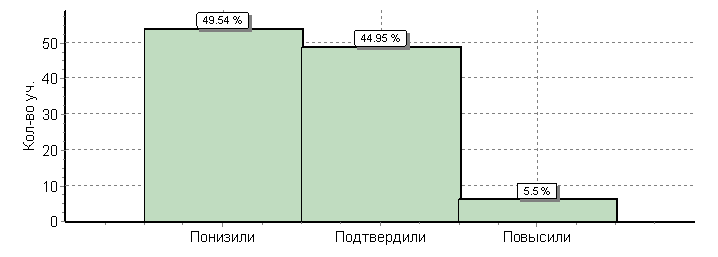 Кол-во уч.Кол-во уч.%Понизили ( Отм.< Отм.по журналу)545450Подтвердили(Отм.=Отм.по журналу)494945Повысили (Отм.> Отм.по журналу)666Всего*:109109100Наименование муниципальных образованийКол-во участниковРаспределение групп баллов в %Распределение групп баллов в %Распределение групп баллов в %Распределение групп баллов в %Наименование муниципальных образованийКол-во участниковОтметка «2»Отметка «3»Отметка «4»Отметка «5»Вся выборка129331111,440,538,89,4Республика Карелия552215,938,935,99,3Беломорский муниципальный район13424,638,829,96,7Калевальский национальный муниципальный район7011,457,125,75,7Кемский муниципальный район15422,734,436,46,5Кондопожский муниципальный район38516,139,736,97,3Костомукшский городской округ2988,143,636,911,4Лахденпохский муниципальный район11116,24533,35,4Лоухский муниципальный район8528,237,634,10Медвежьегорский муниципальный район25522,737,335,34,7Муезерский муниципальный район5721,138,633,37Олонецкий национальный муниципальный район17217,433,139,59,9Петрозаводский городской округ231112,737,338,511,5Питкярантский муниципальный район15825,33832,34,4Прионежский муниципальный район16418,33930,512,2Пряжинский национальный муниципальный район9821,45023,55,1Пудожский муниципальный район17522,950,324,62,3Сегежский муниципальный район28112,546,333,57,8Сортавальский муниципальный район28117,844,532,75Суоярвский муниципальный район15230,336,226,37,2ОО регионального подчинения1818,817,151,422,7№Наименование муниципального образованияУспеваемостьКачество обученности1Беломорский муниципальный район75,436,62Калевальский национальный муниципальный район88,631,43Кемский муниципальный район77,342,94Кондопожский муниципальный район83,944,25Костомукшский городской округ91,948,36Лахденпохский муниципальный район83,838,77Лоухский муниципальный район71,834,18Медвежьегорский муниципальный район77,3409Муезерский муниципальный район78,940,310Олонецкий национальный муниципальный район82,649,411Петрозаводский городской округ87,35012Питкярантский муниципальный район74,736,713Прионежский муниципальный район81,742,714Пряжинский национальный муниципальный район78,628,615Пудожский муниципальный район77,126,916Сегежский муниципальный район87,541,317Сортавальский муниципальный район82,237,718Суоярвский муниципальный район69,733,519ОО регионального подчинения91,274,120Российская Федерация88,648,221Республика Карелия84,145,2Наименование муниципального образованияУспеваемость 2018гУспеваемость 2019гБеломорский муниципальный район6975,4Калевальский национальный муниципальный район84,188,6Кемский муниципальный район67,577,3Кондопожский муниципальный район81,683,9Костомукшский городской округ89,991,9Лахденпохский муниципальный район7583,8Лоухский муниципальный район62,271,8Медвежьегорский муниципальный район79,777,3Муезерский муниципальный район68,878,9Олонецкий национальный муниципальный район83,382,6Петрозаводский городской округ84,887,3Питкярантский муниципальный район77,274,7Прионежский муниципальный район7381,7Пряжинский национальный муниципальный район79,678,6Пудожский муниципальный район77,577,1Сегежский муниципальный район88,587,5Сортавальский муниципальный район84,982,2Суоярвский муниципальный район7869,7ОО регионального подчинения89,791,2Лоухский муниципальный район(85 уч.)Лоухский муниципальный район(85 уч.)Лоухский муниципальный район(85 уч.)Лоухский муниципальный район(85 уч.)Лоухский муниципальный район(85 уч.)Всероссийские проверочные работы 2019 (6 класс)Всероссийские проверочные работы 2019 (6 класс)Всероссийские проверочные работы 2019 (6 класс)Всероссийские проверочные работы 2019 (6 класс)Всероссийские проверочные работы 2019 (6 класс)Всероссийские проверочные работы 2019 (6 класс)Всероссийские проверочные работы 2019 (6 класс)Всероссийские проверочные работы 2019 (6 класс)Всероссийские проверочные работы 2019 (6 класс)Всероссийские проверочные работы 2019 (6 класс)Всероссийские проверочные работы 2019 (6 класс)Всероссийские проверочные работы 2019 (6 класс)Дата:Дата:Дата:Дата:25.04.201925.04.201925.04.201925.04.201925.04.201925.04.201925.04.201925.04.2019Предмет:Предмет:Предмет:Предмет:МатематикаМатематикаМатематикаМатематикаМатематикаМатематикаМатематикаМатематикаСтатистика по отметкамСтатистика по отметкамСтатистика по отметкамСтатистика по отметкамСтатистика по отметкамСтатистика по отметкамСтатистика по отметкамСтатистика по отметкамСтатистика по отметкамСтатистика по отметкамСтатистика по отметкамСтатистика по отметкамМаксимальный первичный балл: 16Максимальный первичный балл: 16Максимальный первичный балл: 16Максимальный первичный балл: 16Максимальный первичный балл: 16Максимальный первичный балл: 16Максимальный первичный балл: 16Максимальный первичный балл: 16Максимальный первичный балл: 16Максимальный первичный балл: 16Максимальный первичный балл: 16Максимальный первичный балл: 16ООООООООООООКол-во уч.Распределение групп баллов в %Распределение групп баллов в %Распределение групп баллов в %Распределение групп баллов в %ООООООООООООКол-во уч.2345Вся выборкаВся выборкаВся выборкаВся выборкаВся выборкаВся выборка129331111.440.538.89.4Республика КарелияРеспублика КарелияРеспублика КарелияРеспублика КарелияРеспублика Карелия552215.938.935.99.3Лоухский муниципальный районЛоухский муниципальный районЛоухский муниципальный районЛоухский муниципальный район8528.237.634.10(sch100067) МБОУ Лоухская СОШ(sch100067) МБОУ Лоухская СОШ(sch100067) МБОУ Лоухская СОШ4528.928.942.20(sch100070) МБОУ Амбарнская СОШ(sch100070) МБОУ Амбарнская СОШ(sch100070) МБОУ Амбарнская СОШ2010000(sch100071) МБОУ Кестеньгская СОШ(sch100071) МБОУ Кестеньгская СОШ(sch100071) МБОУ Кестеньгская СОШ1010000(sch100069) МБОУ Пяозерская СОШ(sch100069) МБОУ Пяозерская СОШ(sch100069) МБОУ Пяозерская СОШ1553.333.313.30(sch100072) МБОУ Сосновская СОШ(sch100072) МБОУ Сосновская СОШ(sch100072) МБОУ Сосновская СОШ4505000(sch103065) МБОУ Чупинская СОШ(sch103065) МБОУ Чупинская СОШ(sch103065) МБОУ Чупинская СОШ147.15042.90(sch100074) МБОУ Энгозерская СОШ(sch100074) МБОУ Энгозерская СОШ(sch100074) МБОУ Энгозерская СОШ3033.366.70(sch106022) МОУ "Софпорогская ООШ "(sch106022) МОУ "Софпорогская ООШ "(sch106022) МОУ "Софпорогская ООШ "1010000Лоухский муниципальный район (85 уч.)Лоухский муниципальный район (85 уч.)Лоухский муниципальный район (85 уч.)Лоухский муниципальный район (85 уч.)Лоухский муниципальный район (85 уч.)Всероссийские проверочные работы 2019 (6 класс)Всероссийские проверочные работы 2019 (6 класс)Всероссийские проверочные работы 2019 (6 класс)Всероссийские проверочные работы 2019 (6 класс)Всероссийские проверочные работы 2019 (6 класс)Всероссийские проверочные работы 2019 (6 класс)Всероссийские проверочные работы 2019 (6 класс)Всероссийские проверочные работы 2019 (6 класс)Всероссийские проверочные работы 2019 (6 класс)Всероссийские проверочные работы 2019 (6 класс)Всероссийские проверочные работы 2019 (6 класс)Всероссийские проверочные работы 2019 (6 класс)Дата: 25.04.2019Дата: 25.04.2019Дата: 25.04.2019Дата: 25.04.2019Дата: 25.04.2019Дата: 25.04.2019Дата: 25.04.2019Дата: 25.04.2019Дата: 25.04.2019Дата: 25.04.2019Дата: 25.04.2019Дата: 25.04.2019Предмет: МатематикаПредмет: МатематикаПредмет: МатематикаПредмет: МатематикаПредмет: МатематикаПредмет: МатематикаПредмет: МатематикаПредмет: МатематикаПредмет: МатематикаПредмет: МатематикаПредмет: МатематикаПредмет: МатематикаДостижение планируемых результатов в соответствии с ПООП ОООДостижение планируемых результатов в соответствии с ПООП ОООДостижение планируемых результатов в соответствии с ПООП ОООДостижение планируемых результатов в соответствии с ПООП ОООДостижение планируемых результатов в соответствии с ПООП ОООДостижение планируемых результатов в соответствии с ПООП ОООДостижение планируемых результатов в соответствии с ПООП ОООДостижение планируемых результатов в соответствии с ПООП ОООДостижение планируемых результатов в соответствии с ПООП ОООДостижение планируемых результатов в соответствии с ПООП ОООДостижение планируемых результатов в соответствии с ПООП ОООДостижение планируемых результатов в соответствии с ПООП ООО№№Блоки ПООП ОООБлоки ПООП ОООМакс
баллМакс
баллПо АТЕПо АТЕСредний % выполненияСредний % выполнения1№№выпускник научится / получит возможность научитьсяМакс
баллМакс
баллПо АТЕПо АТЕСредний % выполненияСредний % выполнения1№№или проверяемые требования (умения) в соответствии с ФГОСили проверяемые требования (умения) в соответствии с ФГОСМакс
баллМакс
баллПо АТЕПо АТЕПо регионуПо РоссииПо России№№Макс
баллМакс
баллПо АТЕПо АТЕПо регионуПо РоссииПо России85 уч.85 уч.5522 уч.1293311 уч.1293311 уч.11Развитие представлений о числе и числовых системах от натуральных до действительных чисел. Оперировать на базовом уровне понятием целое числоРазвитие представлений о числе и числовых системах от натуральных до действительных чисел. Оперировать на базовом уровне понятием целое число11757579848422Развитие представлений о числе и числовых системах от натуральных до действительных чисел. Оперировать на базовом уровне понятием обыкновенная дробь, смешанное числоРазвитие представлений о числе и числовых системах от натуральных до действительных чисел. Оперировать на базовом уровне понятием обыкновенная дробь, смешанное число11747475757533Развитие представлений о числе и числовых системах от натуральных до действительных чисел. Решать задачи на нахождение части числа и числа по его частиРазвитие представлений о числе и числовых системах от натуральных до действительных чисел. Решать задачи на нахождение части числа и числа по его части11353559696944Развитие представлений о числе и числовых системах от натуральных до действительных чисел. Оперировать на базовом уровне понятием десятичная дробьРазвитие представлений о числе и числовых системах от натуральных до действительных чисел. Оперировать на базовом уровне понятием десятичная дробь11666672757555Умение пользоваться оценкой и прикидкой при практических расчетах. Оценивать размеры реальных объектов окружающего мираУмение пользоваться оценкой и прикидкой при практических расчетах. Оценивать размеры реальных объектов окружающего мира11606074787866Умение извлекать информацию, представленную в таблицах, на диаграммах. Читать информацию, представленную в виде таблицы, диаграммы / извлекать, интерпретировать информацию, представленную в таблицах и на диаграммах, отражающую свойства и характеристики реальных процессов и явленийУмение извлекать информацию, представленную в таблицах, на диаграммах. Читать информацию, представленную в виде таблицы, диаграммы / извлекать, интерпретировать информацию, представленную в таблицах и на диаграммах, отражающую свойства и характеристики реальных процессов и явлений11747482848477Овладение символьным языком алгебры. Оперировать понятием модуль числа, геометрическая интерпретация модуля числаОвладение символьным языком алгебры. Оперировать понятием модуль числа, геометрическая интерпретация модуля числа11111138515188Развитие представлений о числе и числовых системах от натуральных до действительных чисел. Сравнивать рациональные числа / упорядочивать числа, записанные в виде обыкновенных дробей, десятичных дробейРазвитие представлений о числе и числовых системах от натуральных до действительных чисел. Сравнивать рациональные числа / упорядочивать числа, записанные в виде обыкновенных дробей, десятичных дробей11545473757599Овладение навыками письменных вычислений. Использовать свойства чисел и правила действий с рациональными числами при выполнении вычислений / выполнять вычисления, в том числе с использованием приемов рациональных вычисленийОвладение навыками письменных вычислений. Использовать свойства чисел и правила действий с рациональными числами при выполнении вычислений / выполнять вычисления, в том числе с использованием приемов рациональных вычислений2248484947471010Умение анализировать, извлекать необходимую информацию. Решать несложные логические задачи, находить пересечение, объединение, подмножество в простейших ситуацияхУмение анализировать, извлекать необходимую информацию. Решать несложные логические задачи, находить пересечение, объединение, подмножество в простейших ситуациях1166667375751111Умение применять изученные понятия, результаты, методы для решения задач практического характера и задач их смежных дисциплин. Решать задачи на покупки, находить процент от числа, число по проценту от него, находить процентное отношение двух чисел, находить процентное снижение или процентное повышение величиныУмение применять изученные понятия, результаты, методы для решения задач практического характера и задач их смежных дисциплин. Решать задачи на покупки, находить процент от числа, число по проценту от него, находить процентное отношение двух чисел, находить процентное снижение или процентное повышение величины2225253533331212Овладение геометрическим языком, развитие навыков изобразительных умений, навыков геометрических построений. Оперировать на базовом уровне понятиями: фигура, точка, отрезок, прямая, луч, ломанная, угол, многоугольник, треугольник и четырехугольник, прямоугольник и квадрат, окружность и круг, прямоугольный параллелепипед, куб, шар. Изображать изучаемые фигуры от руки и с помощью линейкиОвладение геометрическим языком, развитие навыков изобразительных умений, навыков геометрических построений. Оперировать на базовом уровне понятиями: фигура, точка, отрезок, прямая, луч, ломанная, угол, многоугольник, треугольник и четырехугольник, прямоугольник и квадрат, окружность и круг, прямоугольный параллелепипед, куб, шар. Изображать изучаемые фигуры от руки и с помощью линейки1149495553531313Умение проводить логические обоснования, доказательства математических утверждений. Решать простые и сложные задачи разных типов, а также задачи повышенной трудностиУмение проводить логические обоснования, доказательства математических утверждений. Решать простые и сложные задачи разных типов, а также задачи повышенной трудности2210101313131Вычисляется как отношение (в %) суммы всех набранных баллов за задание всеми участниками к произведению количества участников на максимальный балл за заданиеВычисляется как отношение (в %) суммы всех набранных баллов за задание всеми участниками к произведению количества участников на максимальный балл за заданиеВычисляется как отношение (в %) суммы всех набранных баллов за задание всеми участниками к произведению количества участников на максимальный балл за заданиеВычисляется как отношение (в %) суммы всех набранных баллов за задание всеми участниками к произведению количества участников на максимальный балл за заданиеВычисляется как отношение (в %) суммы всех набранных баллов за задание всеми участниками к произведению количества участников на максимальный балл за заданиеВычисляется как отношение (в %) суммы всех набранных баллов за задание всеми участниками к произведению количества участников на максимальный балл за заданиеВычисляется как отношение (в %) суммы всех набранных баллов за задание всеми участниками к произведению количества участников на максимальный балл за заданиеВычисляется как отношение (в %) суммы всех набранных баллов за задание всеми участниками к произведению количества участников на максимальный балл за заданиеВычисляется как отношение (в %) суммы всех набранных баллов за задание всеми участниками к произведению количества участников на максимальный балл за заданиеВычисляется как отношение (в %) суммы всех набранных баллов за задание всеми участниками к произведению количества участников на максимальный балл за заданиеВычисляется как отношение (в %) суммы всех набранных баллов за задание всеми участниками к произведению количества участников на максимальный балл за заданиеЛоухский муниципальный район(85 уч.)Лоухский муниципальный район(85 уч.)Всероссийские проверочные работы 2019 (6 класс)Всероссийские проверочные работы 2019 (6 класс)Всероссийские проверочные работы 2019 (6 класс)Всероссийские проверочные работы 2019 (6 класс)Всероссийские проверочные работы 2019 (6 класс)Всероссийские проверочные работы 2019 (6 класс)Дата: 25.04.2019Дата: 25.04.2019Дата: 25.04.2019Дата: 25.04.2019Дата: 25.04.2019Дата: 25.04.2019Предмет: МатематикаПредмет: МатематикаПредмет: МатематикаПредмет: МатематикаПредмет: МатематикаПредмет: МатематикаГистограмма соответствия отметок за выполненную работу и отметок по журналуГистограмма соответствия отметок за выполненную работу и отметок по журналуГистограмма соответствия отметок за выполненную работу и отметок по журналуГистограмма соответствия отметок за выполненную работу и отметок по журналуГистограмма соответствия отметок за выполненную работу и отметок по журналуГистограмма соответствия отметок за выполненную работу и отметок по журналу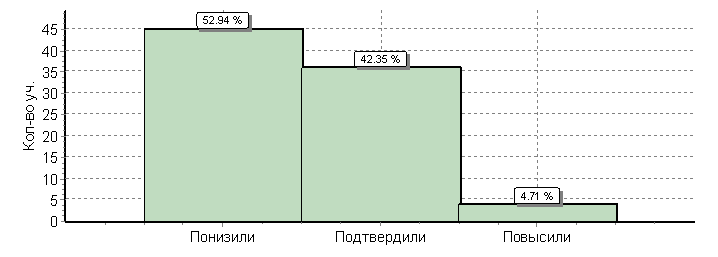 Кол-во уч.Кол-во уч.%Понизили ( Отм.< Отм.по журналу)454553Подтвердили(Отм.=Отм.по журналу)363642Повысили (Отм.> Отм.по журналу)445Всего*:8585100№Наименование муниципальных образованийКоличество участниковДоля от общего числа участников в РККоличество ОО1Беломорский муниципальный район1372,9%72Калевальский национальный муниципальный район571,2%33Кемский муниципальный район1523,3%64Кондопожский муниципальный район3788,1%115Костомукшский городской округ2575,5%66Лахденпохский муниципальный район962,1%57Лоухский муниципальный район891,9%88Медвежьегорский муниципальный район2425,2%119Муезерский муниципальный район400,9%510Олонецкий национальный муниципальный район2004,3%911Петрозаводский городской округ166835,8%3112Питкярантский муниципальный район1002,1%613Прионежский муниципальный район1653,5%1314Пряжинский национальный муниципальный район1393,0%615Пудожский муниципальный район1623,5%1216Сегежский муниципальный район3036,5%917Сортавальский муниципальный район2635,6%1018Суоярвский муниципальный район1523,3%719ОО регионального подчинения651,4%5Республика Карелия4665100,0%170Кол-во участников Кол-во участников Кол-во участников Кол-во участников Распределение групп баллов в %Распределение групп баллов в %Распределение групп баллов в %Распределение групп баллов в %Распределение групп баллов в %Распределение групп баллов в %Распределение групп баллов в %Распределение групп баллов в %Распределение групп баллов в %Наименование муниципальных образованийНаименование муниципальных образованийНаименование муниципальных образованийКол-во участников Кол-во участников Кол-во участников Кол-во участников Наименование муниципальных образованийНаименование муниципальных образованийНаименование муниципальных образованийКол-во участников Кол-во участников Кол-во участников Кол-во участников Отметка «2»Отметка «2»Отметка «2»Отметка«3» Отметка«3» Отметка«3» Отметка «4»Отметка «5»Отметка «5»Наименование муниципальных образованийНаименование муниципальных образованийНаименование муниципальных образованийОтметка «2»Отметка «2»Отметка «2»Отметка«3» Отметка«3» Отметка«3» Отметка «4»Отметка «5»Отметка «5»Вся выборкаВся выборкаВся выборкаВся выборкаВся выборкаВся выборка8399598399598399598399598,88,88,840,440,440,435,215,615,6Республика КарелияРеспублика КарелияРеспублика КарелияРеспублика Карелия466546654665466511,411,411,439,239,239,233,216,216,2Беломорский муниципальный районБеломорский муниципальный районБеломорский муниципальный район13713713713716,116,116,143,843,843,829,910,210,2Калевальский  национальный муниципальный районКалевальский  национальный муниципальный районКалевальский  национальный муниципальный район5757575719,319,319,357,957,957,9148,88,8Кемский муниципальный районКемский муниципальный районКемский муниципальный район15215215215219,719,719,733,633,633,633,613,213,2Кондопожский муниципальный районКондопожский муниципальный районКондопожский муниципальный район3783783783789,59,59,539,939,939,933,916,716,7Костомукшский городской округКостомукшский городской округКостомукшский городской округ2572572572578,28,28,241,641,641,640,110,110,1Лахденпохский муниципальный районЛахденпохский муниципальный районЛахденпохский муниципальный район9696969617,717,717,750505021,910,410,4Лоухский муниципальный районЛоухский муниципальный районЛоухский муниципальный район8989898931,531,531,534,834,834,821,312,412,4Медвежьегорский муниципальный районМедвежьегорский муниципальный районМедвежьегорский муниципальный район24224224224211,611,611,645,545,545,528,514,514,5Муезерский муниципальный районМуезерский муниципальный районМуезерский муниципальный район4040404045454527,527,527,51512,512,5Олонецкий национальный муниципальный районОлонецкий национальный муниципальный районОлонецкий национальный муниципальный район20020020020011111138,538,538,53713,513,5Петрозаводский городской округПетрозаводский городской округПетрозаводский городской округ16681668166816687,47,47,432,332,332,337,422,922,9Питкярантский муниципальный районПиткярантский муниципальный районПиткярантский муниципальный район100100100100222222404040241414Прионежский муниципальный районПрионежский муниципальный районПрионежский муниципальный район16516516516513,913,913,944,844,844,832,19,19,1Пряжинский национальный муниципальный районПряжинский национальный муниципальный районПряжинский национальный муниципальный район13913913913919,419,419,448,248,248,225,96,56,5Пудожский муниципальный районПудожский муниципальный районПудожский муниципальный район1621621621628,68,68,655,655,655,632,13,73,7Сегежский муниципальный районСегежский муниципальный районСегежский муниципальный район3033033033039,69,69,647,947,947,927,415,215,2Сортавальский муниципальный районСортавальский муниципальный районСортавальский муниципальный район26326326326311,811,811,843434331,214,114,1Суоярвский муниципальный район15212,536,236,236,236,215,115,1ОО регионального подчинения6512,343,133,833,833,810,810,8Успеваемость и качество обученности по результатам ВПР в разрезе муниципальных образований (в %)Успеваемость и качество обученности по результатам ВПР в разрезе муниципальных образований (в %)Успеваемость и качество обученности по результатам ВПР в разрезе муниципальных образований (в %)Успеваемость и качество обученности по результатам ВПР в разрезе муниципальных образований (в %)Успеваемость и качество обученности по результатам ВПР в разрезе муниципальных образований (в %)Успеваемость и качество обученности по результатам ВПР в разрезе муниципальных образований (в %)Успеваемость и качество обученности по результатам ВПР в разрезе муниципальных образований (в %)Успеваемость и качество обученности по результатам ВПР в разрезе муниципальных образований (в %)Успеваемость и качество обученности по результатам ВПР в разрезе муниципальных образований (в %)Успеваемость и качество обученности по результатам ВПР в разрезе муниципальных образований (в %)Успеваемость и качество обученности по результатам ВПР в разрезе муниципальных образований (в %)Успеваемость и качество обученности по результатам ВПР в разрезе муниципальных образований (в %)Таблица 3№Наименование муниципального образованияНаименование муниципального образованияУспеваемостьУспеваемостьУспеваемостьКачество обученностиКачество обученностиКачество обученности1Беломорский муниципальный районБеломорский муниципальный район83,983,940,12Калевальский национальный муниципальный районКалевальский национальный муниципальный район80,780,722,83Кемский муниципальный районКемский муниципальный район80,380,346,84Кондопожский муниципальный районКондопожский муниципальный район90,590,550,65Костомукшский городской округКостомукшский городской округ91,891,850,26Лахденпохский муниципальный районЛахденпохский муниципальный район82,382,332,37Лоухский муниципальный районЛоухский муниципальный район68,568,533,78Медвежьегорский муниципальный районМедвежьегорский муниципальный район88,488,4439Муезерский муниципальный районМуезерский муниципальный район555527,510Олонецкий национальный муниципальный районОлонецкий национальный муниципальный район898950,511Петрозаводский городской округПетрозаводский городской округ92,692,660,312Питкярантский муниципальный районПиткярантский муниципальный район78783813Прионежский муниципальный районПрионежский муниципальный район86,186,141,214Пряжинский национальный муниципальный районПряжинский национальный муниципальный район80,680,632,415Пудожский муниципальный районПудожский муниципальный район91,491,435,816Сегежский муниципальный районСегежский муниципальный район90,490,442,617Сортавальский муниципальный районСортавальский муниципальный район88,288,245,318Суоярвский муниципальный районСуоярвский муниципальный район87,587,551,319ОО регионального подчиненияОО регионального подчинения87,787,744,6Российская ФедерацияРоссийская Федерация91,291,250,8Республика КарелияРеспублика Карелия88,688,649,4Лоухский муниципальный район(89 уч.)Лоухский муниципальный район(89 уч.)Лоухский муниципальный район(89 уч.)Лоухский муниципальный район(89 уч.)Лоухский муниципальный район(89 уч.)Всероссийские проверочные работы 2019 (7 класс)Всероссийские проверочные работы 2019 (7 класс)Всероссийские проверочные работы 2019 (7 класс)Всероссийские проверочные работы 2019 (7 класс)Всероссийские проверочные работы 2019 (7 класс)Всероссийские проверочные работы 2019 (7 класс)Всероссийские проверочные работы 2019 (7 класс)Всероссийские проверочные работы 2019 (7 класс)Всероссийские проверочные работы 2019 (7 класс)Всероссийские проверочные работы 2019 (7 класс)Всероссийские проверочные работы 2019 (7 класс)Всероссийские проверочные работы 2019 (7 класс)Дата:Дата:Дата:Дата:18.04.201918.04.201918.04.201918.04.201918.04.201918.04.201918.04.201918.04.2019Предмет:Предмет:Предмет:Предмет:МатематикаМатематикаМатематикаМатематикаМатематикаМатематикаМатематикаМатематикаСтатистика по отметкамСтатистика по отметкамСтатистика по отметкамСтатистика по отметкамСтатистика по отметкамСтатистика по отметкамСтатистика по отметкамСтатистика по отметкамСтатистика по отметкамСтатистика по отметкамСтатистика по отметкамСтатистика по отметкамМаксимальный первичный балл: 19Максимальный первичный балл: 19Максимальный первичный балл: 19Максимальный первичный балл: 19Максимальный первичный балл: 19Максимальный первичный балл: 19Максимальный первичный балл: 19Максимальный первичный балл: 19Максимальный первичный балл: 19Максимальный первичный балл: 19Максимальный первичный балл: 19Максимальный первичный балл: 19ООООООООООООКол-во уч.Распределение групп баллов в %Распределение групп баллов в %Распределение групп баллов в %Распределение групп баллов в %ООООООООООООКол-во уч.2345Вся выборкаВся выборкаВся выборкаВся выборкаВся выборкаВся выборка8399598.840.435.215.6Республика КарелияРеспублика КарелияРеспублика КарелияРеспублика КарелияРеспублика Карелия466511.439.233.216.2Лоухский муниципальный районЛоухский муниципальный районЛоухский муниципальный районЛоухский муниципальный район8931.534.821.312.4(sch100067) МБОУ Лоухская СОШ(sch100067) МБОУ Лоухская СОШ(sch100067) МБОУ Лоухская СОШ3633.333.316.716.7(sch100070) МБОУ Амбарнская СОШ(sch100070) МБОУ Амбарнская СОШ(sch100070) МБОУ Амбарнская СОШ3066.7033.3(sch100071) МБОУ Кестеньгская СОШ(sch100071) МБОУ Кестеньгская СОШ(sch100071) МБОУ Кестеньгская СОШ1216.733.3500(sch100069) МБОУ Пяозерская СОШ(sch100069) МБОУ Пяозерская СОШ(sch100069) МБОУ Пяозерская СОШ1758.823.511.85.9(sch100072) МБОУ Сосновская СОШ(sch100072) МБОУ Сосновская СОШ(sch100072) МБОУ Сосновская СОШ1010000(sch103065) МБОУ Чупинская СОШ(sch103065) МБОУ Чупинская СОШ(sch103065) МБОУ Чупинская СОШ1526.726.726.720(sch100074) МБОУ Энгозерская СОШ(sch100074) МБОУ Энгозерская СОШ(sch100074) МБОУ Энгозерская СОШ4075250(sch106022) МОУ "Софпорогская ООШ "(sch106022) МОУ "Софпорогская ООШ "(sch106022) МОУ "Софпорогская ООШ "1010000Лоухский муниципальный район(89 уч.)Лоухский муниципальный район(89 уч.)Лоухский муниципальный район(89 уч.)Лоухский муниципальный район(89 уч.)Всероссийские проверочные работы 2019 (7 класс)Всероссийские проверочные работы 2019 (7 класс)Всероссийские проверочные работы 2019 (7 класс)Всероссийские проверочные работы 2019 (7 класс)Всероссийские проверочные работы 2019 (7 класс)Всероссийские проверочные работы 2019 (7 класс)Всероссийские проверочные работы 2019 (7 класс)Всероссийские проверочные работы 2019 (7 класс)Всероссийские проверочные работы 2019 (7 класс)Всероссийские проверочные работы 2019 (7 класс)Всероссийские проверочные работы 2019 (7 класс)Дата: 18.04.2019Дата: 18.04.2019Дата: 18.04.2019Дата: 18.04.2019Дата: 18.04.2019Дата: 18.04.2019Дата: 18.04.2019Дата: 18.04.2019Дата: 18.04.2019Дата: 18.04.2019Дата: 18.04.2019Предмет: МатематикаПредмет: МатематикаПредмет: МатематикаПредмет: МатематикаПредмет: МатематикаПредмет: МатематикаПредмет: МатематикаПредмет: МатематикаПредмет: МатематикаПредмет: МатематикаПредмет: МатематикаДостижение планируемых результатовДостижение планируемых результатовДостижение планируемых результатовДостижение планируемых результатовДостижение планируемых результатовДостижение планируемых результатовДостижение планируемых результатовДостижение планируемых результатовДостижение планируемых результатовДостижение планируемых результатовДостижение планируемых результатов№Блоки ПООПБлоки ПООПМакс
баллМакс
баллПо АТЕПо АТЕСредний % выполненияСредний % выполнения1№выпускник научится / получит возможность научитьсяМакс
баллМакс
баллПо АТЕПо АТЕСредний % выполненияСредний % выполнения1№или проверяемые требования (умения) в соответствии с ФГОСили проверяемые требования (умения) в соответствии с ФГОСМакс
баллМакс
баллПо АТЕПо АТЕПо регионуПо РоссииПо России№Макс
баллМакс
баллПо АТЕПо АТЕПо регионуПо РоссииПо России89 уч.89 уч.4665 уч.839959 уч.839959 уч.1Развитие представлений о числе и числовых системах от натуральных до действительных чисел
Оперировать на базовом уровне понятиями «обыкновенная дробь», «смешанное число»Развитие представлений о числе и числовых системах от натуральных до действительных чисел
Оперировать на базовом уровне понятиями «обыкновенная дробь», «смешанное число»1152528281812Развитие представлений о числе и числовых системах от натуральных до действительных чисел 
Оперировать на базовом уровне понятием «десятичная дробь»Развитие представлений о числе и числовых системах от натуральных до действительных чисел 
Оперировать на базовом уровне понятием «десятичная дробь»1163638484843Умение извлекать информацию, представленную в таблицах, на диаграммах, графиках 
Читать информацию, представленную в виде таблицы, диаграммы, графика / извлекать, интерпретировать информацию, представленную в таблицах и на диаграммах, отражающую свойства и характеристики реальных процессов и явленийУмение извлекать информацию, представленную в таблицах, на диаграммах, графиках 
Читать информацию, представленную в виде таблицы, диаграммы, графика / извлекать, интерпретировать информацию, представленную в таблицах и на диаграммах, отражающую свойства и характеристики реальных процессов и явлений1181817784844Умение применять изученные понятия, результаты, методы для решения задач практического характера и задач их смежных дисциплин 
Записывать числовые значения реальных величин с использованием разных систем измеренияУмение применять изученные понятия, результаты, методы для решения задач практического характера и задач их смежных дисциплин 
Записывать числовые значения реальных величин с использованием разных систем измерения1142427073735Умение применять изученные понятия, результаты, методы для решения задач практического характера и задач их смежных дисциплин 
Решать задачи на покупки; находить процент от числа, число по проценту от него, процентное отношение двух чисел, процентное снижение или процентное повышение величиныУмение применять изученные понятия, результаты, методы для решения задач практического характера и задач их смежных дисциплин 
Решать задачи на покупки; находить процент от числа, число по проценту от него, процентное отношение двух чисел, процентное снижение или процентное повышение величины1146468079796Умение анализировать, извлекать необходимую информацию	
Решать несложные логические задачи, находить пересечение, объединение, подмножество в простейших ситуацияхУмение анализировать, извлекать необходимую информацию	
Решать несложные логические задачи, находить пересечение, объединение, подмножество в простейших ситуациях1191919089897Умение извлекать информацию, представленную в таблицах, на диаграммах, графиках 
Читать информацию, представленную в виде таблицы, диаграммы, графика / извлекать, интерпретировать информацию, представленную в таблицах и на диаграммах, отражающую свойства и характеристики реальных процессов и явленийУмение извлекать информацию, представленную в таблицах, на диаграммах, графиках 
Читать информацию, представленную в виде таблицы, диаграммы, графика / извлекать, интерпретировать информацию, представленную в таблицах и на диаграммах, отражающую свойства и характеристики реальных процессов и явлений1160607377778Овладение системой функциональных понятий, развитие умения использовать функционально-графические представления 
Строить график линейной функцииОвладение системой функциональных понятий, развитие умения использовать функционально-графические представления 
Строить график линейной функции1121215459599Овладение приёмами решения уравнений, систем уравнений 
Оперировать на базовом уровне понятиями «уравнение», «корень уравнения»; решать системы несложных линейных уравнений / решать линейные уравнения и уравнения, сводимые к линейным, с помощью тождественных преобразованийОвладение приёмами решения уравнений, систем уравнений 
Оперировать на базовом уровне понятиями «уравнение», «корень уравнения»; решать системы несложных линейных уравнений / решать линейные уравнения и уравнения, сводимые к линейным, с помощью тождественных преобразований11676777787810Умение анализировать, извлекать необходимую информацию, пользоваться оценкой и прикидкой при практических расчётах 
Оценивать результаты вычислений при решении практических задач / решать задачи на основе рассмотрения реальных ситуаций, в которых не требуется точный вычислительный результатУмение анализировать, извлекать необходимую информацию, пользоваться оценкой и прикидкой при практических расчётах 
Оценивать результаты вычислений при решении практических задач / решать задачи на основе рассмотрения реальных ситуаций, в которых не требуется точный вычислительный результат11292933393911Овладение символьным языком алгебры 
Выполнять несложные преобразования выражений: раскрывать скобки, приводить подобные слагаемые, использовать формулы сокращённого умноженияОвладение символьным языком алгебры 
Выполнять несложные преобразования выражений: раскрывать скобки, приводить подобные слагаемые, использовать формулы сокращённого умножения11262649555512Развитие представлений о числе и числовых системах от натуральных до действительных чисел
Сравнивать рациональные числа / знать геометрическую интерпретацию целых, рациональных чиселРазвитие представлений о числе и числовых системах от натуральных до действительных чисел
Сравнивать рациональные числа / знать геометрическую интерпретацию целых, рациональных чисел22595955515113Овладение геометрическим языком, формирование систематических знаний о плоских фигурах и их свойствах, использование геометрических понятий и теорем 
Оперировать на базовом уровне понятиями геометрических фигур; извлекать информацию о геометрических фигурах, представленную на чертежах в явном виде; применять для решения задач геометрические фактыОвладение геометрическим языком, формирование систематических знаний о плоских фигурах и их свойствах, использование геометрических понятий и теорем 
Оперировать на базовом уровне понятиями геометрических фигур; извлекать информацию о геометрических фигурах, представленную на чертежах в явном виде; применять для решения задач геометрические факты11434371767614Овладение геометрическим языком, формирование систематических знаний о плоских фигурах и их свойствах, использование геометрических понятий и теорем 
Оперировать на базовом уровне понятиями геометрических фигур; извлекать информацию о геометрических фигурах, представленную на чертежах в явном виде / применять геометрические факты для решения задач, в том числе предполагающих несколько шагов решенияОвладение геометрическим языком, формирование систематических знаний о плоских фигурах и их свойствах, использование геометрических понятий и теорем 
Оперировать на базовом уровне понятиями геометрических фигур; извлекать информацию о геометрических фигурах, представленную на чертежах в явном виде / применять геометрические факты для решения задач, в том числе предполагающих несколько шагов решения22262620242415Развитие умения использовать функционально графические представления для описания реальных зависимостей 
Представлять данные в виде таблиц, диаграмм, графиков / иллюстрировать с помощью графика реальную зависимость или процесс по их характеристикамРазвитие умения использовать функционально графические представления для описания реальных зависимостей 
Представлять данные в виде таблиц, диаграмм, графиков / иллюстрировать с помощью графика реальную зависимость или процесс по их характеристикам11767664606016Развитие умений применять изученные понятия, результаты, методы для решения задач практического характера 
Решать задачи разных типов (на работу, покупки, движение) / решать простые и сложные задачи разных типов, выбирать соответствующие уравнения или системы уравнений для составления математической модели заданной реальной ситуации или прикладной задачиРазвитие умений применять изученные понятия, результаты, методы для решения задач практического характера 
Решать задачи разных типов (на работу, покупки, движение) / решать простые и сложные задачи разных типов, выбирать соответствующие уравнения или системы уравнений для составления математической модели заданной реальной ситуации или прикладной задачи223939372828Лоухский муниципальный район(89 уч.)Лоухский муниципальный район(89 уч.)Всероссийские проверочные работы 2019 (7 класс)Всероссийские проверочные работы 2019 (7 класс)Всероссийские проверочные работы 2019 (7 класс)Всероссийские проверочные работы 2019 (7 класс)Всероссийские проверочные работы 2019 (7 класс)Всероссийские проверочные работы 2019 (7 класс)Дата: 18.04.2019Дата: 18.04.2019Дата: 18.04.2019Дата: 18.04.2019Дата: 18.04.2019Дата: 18.04.2019Предмет: МатематикаПредмет: МатематикаПредмет: МатематикаПредмет: МатематикаПредмет: МатематикаПредмет: МатематикаГистограмма соответствия отметок за выполненную работу и отметок по журналуГистограмма соответствия отметок за выполненную работу и отметок по журналуГистограмма соответствия отметок за выполненную работу и отметок по журналуГистограмма соответствия отметок за выполненную работу и отметок по журналуГистограмма соответствия отметок за выполненную работу и отметок по журналуГистограмма соответствия отметок за выполненную работу и отметок по журналу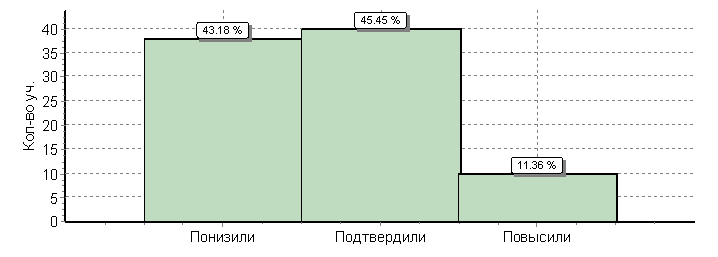 Кол-во уч.Кол-во уч.%Понизили ( Отм.< Отм.по журналу)383843Подтвердили(Отм.=Отм.по журналу)404045Повысили (Отм.> Отм.по журналу)101011Всего*:8888100№№Наименование муниципальных образованийНаименование муниципальных образованийКоличество участниковКоличество участниковДоля от общего числа участниковДоля от общего числа участниковКоличество ООКоличество ОО11Беломорский муниципальный районБеломорский муниципальный район1531532,6%2,6%101022Калевальский национальный муниципальный районКалевальский национальный муниципальный район58581,0%1,0%4433Кемский муниципальный районКемский муниципальный район1681682,9%2,9%7744Кондопожский муниципальный районКондопожский муниципальный район3723726,4%6,4%101055Костомукшский городской округКостомукшский городской округ2712714,6%4,6%6666Лахденпохский муниципальный районЛахденпохский муниципальный район57571,0%1,0%5577Лоухский муниципальный районЛоухский муниципальный район1101101,9%1,9%9988Медвежьегорский муниципальный районМедвежьегорский муниципальный район3023025,2%5,2%111199Муезерский муниципальный районМуезерский муниципальный район80801,4%1,4%771010Олонецкий национальный муниципальный районОлонецкий национальный муниципальный район2322324,0%4,0%991111Петрозаводский городской округПетрозаводский городской округ2372237240,7%40,7%36361212Питкярантский муниципальный районПиткярантский муниципальный район1871873,2%3,2%991313Прионежский муниципальный районПрионежский муниципальный район1991993,4%3,4%13131414Пряжинский национальный муниципальный районПряжинский национальный муниципальный район1161162,0%2,0%661515Пудожский муниципальный районПудожский муниципальный район2312314,0%4,0%13131616Сегежский муниципальный районСегежский муниципальный район2582584,4%4,4%881717Сортавальский муниципальный районСортавальский муниципальный район2962965,1%5,1%10101818Суоярвский муниципальный районСуоярвский муниципальный район1701702,9%2,9%771919ОО регионального подчиненияОО регионального подчинения1961963,4%3,4%77Республика КарелияРеспублика Карелия58285828100,0%100,0%187187Кол-во участниковРаспределение групп баллов в %Распределение групп баллов в %Распределение групп баллов в %Распределение групп баллов в %Наименование муниципальных образованийКол-во участниковОтметка «2»Отметка «3»Отметка «4»Отметка «5»Отметка «5»Наименование муниципальных образованийКол-во участниковОтметка «2»Отметка «3»Отметка «4»Отметка «5»Отметка «5»Вся выборка140849913,536,635,214,7Республика Карелия582814,833,835,316,1Беломорский муниципальный район1531929,438,613,1Калевальский муниципальный район5813,839,729,317,2Кемский муниципальный район16818,541,12812,5Кондопожский муниципальный район37215,633,633,617,2Костомукшский городской округ27110,729,939,120,3Лахденпохский муниципальный район5715,829,836,817,5Лоухский муниципальный район11018,234,538,29,1Медвежьегорский муниципальный район30222,233,129,814,9Муезерский муниципальный район8018,837,533,810Олонецкий муниципальный район23210,837,537,514,2Петрозаводский городской округ237213,834,935,116,2Питкярантский муниципальный район18720,927,336,415,5Прионежский муниципальный район19914,632,239,713,6Пряжинский муниципальный район11617,228,431,922,4Пудожский муниципальный район23114,334,236,415,2Сегежский муниципальный район25815,539,931,413,2Сортавальский муниципальный район29613,534,835,116,6Суоярвский муниципальный район17018,832,438,210,6Республика Карелия (региональное подчинение)1967,118,444,929,6№Наименование муниципального образованияУспеваемостьКачество обученности1Беломорский муниципальный район8151,72Калевальский национальный муниципальный район86,246,53Кемский муниципальный район81,540,54Кондопожский муниципальный район84,450,85Костомукшский городской округ89,359,46Лахденпохский муниципальный район84,254,37Лоухский муниципальный район81,847,38Медвежьегорский муниципальный район77,844,79Муезерский муниципальный район81,243,810Олонецкий национальный муниципальный район89,251,711Петрозаводский городской округ86,251,312Питкярантский муниципальный район79,151,913Прионежский муниципальный район85,453,314Пряжинский национальный муниципальный район82,854,315Пудожский муниципальный район85,751,616Сегежский муниципальный район84,544,617Сортавальский муниципальный район86,551,718Суоярвский муниципальный район81,248,819ОО регионального подчинения92,974,5Российская Федерация86,549,9Республика Карелия85,251,4Наименование муниципального образованияУспеваемость2017гУспеваемость2017гУспеваемость2018гУспеваемость2019гНаименование муниципального образованияУспеваемость2017гУспеваемость2017гУспеваемость2018гУспеваемость2019гБеломорский муниципальный район78,795,777,381Калевальский национальный муниципальный район84,478,769,386,2Кемский муниципальный район86,194,582,981,5Кондопожский муниципальный район85,496,185,184,4Костомукшский городской округ89,39386,189,3Лахденпохский муниципальный район74,095,180,684,2Лоухский муниципальный район81,586,976,881,8Медвежьегорский муниципальный район80,493,880,777,8Муезерский муниципальный район76,288,98081,2Олонецкий национальный муниципальный район80,794,792,289,2Петрозаводский городской округ86,194,687,886,2Питкярантский муниципальный район81,393,876,579,1Прионежский муниципальный район77,59479,985,4Пряжинский национальный муниципальный район73,59482,682,8Пудожский муниципальный район74,285,680,985,7Сегежский муниципальный район87,793,689,684,5Сортавальский муниципальный район86,095,286,386,5Суоярвский муниципальный район69,193,576,981,2ОО регионального подчинения85,096,385,992,9Лоухский муниципальный район (110 уч.)Лоухский муниципальный район (110 уч.)Лоухский муниципальный район (110 уч.)Лоухский муниципальный район (110 уч.)Лоухский муниципальный район (110 уч.)Всероссийские проверочные работы 2019 (5 класс)Всероссийские проверочные работы 2019 (5 класс)Всероссийские проверочные работы 2019 (5 класс)Всероссийские проверочные работы 2019 (5 класс)Всероссийские проверочные работы 2019 (5 класс)Всероссийские проверочные работы 2019 (5 класс)Всероссийские проверочные работы 2019 (5 класс)Всероссийские проверочные работы 2019 (5 класс)Всероссийские проверочные работы 2019 (5 класс)Всероссийские проверочные работы 2019 (5 класс)Всероссийские проверочные работы 2019 (5 класс)Всероссийские проверочные работы 2019 (5 класс)Дата:Дата:Дата:Дата:25.04.201925.04.201925.04.201925.04.201925.04.201925.04.201925.04.201925.04.2019Предмет:Предмет:Предмет:Предмет:Русский языкРусский языкРусский языкРусский языкРусский языкРусский языкРусский языкРусский языкСтатистика по отметкамСтатистика по отметкамСтатистика по отметкамСтатистика по отметкамСтатистика по отметкамСтатистика по отметкамСтатистика по отметкамСтатистика по отметкамСтатистика по отметкамСтатистика по отметкамСтатистика по отметкамСтатистика по отметкамМаксимальный первичный балл: 45Максимальный первичный балл: 45Максимальный первичный балл: 45Максимальный первичный балл: 45Максимальный первичный балл: 45Максимальный первичный балл: 45Максимальный первичный балл: 45Максимальный первичный балл: 45Максимальный первичный балл: 45Максимальный первичный балл: 45Максимальный первичный балл: 45Максимальный первичный балл: 45ООООООООООООКол-во уч.Распределение групп баллов в %Распределение групп баллов в %Распределение групп баллов в %Распределение групп баллов в %ООООООООООООКол-во уч.2345Вся выборкаВся выборкаВся выборкаВся выборкаВся выборкаВся выборка140849913.536.635.214.7Республика КарелияРеспублика КарелияРеспублика КарелияРеспублика КарелияРеспублика Карелия582814.833.835.316.1Лоухский муниципальный районЛоухский муниципальный районЛоухский муниципальный районЛоухский муниципальный район11018.234.538.29.1(sch100067) МБОУ Лоухская СОШ(sch100067) МБОУ Лоухская СОШ(sch100067) МБОУ Лоухская СОШ4522.242.231.14.4(sch100070) МБОУ Амбарнская СОШ(sch100070) МБОУ Амбарнская СОШ(sch100070) МБОУ Амбарнская СОШ3033.366.70(sch100071) МБОУ Кестеньгская СОШ(sch100071) МБОУ Кестеньгская СОШ(sch100071) МБОУ Кестеньгская СОШ8037.537.525(sch100073) МБОУ Плотинская СОШ(sch100073) МБОУ Плотинская СОШ(sch100073) МБОУ Плотинская СОШ2005050(sch100069) МБОУ Пяозерская СОШ(sch100069) МБОУ Пяозерская СОШ(sch100069) МБОУ Пяозерская СОШ201540405(sch100072) МБОУ Сосновская СОШ(sch100072) МБОУ Сосновская СОШ(sch100072) МБОУ Сосновская СОШ6033.316.750(sch103065) МБОУ Чупинская СОШ(sch103065) МБОУ Чупинская СОШ(sch103065) МБОУ Чупинская СОШ2227.322.745.54.5(sch100074) МБОУ Энгозерская СОШ(sch100074) МБОУ Энгозерская СОШ(sch100074) МБОУ Энгозерская СОШ1001000(sch106022) МОУ "Софпорогская ООШ "(sch106022) МОУ "Софпорогская ООШ "(sch106022) МОУ "Софпорогская ООШ "333.3066.70Лоухский муниципальный район(110 уч.)Лоухский муниципальный район(110 уч.)Лоухский муниципальный район(110 уч.)Лоухский муниципальный район(110 уч.)Всероссийские проверочные работы 2019 (5 класс)Всероссийские проверочные работы 2019 (5 класс)Всероссийские проверочные работы 2019 (5 класс)Всероссийские проверочные работы 2019 (5 класс)Всероссийские проверочные работы 2019 (5 класс)Всероссийские проверочные работы 2019 (5 класс)Всероссийские проверочные работы 2019 (5 класс)Всероссийские проверочные работы 2019 (5 класс)Всероссийские проверочные работы 2019 (5 класс)Всероссийские проверочные работы 2019 (5 класс)Всероссийские проверочные работы 2019 (5 класс)Дата: 25.04.2019Дата: 25.04.2019Дата: 25.04.2019Дата: 25.04.2019Дата: 25.04.2019Дата: 25.04.2019Дата: 25.04.2019Дата: 25.04.2019Дата: 25.04.2019Дата: 25.04.2019Дата: 25.04.2019Предмет: Русский языкПредмет: Русский языкПредмет: Русский языкПредмет: Русский языкПредмет: Русский языкПредмет: Русский языкПредмет: Русский языкПредмет: Русский языкПредмет: Русский языкПредмет: Русский языкПредмет: Русский языкДостижение планируемых результатов в соответствии с ПООП ОООДостижение планируемых результатов в соответствии с ПООП ОООДостижение планируемых результатов в соответствии с ПООП ОООДостижение планируемых результатов в соответствии с ПООП ОООДостижение планируемых результатов в соответствии с ПООП ОООДостижение планируемых результатов в соответствии с ПООП ОООДостижение планируемых результатов в соответствии с ПООП ОООДостижение планируемых результатов в соответствии с ПООП ОООДостижение планируемых результатов в соответствии с ПООП ОООДостижение планируемых результатов в соответствии с ПООП ОООДостижение планируемых результатов в соответствии с ПООП ООО№Блоки ПООП ОООБлоки ПООП ОООМакс
баллМакс
баллПо АТЕПо АТЕСредний % выполненияСредний % выполнения1№выпускник научится / получит возможность научитьсяМакс
баллМакс
баллПо АТЕПо АТЕСредний % выполненияСредний % выполнения1№или проверяемые требования (умения) в соответствии с ФГОСили проверяемые требования (умения) в соответствии с ФГОСМакс
баллМакс
баллПо АТЕПо АТЕПо регионуПо РоссииПо России№Макс
баллМакс
баллПо АТЕПо АТЕПо регионуПо РоссииПо России110 уч.110 уч.5828 уч.1408499 уч.1408499 уч.1К1Совершенствование видов речевой деятельности (чтения, письма), обеспечивающих эффективное овладение разными учебными предметами; Совершенствование видов речевой деятельности (чтения, письма), обеспечивающих эффективное овладение разными учебными предметами; 4456565857571К2овладение основными нормами литературного языка (орфографическими, пунктуационными); стремление к речевому самосовершенствованию. овладение основными нормами литературного языка (орфографическими, пунктуационными); стремление к речевому самосовершенствованию. 3343435054541К3Соблюдать основные языковые нормы в письменной речи; редактировать письменные тексты разных стилей и жанров с соблюдением норм современного русского литературного языкаСоблюдать основные языковые нормы в письменной речи; редактировать письменные тексты разных стилей и жанров с соблюдением норм современного русского литературного языка2291919189892К1Расширение и систематизация научных знаний о языке; осознание взаимосвязи его уровней и единиц; освоение базовых понятий лингвистики, основных единиц и грамматических категорий  языка; формирование навыков проведения различных видов анализа слова (фонетического, морфемного, словообразовательного, лексического, морфологического), синтаксического анализа словосочетания и предложения. Проводить фонетический анализ слова; проводить морфемный анализ слов;проводить морфологический анализ слова; проводить синтаксический анализ словосочетания и предложения.Расширение и систематизация научных знаний о языке; осознание взаимосвязи его уровней и единиц; освоение базовых понятий лингвистики, основных единиц и грамматических категорий  языка; формирование навыков проведения различных видов анализа слова (фонетического, морфемного, словообразовательного, лексического, морфологического), синтаксического анализа словосочетания и предложения. Проводить фонетический анализ слова; проводить морфемный анализ слов;проводить морфологический анализ слова; проводить синтаксический анализ словосочетания и предложения.3351515456562К2Расширение и систематизация научных знаний о языке; осознание взаимосвязи его уровней и единиц; освоение базовых понятий лингвистики, основных единиц и грамматических категорий  языка; формирование навыков проведения различных видов анализа слова (фонетического, морфемного, словообразовательного, лексического, морфологического), синтаксического анализа словосочетания и предложения. Проводить фонетический анализ слова; проводить морфемный анализ слов;проводить морфологический анализ слова; проводить синтаксический анализ словосочетания и предложения.Расширение и систематизация научных знаний о языке; осознание взаимосвязи его уровней и единиц; освоение базовых понятий лингвистики, основных единиц и грамматических категорий  языка; формирование навыков проведения различных видов анализа слова (фонетического, морфемного, словообразовательного, лексического, морфологического), синтаксического анализа словосочетания и предложения. Проводить фонетический анализ слова; проводить морфемный анализ слов;проводить морфологический анализ слова; проводить синтаксический анализ словосочетания и предложения.3384848382822К3Расширение и систематизация научных знаний о языке; осознание взаимосвязи его уровней и единиц; освоение базовых понятий лингвистики, основных единиц и грамматических категорий  языка; формирование навыков проведения различных видов анализа слова (фонетического, морфемного, словообразовательного, лексического, морфологического), синтаксического анализа словосочетания и предложения. Проводить фонетический анализ слова; проводить морфемный анализ слов;проводить морфологический анализ слова; проводить синтаксический анализ словосочетания и предложения.Расширение и систематизация научных знаний о языке; осознание взаимосвязи его уровней и единиц; освоение базовых понятий лингвистики, основных единиц и грамматических категорий  языка; формирование навыков проведения различных видов анализа слова (фонетического, морфемного, словообразовательного, лексического, морфологического), синтаксического анализа словосочетания и предложения. Проводить фонетический анализ слова; проводить морфемный анализ слов;проводить морфологический анализ слова; проводить синтаксический анализ словосочетания и предложения.3352524950502К4Расширение и систематизация научных знаний о языке; осознание взаимосвязи его уровней и единиц; освоение базовых понятий лингвистики, основных единиц и грамматических категорий  языка; формирование навыков проведения различных видов анализа слова (фонетического, морфемного, словообразовательного, лексического, морфологического), синтаксического анализа словосочетания и предложения. Проводить фонетический анализ слова; проводить морфемный анализ слов;проводить морфологический анализ слова; проводить синтаксический анализ словосочетания и предложения.Расширение и систематизация научных знаний о языке; осознание взаимосвязи его уровней и единиц; освоение базовых понятий лингвистики, основных единиц и грамматических категорий  языка; формирование навыков проведения различных видов анализа слова (фонетического, морфемного, словообразовательного, лексического, морфологического), синтаксического анализа словосочетания и предложения. Проводить фонетический анализ слова; проводить морфемный анализ слов;проводить морфологический анализ слова; проводить синтаксический анализ словосочетания и предложения.3365655656563Совершенствование видов речевой деятельности (чтения, говорения), обеспечивающих эффективное овладение разными учебными предметами и взаимодействие с окружающими людьми; овладение основными нормами литературного языка (орфоэпическими). Проводить орфоэпический анализ слова; определять место ударного слогаСовершенствование видов речевой деятельности (чтения, говорения), обеспечивающих эффективное овладение разными учебными предметами и взаимодействие с окружающими людьми; овладение основными нормами литературного языка (орфоэпическими). Проводить орфоэпический анализ слова; определять место ударного слога2264647576764(1)Расширение и систематизация научных знаний о языке; осознание взаимосвязи его уровней и единиц; освоение базовых понятий лингвистики, основных единиц и грамматических категорий языка. Опознавать самостоятельные части речи и их формы, а также служебные части речи и междометия.Расширение и систематизация научных знаний о языке; осознание взаимосвязи его уровней и единиц; освоение базовых понятий лингвистики, основных единиц и грамматических категорий языка. Опознавать самостоятельные части речи и их формы, а также служебные части речи и междометия.3378787976764(2)Расширение и систематизация научных знаний о языке; осознание взаимосвязи его уровней и единиц; освоение базовых понятий лингвистики, основных единиц и грамматических категорий языка. Опознавать самостоятельные части речи и их формы, а также служебные части речи и междометия.Расширение и систематизация научных знаний о языке; осознание взаимосвязи его уровней и единиц; освоение базовых понятий лингвистики, основных единиц и грамматических категорий языка. Опознавать самостоятельные части речи и их формы, а также служебные части речи и междометия.2256565755555(1)Совершенствование видов речевой деятельности (чтения, письма), обеспечивающих эффективное овладение разными учебными предметами и взаимодействие с окружающими людьми; расширение и систематизация научных знаний о языке; осознание взаимосвязи его уровней и единиц; освоение базовых понятий лингвистики, основных единиц и грамматических категорий языка; овладение основными нормами литературного языка (пунктуационными).Анализировать различные виды словосочетаний и предложений с точки зрения их структурно-смысловой организации и функциональных особенностей; соблюдать основные языковые нормы в письменной речи; опираться на грамматико-интонационный анализ при объяснении расстановки знаков препинания в предложенииСовершенствование видов речевой деятельности (чтения, письма), обеспечивающих эффективное овладение разными учебными предметами и взаимодействие с окружающими людьми; расширение и систематизация научных знаний о языке; осознание взаимосвязи его уровней и единиц; освоение базовых понятий лингвистики, основных единиц и грамматических категорий языка; овладение основными нормами литературного языка (пунктуационными).Анализировать различные виды словосочетаний и предложений с точки зрения их структурно-смысловой организации и функциональных особенностей; соблюдать основные языковые нормы в письменной речи; опираться на грамматико-интонационный анализ при объяснении расстановки знаков препинания в предложении2249496059595(2)Совершенствование видов речевой деятельности (чтения, письма), обеспечивающих эффективное овладение разными учебными предметами и взаимодействие с окружающими людьми; расширение и систематизация научных знаний о языке; осознание взаимосвязи его уровней и единиц; освоение базовых понятий лингвистики, основных единиц и грамматических категорий языка; овладение основными нормами литературного языка (пунктуационными).Анализировать различные виды словосочетаний и предложений с точки зрения их структурно-смысловой организации и функциональных особенностей; соблюдать основные языковые нормы в письменной речи; опираться на грамматико-интонационный анализ при объяснении расстановки знаков препинания в предложенииСовершенствование видов речевой деятельности (чтения, письма), обеспечивающих эффективное овладение разными учебными предметами и взаимодействие с окружающими людьми; расширение и систематизация научных знаний о языке; осознание взаимосвязи его уровней и единиц; освоение базовых понятий лингвистики, основных единиц и грамматических категорий языка; овладение основными нормами литературного языка (пунктуационными).Анализировать различные виды словосочетаний и предложений с точки зрения их структурно-смысловой организации и функциональных особенностей; соблюдать основные языковые нормы в письменной речи; опираться на грамматико-интонационный анализ при объяснении расстановки знаков препинания в предложении2235355047476(1)Совершенствование видов речевой деятельности (чтения, письма), обеспечивающих эффективное овладение разными учебными предметами и взаимодействие с окружающими людьми; расширение и систематизация научных знаний о языке; осознание взаимосвязи его уровней и единиц; освоение базовых понятий лингвистики, основных единиц и грамматических категорий языка; овладение основными нормами литературного языка (пунктуационными). Совершенствование видов речевой деятельности (чтения, письма), обеспечивающих эффективное овладение разными учебными предметами и взаимодействие с окружающими людьми; расширение и систематизация научных знаний о языке; осознание взаимосвязи его уровней и единиц; освоение базовых понятий лингвистики, основных единиц и грамматических категорий языка; овладение основными нормами литературного языка (пунктуационными). 2252526261616(2)Анализировать различные виды словосочетаний и предложений с точки зрения их структурно-смысловой организации и функциональных особенностей; соблюдать основные языковые нормы в письменной речи; опираться на грамматико-интонационный анализ при объяснении расстановки знаков препинания в предложенииАнализировать различные виды словосочетаний и предложений с точки зрения их структурно-смысловой организации и функциональных особенностей; соблюдать основные языковые нормы в письменной речи; опираться на грамматико-интонационный анализ при объяснении расстановки знаков препинания в предложении1145455752527(1)Совершенствование видов речевой деятельности (чтения, письма), обеспечивающих эффективное овладение разными учебными предметами и взаимодействие с окружающими людьми; расширение и систематизация научных знаний о языке; осознание взаимосвязи его уровней и единиц; освоение базовых понятий лингвистики, основных единиц и грамматических категорий языка;овладение основными нормами литературного языка (пунктуационными).Совершенствование видов речевой деятельности (чтения, письма), обеспечивающих эффективное овладение разными учебными предметами и взаимодействие с окружающими людьми; расширение и систематизация научных знаний о языке; осознание взаимосвязи его уровней и единиц; освоение базовых понятий лингвистики, основных единиц и грамматических категорий языка;овладение основными нормами литературного языка (пунктуационными).2261616258587(2)Анализировать различные виды словосочетаний и предложений с точки зрения их структурно- смысловой организации и функциональных особенностей; соблюдать основные языковые нормы в письменной речи; опираться на грамматико-интонационный анализ при объяснении расстановки знаков препинания в предложенииАнализировать различные виды словосочетаний и предложений с точки зрения их структурно- смысловой организации и функциональных особенностей; соблюдать основные языковые нормы в письменной речи; опираться на грамматико-интонационный анализ при объяснении расстановки знаков препинания в предложении1151515448488Совершенствование видов речевой деятельности (чтения), обеспечивающих эффективное овладение разными учебными предметами; формирование навыков проведения многоаспектного анализа текста; овладение основными стилистическими ресурсами лексики и фразеологии языка, основными нормами литературного языка; приобретение опыта их использования в речевой практике при создании письменных высказываний. Владеть навыками различных видов чтения (изучающим, ознакомительным, просмотровым) и информационной переработки прочитанного материала; адекватно понимать тексты различных функционально-смысловых типов речи и функциональных разновидностей языка; анализировать текст с точки зрения его темы, цели, основной мысли, основной и дополнительной информацииСовершенствование видов речевой деятельности (чтения), обеспечивающих эффективное овладение разными учебными предметами; формирование навыков проведения многоаспектного анализа текста; овладение основными стилистическими ресурсами лексики и фразеологии языка, основными нормами литературного языка; приобретение опыта их использования в речевой практике при создании письменных высказываний. Владеть навыками различных видов чтения (изучающим, ознакомительным, просмотровым) и информационной переработки прочитанного материала; адекватно понимать тексты различных функционально-смысловых типов речи и функциональных разновидностей языка; анализировать текст с точки зрения его темы, цели, основной мысли, основной и дополнительной информации2253534846469Совершенствование видов речевой деятельности (чтения), обеспечивающих эффективное овладение разными учебными предметами; формирование навыков проведения многоаспектного анализа текста; овладение основными стилистическими ресурсами лексики и фразеологии языка, основными нормами литературного языка; приобретение опыта их использования в речевой практике при создании письменных высказываний. Владеть навыками различных видов чтения (изучающим, ознакомительным, просмотровым) и информационной переработки прочитанного материала; адекватно понимать тексты различных функционально-смысловых типов речи и функциональных разновидностей языка; анализировать текст с точки зрения его темы, цели, основной мысли, основной и дополнительной информацииСовершенствование видов речевой деятельности (чтения), обеспечивающих эффективное овладение разными учебными предметами; формирование навыков проведения многоаспектного анализа текста; овладение основными стилистическими ресурсами лексики и фразеологии языка, основными нормами литературного языка; приобретение опыта их использования в речевой практике при создании письменных высказываний. Владеть навыками различных видов чтения (изучающим, ознакомительным, просмотровым) и информационной переработки прочитанного материала; адекватно понимать тексты различных функционально-смысловых типов речи и функциональных разновидностей языка; анализировать текст с точки зрения его темы, цели, основной мысли, основной и дополнительной информации22626254515110Совершенствование видов речевой деятельности (чтения), обеспечивающих эффективное овладение разными учебными предметами; расширение и систематизация научных знаний о языке; осознание взаимосвязи его уровней и единиц; освоение базовых понятий лингвистики, основных единиц и грамматических категорий языка; формирование навыков проведения многоаспектного анализа текста; овладение основными стилистическими ресурсами лексики и фразеологии языка, основными нормами литературного языка; приобретение опыта их использования в речевой практике при создании письменных высказываний. Владеть навыками различных видов чтения (изучающим, ознакомительным, просмотровым) и информационной переработки прочитанного материала; адекватно понимать тексты различных функционально-смысловых типов речи и функциональных разновидностей языка; анализировать текст с точки зрения его принадлежности к функционально-смысловому типу речи и функциональной разновидности языкаСовершенствование видов речевой деятельности (чтения), обеспечивающих эффективное овладение разными учебными предметами; расширение и систематизация научных знаний о языке; осознание взаимосвязи его уровней и единиц; освоение базовых понятий лингвистики, основных единиц и грамматических категорий языка; формирование навыков проведения многоаспектного анализа текста; овладение основными стилистическими ресурсами лексики и фразеологии языка, основными нормами литературного языка; приобретение опыта их использования в речевой практике при создании письменных высказываний. Владеть навыками различных видов чтения (изучающим, ознакомительным, просмотровым) и информационной переработки прочитанного материала; адекватно понимать тексты различных функционально-смысловых типов речи и функциональных разновидностей языка; анализировать текст с точки зрения его принадлежности к функционально-смысловому типу речи и функциональной разновидности языка11282848494911Совершенствование видов речевой деятельности (чтения, письма), обеспечивающих эффективное овладение разными учебными предметами и взаимодействие с окружающими людьми в ситуациях формального и неформального межличностного и межкультурного общения; использование коммуникативно-эстетических возможностей русского языка; расширение и систематизацию научных знаний о языке; осознание взаимосвязи его уровней и единиц; освоение базовых понятий лингвистики, основных единиц и грамматических категорий языка; формирование навыков проведения различных видов анализа слова (лексического), а также многоаспектного анализа текста; овладение основными стилистическими ресурсами лексики и фразеологии языка, основными нормами литературного языка. Владеть навыками различных видов чтения (изучающим, ознакомительным, просмотровым) и информационной переработки прочитанного материала; адекватно понимать тексты различных функционально-смысловых типов речи и функциональных разновидностей языка; проводить лексический анализ слова; опознавать лексические средства выразительностиСовершенствование видов речевой деятельности (чтения, письма), обеспечивающих эффективное овладение разными учебными предметами и взаимодействие с окружающими людьми в ситуациях формального и неформального межличностного и межкультурного общения; использование коммуникативно-эстетических возможностей русского языка; расширение и систематизацию научных знаний о языке; осознание взаимосвязи его уровней и единиц; освоение базовых понятий лингвистики, основных единиц и грамматических категорий языка; формирование навыков проведения различных видов анализа слова (лексического), а также многоаспектного анализа текста; овладение основными стилистическими ресурсами лексики и фразеологии языка, основными нормами литературного языка. Владеть навыками различных видов чтения (изучающим, ознакомительным, просмотровым) и информационной переработки прочитанного материала; адекватно понимать тексты различных функционально-смысловых типов речи и функциональных разновидностей языка; проводить лексический анализ слова; опознавать лексические средства выразительности11656571707012Совершенствование видов речевой деятельности (чтения, письма), обеспечивающих эффективное овладение разными учебными предметами и взаимодействие с окружающими людьми в ситуациях формального и неформального межличностного и межкультурного общения; использование коммуникативно-эстетических возможностей русского языка; расширение и систематизацию научных знаний о языке; осознание взаимосвязи его уровней и единиц; освоение базовых понятий лингвистики, основных единиц и грамматических категорий языка; формирование навыков проведения различных видов анализа слова (лексического), а также многоаспектного анализа текста; овладение основными стилистическими ресурсами лексики и фразеологии языка, основными нормами литературного языка. Владеть навыками различных видов чтения (изучающим, ознакомительным, просмотровым) и информационной переработки прочитанного материала; адекватно понимать тексты различных функционально- смысловых типов речи и функциональных разновидностей языка; проводить лексический анализ слова; опознавать лексические средства выразительности.Совершенствование видов речевой деятельности (чтения, письма), обеспечивающих эффективное овладение разными учебными предметами и взаимодействие с окружающими людьми в ситуациях формального и неформального межличностного и межкультурного общения; использование коммуникативно-эстетических возможностей русского языка; расширение и систематизацию научных знаний о языке; осознание взаимосвязи его уровней и единиц; освоение базовых понятий лингвистики, основных единиц и грамматических категорий языка; формирование навыков проведения различных видов анализа слова (лексического), а также многоаспектного анализа текста; овладение основными стилистическими ресурсами лексики и фразеологии языка, основными нормами литературного языка. Владеть навыками различных видов чтения (изучающим, ознакомительным, просмотровым) и информационной переработки прочитанного материала; адекватно понимать тексты различных функционально- смысловых типов речи и функциональных разновидностей языка; проводить лексический анализ слова; опознавать лексические средства выразительности.118686858484Лоухский муниципальный район(110 уч.)Лоухский муниципальный район(110 уч.)Всероссийские проверочные работы 2019 (5 класс)Всероссийские проверочные работы 2019 (5 класс)Всероссийские проверочные работы 2019 (5 класс)Всероссийские проверочные работы 2019 (5 класс)Всероссийские проверочные работы 2019 (5 класс)Всероссийские проверочные работы 2019 (5 класс)Дата: 25.04.2019Дата: 25.04.2019Дата: 25.04.2019Дата: 25.04.2019Дата: 25.04.2019Дата: 25.04.2019Предмет: Русский языкПредмет: Русский языкПредмет: Русский языкПредмет: Русский языкПредмет: Русский языкПредмет: Русский языкГистограмма соответствия отметок за выполненную работу и отметок по журналуГистограмма соответствия отметок за выполненную работу и отметок по журналуГистограмма соответствия отметок за выполненную работу и отметок по журналуГистограмма соответствия отметок за выполненную работу и отметок по журналуГистограмма соответствия отметок за выполненную работу и отметок по журналуГистограмма соответствия отметок за выполненную работу и отметок по журналу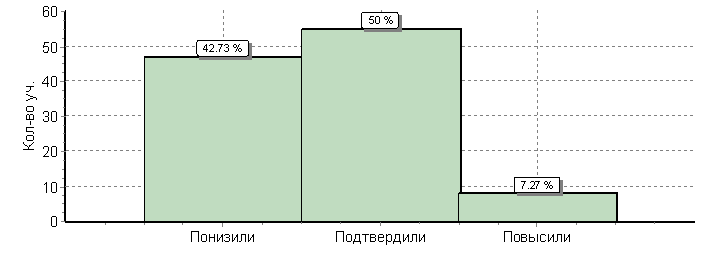 Кол-во уч.Кол-во уч.%Понизили ( Отм.< Отм.по журналу)474743Подтвердили(Отм.=Отм.по журналу)555550Повысили (Отм.> Отм.по журналу)887Всего*:110110100№Наименование муниципальных образованийКоличество участниковДоля от общего числа участниковКоличество ОО1Беломорский муниципальный район1332,4%92Калевальский национальный муниципальный район711,3%53Кемский муниципальный район1532,8%74Кондопожский муниципальный район3606,5%105Костомукшский городской округ2975,4%66Лахденпохский муниципальный район1092,0%67Лоухский муниципальный район871,6%88Медвежьегорский муниципальный район2594,7%119Муезерский  муниципальный район761,4%810Олонецкий национальный муниципальный район1703,1%911Петрозаводский городской округ231641,9%3712Питкярантский муниципальный район1562,8%913Прионежский муниципальный район1632,9%1214Пряжинский национальный муниципальный район981,8%615Пудожский муниципальный район1743,1%1316Сегежский муниципальный район2825,1%817Сортавальский муниципальный район2724,9%1018Суоярвский муниципальный район1532,8%719ОО регионального подчинения2023,7%7Республика Карелия5531100,0%188Таблица 2Таблица 2Наименование муниципальных образованийКол-воучастниковРаспределение групп баллов в %Распределение групп баллов в %Распределение групп баллов в %Распределение групп баллов в %Наименование муниципальных образованийКол-воучастниковОтметка«2»Отметка«3»Отметка«4»Отметка«5»Наименование муниципальных образованийКол-воучастниковОтметка«2»Отметка«3»Отметка«4»Отметка«5»Наименование муниципальных образованийКол-воучастниковОтметка«2»Отметка«3»Отметка«4»Отметка«5»Вся выборка130022016,638,934,410,1Республика Карелия553119,139,233,28,5Беломорский муниципальный район13327,831,634,66Калевальский муниципальный район7119,749,323,97Кемский муниципальный район15328,838,628,14,6Кондопожский муниципальный район36021,138,633,17,2Костомукшский городской округ29718,53835,48,1Лахденпохский муниципальный район10918,337,63311Лоухский муниципальный район8734,533,327,64,6Медвежьегорский муниципальный район25924,330,532,812,4Муезерский муниципальный район7640,836,818,43,9Олонецкий муниципальный район17011,846,533,58,2Петрозаводский городской округ231615,539,935,29,3Питкярантский муниципальный район156343427,64,5Прионежский муниципальный район1631941,130,79,2Пряжинский муниципальный район9822,438,832,76,1Пудожский муниципальный район17429,338,524,18Сегежский муниципальный район28215,645,432,66,4Сортавальский муниципальный район27215,844,131,68,5Суоярвский муниципальный район15326,839,226,87,2Республика Карелия (региональное подчинение)20211,432,244,611,9Таблица 4№Наименование муниципального образованияУспеваемостьКачество обученности1Беломорский муниципальный район72,240,62Калевальский национальный муниципальный район80,330,93Кемский муниципальный район71,232,74Кондопожский муниципальный район78,940,3а5Костомукшский городской округ81,543,56Лахденпохский муниципальный район81,7447Лоухский муниципальный район65,532,28Медвежьегорский муниципальный район75,745,29Муезерский муниципальный район59,222,310Олонецкий национальный муниципальный район88,241,711Петрозаводский городской округ84,544,512Питкярантский муниципальный район6632,113Прионежский муниципальный район8139,914Пряжинский национальный муниципальный район77,638,815Пудожский муниципальный район70,732,116Сегежский муниципальный район84,43917Сортавальский муниципальный район84,240,118Суоярвский муниципальный район73,23419ОО регионального подчинения88,656,5Российская Федерация83,444,5Республика Карелия80,941,7Наименование муниципального образованияУспеваемость2018гУспеваемость2019гБеломорский муниципальный район66,972,2Калевальский национальный муниципальный район63,980,3Кемский муниципальный район71,471,2Кондопожский муниципальный район70,478,9Костомукшский городской округ84,981,5Лахденпохский муниципальный район57,181,7Лоухский муниципальный район68,565,5Медвежьегорский муниципальный район74,875,7Муезерский муниципальный район7259,2Олонецкий национальный муниципальный район75,688,2Петрозаводский городской округ82,184,5Питкярантский муниципальный район70,366Прионежский муниципальный район75,381Пряжинский национальный муниципальный район69,277,6Пудожский муниципальный район78,370,7Сегежский муниципальный район82,684,4Сортавальский муниципальный район86,384,2Суоярвский муниципальный район69,873,2ОО регионального подчинения89,788,6Лоухский муниципальный район(87 уч.)Лоухский муниципальный район(87 уч.)Лоухский муниципальный район(87 уч.)Лоухский муниципальный район(87 уч.)Лоухский муниципальный район(87 уч.)Всероссийские проверочные работы 2019 (6 класс)Всероссийские проверочные работы 2019 (6 класс)Всероссийские проверочные работы 2019 (6 класс)Всероссийские проверочные работы 2019 (6 класс)Всероссийские проверочные работы 2019 (6 класс)Всероссийские проверочные работы 2019 (6 класс)Всероссийские проверочные работы 2019 (6 класс)Всероссийские проверочные работы 2019 (6 класс)Всероссийские проверочные работы 2019 (6 класс)Всероссийские проверочные работы 2019 (6 класс)Всероссийские проверочные работы 2019 (6 класс)Всероссийские проверочные работы 2019 (6 класс)Дата:Дата:Дата:Дата:23.04.201923.04.201923.04.201923.04.201923.04.201923.04.201923.04.201923.04.2019Предмет:Предмет:Предмет:Предмет:Русский языкРусский языкРусский языкРусский языкРусский языкРусский языкРусский языкРусский языкСтатистика по отметкамСтатистика по отметкамСтатистика по отметкамСтатистика по отметкамСтатистика по отметкамСтатистика по отметкамСтатистика по отметкамСтатистика по отметкамСтатистика по отметкамСтатистика по отметкамСтатистика по отметкамСтатистика по отметкамМаксимальный первичный балл: 51Максимальный первичный балл: 51Максимальный первичный балл: 51Максимальный первичный балл: 51Максимальный первичный балл: 51Максимальный первичный балл: 51Максимальный первичный балл: 51Максимальный первичный балл: 51Максимальный первичный балл: 51Максимальный первичный балл: 51Максимальный первичный балл: 51Максимальный первичный балл: 51ООООООООООООКол-во уч.Распределение групп баллов в %Распределение групп баллов в %Распределение групп баллов в %Распределение групп баллов в %ООООООООООООКол-во уч.2345Вся выборкаВся выборкаВся выборкаВся выборкаВся выборкаВся выборка130022016.638.934.410.1Республика КарелияРеспублика КарелияРеспублика КарелияРеспублика КарелияРеспублика Карелия553119.139.233.28.5Лоухский муниципальный районЛоухский муниципальный районЛоухский муниципальный районЛоухский муниципальный район8734.533.327.64.6(sch100067) МБОУ Лоухская СОШ(sch100067) МБОУ Лоухская СОШ(sch100067) МБОУ Лоухская СОШ482537.531.26.2(sch100070) МБОУ Амбарнская СОШ(sch100070) МБОУ Амбарнская СОШ(sch100070) МБОУ Амбарнская СОШ2010000(sch100071) МБОУ Кестеньгская СОШ(sch100071) МБОУ Кестеньгская СОШ(sch100071) МБОУ Кестеньгская СОШ1010000(sch100069) МБОУ Пяозерская СОШ(sch100069) МБОУ Пяозерская СОШ(sch100069) МБОУ Пяозерская СОШ1687.56.26.20(sch100072) МБОУ Сосновская СОШ(sch100072) МБОУ Сосновская СОШ(sch100072) МБОУ Сосновская СОШ333.333.333.30(sch103065) МБОУ Чупинская СОШ(sch103065) МБОУ Чупинская СОШ(sch103065) МБОУ Чупинская СОШ1323.130.838.57.7(sch100074) МБОУ Энгозерская СОШ(sch100074) МБОУ Энгозерская СОШ(sch100074) МБОУ Энгозерская СОШ3033.366.70(sch106022) МОУ "Софпорогская ООШ "(sch106022) МОУ "Софпорогская ООШ "(sch106022) МОУ "Софпорогская ООШ "1010000Лоухский муниципальный район(87 уч.)Лоухский муниципальный район(87 уч.)Лоухский муниципальный район(87 уч.)Всероссийские проверочные работы 2019 (6 класс)Всероссийские проверочные работы 2019 (6 класс)Всероссийские проверочные работы 2019 (6 класс)Всероссийские проверочные работы 2019 (6 класс)Всероссийские проверочные работы 2019 (6 класс)Всероссийские проверочные работы 2019 (6 класс)Всероссийские проверочные работы 2019 (6 класс)Всероссийские проверочные работы 2019 (6 класс)Дата: 23.04.2019Дата: 23.04.2019Дата: 23.04.2019Дата: 23.04.2019Дата: 23.04.2019Дата: 23.04.2019Дата: 23.04.2019Дата: 23.04.2019Предмет: Русский языкПредмет: Русский языкПредмет: Русский языкПредмет: Русский языкПредмет: Русский языкПредмет: Русский языкПредмет: Русский языкПредмет: Русский языкДостижение планируемых результатов в соответствии с ПООП ОООДостижение планируемых результатов в соответствии с ПООП ОООДостижение планируемых результатов в соответствии с ПООП ОООДостижение планируемых результатов в соответствии с ПООП ОООДостижение планируемых результатов в соответствии с ПООП ОООДостижение планируемых результатов в соответствии с ПООП ОООДостижение планируемых результатов в соответствии с ПООП ОООДостижение планируемых результатов в соответствии с ПООП ООО№Блоки ПООП ОООБлоки ПООП ОООМакс
баллПо АТЕСредний % выполнения1№выпускник научится / получит возможность научитьсяМакс
баллПо АТЕСредний % выполнения1№или проверяемые требования (умения) в соответствии с ФГОСили проверяемые требования (умения) в соответствии с ФГОСМакс
баллПо АТЕПо регионуПо России№Макс
баллПо АТЕПо регионуПо России87 уч.5531 уч.1300220 уч.1К1Списывать текст с пропусками орфограмм и пунктограмм, соблюдать в практике письма изученные орфографические и пунктуационные нормы/ совершенствовать орфографические и пунктуационные умения и навыки на основе знаний о нормах русского литературного языка; соблюдать культуру чтения, говорения, аудирования и письмаСписывать текст с пропусками орфограмм и пунктограмм, соблюдать в практике письма изученные орфографические и пунктуационные нормы/ совершенствовать орфографические и пунктуационные умения и навыки на основе знаний о нормах русского литературного языка; соблюдать культуру чтения, говорения, аудирования и письма45057551К2Списывать текст с пропусками орфограмм и пунктограмм, соблюдать в практике письма изученные орфографические и пунктуационные нормы/ совершенствовать орфографические и пунктуационные умения и навыки на основе знаний о нормах русского литературного языка; соблюдать культуру чтения, говорения, аудирования и письмаСписывать текст с пропусками орфограмм и пунктограмм, соблюдать в практике письма изученные орфографические и пунктуационные нормы/ совершенствовать орфографические и пунктуационные умения и навыки на основе знаний о нормах русского литературного языка; соблюдать культуру чтения, говорения, аудирования и письма34350571К3Списывать текст с пропусками орфограмм и пунктограмм, соблюдать в практике письма изученные орфографические и пунктуационные нормы/ совершенствовать орфографические и пунктуационные умения и навыки на основе знаний о нормах русского литературного языка; соблюдать культуру чтения, говорения, аудирования и письмаСписывать текст с пропусками орфограмм и пунктограмм, соблюдать в практике письма изученные орфографические и пунктуационные нормы/ совершенствовать орфографические и пунктуационные умения и навыки на основе знаний о нормах русского литературного языка; соблюдать культуру чтения, говорения, аудирования и письма29393922К1Проводить морфемный и словообразовательный анализы слов; проводить морфологический анализ слова; проводить синтаксический анализ  предложения. Распознавать уровни и единицы языка в предъявленном тексте и видеть взаимосвязь между нимиПроводить морфемный и словообразовательный анализы слов; проводить морфологический анализ слова; проводить синтаксический анализ  предложения. Распознавать уровни и единицы языка в предъявленном тексте и видеть взаимосвязь между ними37889872К2Проводить морфемный и словообразовательный анализы слов; проводить морфологический анализ слова; проводить синтаксический анализ  предложения. Распознавать уровни и единицы языка в предъявленном тексте и видеть взаимосвязь между нимиПроводить морфемный и словообразовательный анализы слов; проводить морфологический анализ слова; проводить синтаксический анализ  предложения. Распознавать уровни и единицы языка в предъявленном тексте и видеть взаимосвязь между ними35272672К3Проводить морфемный и словообразовательный анализы слов; проводить морфологический анализ слова; проводить синтаксический анализ  предложения. Распознавать уровни и единицы языка в предъявленном тексте и видеть взаимосвязь между нимиПроводить морфемный и словообразовательный анализы слов; проводить морфологический анализ слова; проводить синтаксический анализ  предложения. Распознавать уровни и единицы языка в предъявленном тексте и видеть взаимосвязь между ними33346492К4Проводить морфемный и словообразовательный анализы слов; проводить морфологический анализ слова; проводить синтаксический анализ  предложения. Распознавать уровни и единицы языка в предъявленном тексте и видеть взаимосвязь между нимиПроводить морфемный и словообразовательный анализы слов; проводить морфологический анализ слова; проводить синтаксический анализ  предложения. Распознавать уровни и единицы языка в предъявленном тексте и видеть взаимосвязь между ними34457573(1)Распознавать заданное слово в ряду других на основе сопоставления звукового и буквенного состава, осознавать и объяснять причину несовпадения звуков и букв в слове. Распознавать уровни и единицы языка в предъявленном тексте и видеть взаимосвязь между нимиРаспознавать заданное слово в ряду других на основе сопоставления звукового и буквенного состава, осознавать и объяснять причину несовпадения звуков и букв в слове. Распознавать уровни и единицы языка в предъявленном тексте и видеть взаимосвязь между ними15979803(2)Распознавать заданное слово в ряду других на основе сопоставления звукового и буквенного состава, осознавать и объяснять причину несовпадения звуков и букв в слове. Распознавать уровни и единицы языка в предъявленном тексте и видеть взаимосвязь между нимиРаспознавать заданное слово в ряду других на основе сопоставления звукового и буквенного состава, осознавать и объяснять причину несовпадения звуков и букв в слове. Распознавать уровни и единицы языка в предъявленном тексте и видеть взаимосвязь между ними14868674Проводить орфоэпический анализ слова; определять место ударного слога.
Соблюдать в речевой практике основные орфоэпические, лексические, грамматические, стилистические, орфографические и пунктуационные нормы русского литературного языка;
оценивать собственную и чужую речь с позиции соответствия языковым нормам /  осуществлять речевой самоконтрольПроводить орфоэпический анализ слова; определять место ударного слога.
Соблюдать в речевой практике основные орфоэпические, лексические, грамматические, стилистические, орфографические и пунктуационные нормы русского литературного языка;
оценивать собственную и чужую речь с позиции соответствия языковым нормам /  осуществлять речевой самоконтроль25368725Опознавать самостоятельные части речи и их формы, служебные части речи. Распознавать уровни и единицы языка в предъявленном тексте и видеть взаимосвязь между нимиОпознавать самостоятельные части речи и их формы, служебные части речи. Распознавать уровни и единицы языка в предъявленном тексте и видеть взаимосвязь между ними36674746Распознавать случаи нарушения грамматических норм русского литературного языка в формах слов различных частей речи и исправлять эти нарушения / осуществлять речевой самоконтрольРаспознавать случаи нарушения грамматических норм русского литературного языка в формах слов различных частей речи и исправлять эти нарушения / осуществлять речевой самоконтроль24662627(1)Анализировать различные виды предложений с точки зрения их структурно-смысловой организации и функциональных особенностей, распознавать предложения с подлежащим и сказуемым, выраженными существительными в именительном падеже; опираться на грамматический анализ при объяснении выбора тире и места его постановки в предложении. Соблюдать в речевой практике основные орфографические и пунктуационные нормы русского литературного языка / совершенствовать орфографические и пунктуационные уменияАнализировать различные виды предложений с точки зрения их структурно-смысловой организации и функциональных особенностей, распознавать предложения с подлежащим и сказуемым, выраженными существительными в именительном падеже; опираться на грамматический анализ при объяснении выбора тире и места его постановки в предложении. Соблюдать в речевой практике основные орфографические и пунктуационные нормы русского литературного языка / совершенствовать орфографические и пунктуационные умения18992887(2)Анализировать различные виды предложений с точки зрения их структурно-смысловой организации и функциональных особенностей, распознавать предложения с подлежащим и сказуемым, выраженными существительными в именительном падеже; опираться на грамматический анализ при объяснении выбора тире и места его постановки в предложении. Соблюдать в речевой практике основные орфографические и пунктуационные нормы русского литературного языка / совершенствовать орфографические и пунктуационные уменияАнализировать различные виды предложений с точки зрения их структурно-смысловой организации и функциональных особенностей, распознавать предложения с подлежащим и сказуемым, выраженными существительными в именительном падеже; опираться на грамматический анализ при объяснении выбора тире и места его постановки в предложении. Соблюдать в речевой практике основные орфографические и пунктуационные нормы русского литературного языка / совершенствовать орфографические и пунктуационные умения14459548(1)Анализировать различные виды предложений с точки зрения их структурно-смысловой организации и функциональных особенностей, распознавать предложения с обращением, однородными членами, двумя грамматическими основами;
опираться на грамматический анализ при объяснении расстановки знаков препинания в предложении. Cоблюдать в речевой практике основные  орфографические и пунктуационные нормы русского литературного языка / совершенствовать орфографические и пунктуационные умения и навыкиАнализировать различные виды предложений с точки зрения их структурно-смысловой организации и функциональных особенностей, распознавать предложения с обращением, однородными членами, двумя грамматическими основами;
опираться на грамматический анализ при объяснении расстановки знаков препинания в предложении. Cоблюдать в речевой практике основные  орфографические и пунктуационные нормы русского литературного языка / совершенствовать орфографические и пунктуационные умения и навыки26074718(2)Анализировать различные виды предложений с точки зрения их структурно-смысловой организации и функциональных особенностей, распознавать предложения с обращением, однородными членами, двумя грамматическими основами;
опираться на грамматический анализ при объяснении расстановки знаков препинания в предложении. Cоблюдать в речевой практике основные  орфографические и пунктуационные нормы русского литературного языка / совершенствовать орфографические и пунктуационные умения и навыкиАнализировать различные виды предложений с точки зрения их структурно-смысловой организации и функциональных особенностей, распознавать предложения с обращением, однородными членами, двумя грамматическими основами;
опираться на грамматический анализ при объяснении расстановки знаков препинания в предложении. Cоблюдать в речевой практике основные  орфографические и пунктуационные нормы русского литературного языка / совершенствовать орфографические и пунктуационные умения и навыки15469639Владеть навыками изучающего чтения и информационной переработки прочитанного материала;
адекватно понимать тексты различных функционально-смысловых типов речи и функциональных разновидностей языка;
анализировать текст с точки зрения его основной мысли, адекватно формулировать основную мысль текста в письменной форме
Использовать при работе с текстом разные виды чтения (поисковое, просмотровое, ознакомительное, изучающее, реферативное)/соблюдать культуру чтения, говорения, аудирования и письмаВладеть навыками изучающего чтения и информационной переработки прочитанного материала;
адекватно понимать тексты различных функционально-смысловых типов речи и функциональных разновидностей языка;
анализировать текст с точки зрения его основной мысли, адекватно формулировать основную мысль текста в письменной форме
Использовать при работе с текстом разные виды чтения (поисковое, просмотровое, ознакомительное, изучающее, реферативное)/соблюдать культуру чтения, говорения, аудирования и письма242354610Осуществлять информационную переработку прочитанного текста, передавать его содержание в виде плана в письменной форме.
Использовать при работе с текстом разные виды чтения (поисковое, просмотровое, ознакомительное, изучающее, реферативное). Владеть умениями информационно перерабатывать прочитанные и прослушанные тексты и представлять их в виде тезисов, конспектов, аннотаций, рефератов; соблюдать культуру чтения, говорения, аудирования и письмаОсуществлять информационную переработку прочитанного текста, передавать его содержание в виде плана в письменной форме.
Использовать при работе с текстом разные виды чтения (поисковое, просмотровое, ознакомительное, изучающее, реферативное). Владеть умениями информационно перерабатывать прочитанные и прослушанные тексты и представлять их в виде тезисов, конспектов, аннотаций, рефератов; соблюдать культуру чтения, говорения, аудирования и письма355485311Понимать целостный смысл текста, находить в тексте требуемую информацию с целью подтверждения выдвинутых тезисов,  на основе которых необходимо построить речевое высказывание в письменной форме.
Использовать при работе с текстом разные виды чтения (поисковое, просмотровое, ознакомительное, изучающее, реферативное). Проводить самостоятельный поиск текстовой и нетекстовой информации, отбирать и анализировать полученную информацию; соблюдать культуру чтения, говорения, аудирования и письмаПонимать целостный смысл текста, находить в тексте требуемую информацию с целью подтверждения выдвинутых тезисов,  на основе которых необходимо построить речевое высказывание в письменной форме.
Использовать при работе с текстом разные виды чтения (поисковое, просмотровое, ознакомительное, изучающее, реферативное). Проводить самостоятельный поиск текстовой и нетекстовой информации, отбирать и анализировать полученную информацию; соблюдать культуру чтения, говорения, аудирования и письма251535912(1)Распознавать и адекватно формулировать лексическое значение многозначного слова с опорой на   контекст; использовать многозначное слово в другом значении в самостоятельно составленном и оформленном на письме речевом высказывании. Распознавать уровни и единицы языка в предъявленном тексте и видеть взаимосвязь между ними; создавать устные и письменные высказыванияРаспознавать и адекватно формулировать лексическое значение многозначного слова с опорой на   контекст; использовать многозначное слово в другом значении в самостоятельно составленном и оформленном на письме речевом высказывании. Распознавать уровни и единицы языка в предъявленном тексте и видеть взаимосвязь между ними; создавать устные и письменные высказывания159686812(2)Распознавать и адекватно формулировать лексическое значение многозначного слова с опорой на   контекст; использовать многозначное слово в другом значении в самостоятельно составленном и оформленном на письме речевом высказывании. Распознавать уровни и единицы языка в предъявленном тексте и видеть взаимосвязь между ними; создавать устные и письменные высказывания. Соблюдать культуру чтения, говорения, аудирования и письма; осуществлять речевой самоконтрольРаспознавать и адекватно формулировать лексическое значение многозначного слова с опорой на   контекст; использовать многозначное слово в другом значении в самостоятельно составленном и оформленном на письме речевом высказывании. Распознавать уровни и единицы языка в предъявленном тексте и видеть взаимосвязь между ними; создавать устные и письменные высказывания. Соблюдать культуру чтения, говорения, аудирования и письма; осуществлять речевой самоконтроль249585013(1)Распознавать стилистическую принадлежность слова и подбирать к слову близкие по значению слова (синонимы).
Распознавать уровни и единицы языка в предъявленном тексте и видеть взаимосвязь между ними; использовать синонимические ресурсы русского языка для более точного выражения мысли и усиления выразительности речи; соблюдать культуру чтения, говорения, аудирования и письма; осуществлять речевой самоконтрольРаспознавать стилистическую принадлежность слова и подбирать к слову близкие по значению слова (синонимы).
Распознавать уровни и единицы языка в предъявленном тексте и видеть взаимосвязь между ними; использовать синонимические ресурсы русского языка для более точного выражения мысли и усиления выразительности речи; соблюдать культуру чтения, говорения, аудирования и письма; осуществлять речевой самоконтроль131454813(2)Распознавать стилистическую принадлежность слова и подбирать к слову близкие по значению слова (синонимы).
Распознавать уровни и единицы языка в предъявленном тексте и видеть взаимосвязь между ними; использовать синонимические ресурсы русского языка для более точного выражения мысли и усиления выразительности речи; соблюдать культуру чтения, говорения, аудирования и письма; осуществлять речевой самоконтрольРаспознавать стилистическую принадлежность слова и подбирать к слову близкие по значению слова (синонимы).
Распознавать уровни и единицы языка в предъявленном тексте и видеть взаимосвязь между ними; использовать синонимические ресурсы русского языка для более точного выражения мысли и усиления выразительности речи; соблюдать культуру чтения, говорения, аудирования и письма; осуществлять речевой самоконтроль153545714(1)Распознавать значение фразеологической единицы; на основе значения фразеологизма и собственного жизненного опыта обучающихся определять конкретную жизненную ситуацию для адекватной интерпретации фразеологизма; умение  строить монологическое контекстное высказывание  в письменной форме. Распознавать уровни и единицы языка в предъявленном тексте и видеть взаимосвязь между ними; использовать языковые средства адекватно цели общения и речевой ситуации;Распознавать значение фразеологической единицы; на основе значения фразеологизма и собственного жизненного опыта обучающихся определять конкретную жизненную ситуацию для адекватной интерпретации фразеологизма; умение  строить монологическое контекстное высказывание  в письменной форме. Распознавать уровни и единицы языка в предъявленном тексте и видеть взаимосвязь между ними; использовать языковые средства адекватно цели общения и речевой ситуации;232455514(2)Распознавать значение фразеологической единицы; на основе значения фразеологизма и собственного жизненного опыта обучающихся определять конкретную жизненную ситуацию для адекватной интерпретации фразеологизма; умение  строить монологическое контекстное высказывание  в письменной форме. Распознавать уровни и единицы языка в предъявленном тексте и видеть взаимосвязь между ними; использовать языковые средства адекватно цели общения и речевой ситуацииРаспознавать значение фразеологической единицы; на основе значения фразеологизма и собственного жизненного опыта обучающихся определять конкретную жизненную ситуацию для адекватной интерпретации фразеологизма; умение  строить монологическое контекстное высказывание  в письменной форме. Распознавать уровни и единицы языка в предъявленном тексте и видеть взаимосвязь между ними; использовать языковые средства адекватно цели общения и речевой ситуации2323439Лоухский муниципальный район(87 уч.)Лоухский муниципальный район(87 уч.)Всероссийские проверочные работы 2019 (6 класс)Всероссийские проверочные работы 2019 (6 класс)Всероссийские проверочные работы 2019 (6 класс)Всероссийские проверочные работы 2019 (6 класс)Всероссийские проверочные работы 2019 (6 класс)Всероссийские проверочные работы 2019 (6 класс)Дата: 23.04.2019Дата: 23.04.2019Дата: 23.04.2019Дата: 23.04.2019Дата: 23.04.2019Дата: 23.04.2019Предмет: Русский языкПредмет: Русский языкПредмет: Русский языкПредмет: Русский языкПредмет: Русский языкПредмет: Русский языкГистограмма соответствия отметок за выполненную работу и отметок по журналуГистограмма соответствия отметок за выполненную работу и отметок по журналуГистограмма соответствия отметок за выполненную работу и отметок по журналуГистограмма соответствия отметок за выполненную работу и отметок по журналуГистограмма соответствия отметок за выполненную работу и отметок по журналуГистограмма соответствия отметок за выполненную работу и отметок по журналу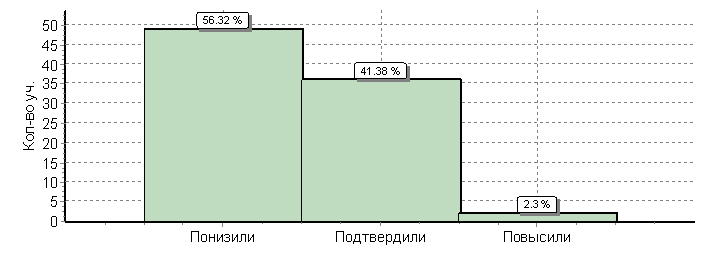 Кол-во уч.Кол-во уч.%Понизили ( Отм.< Отм.по журналу)494956Подтвердили(Отм.=Отм.по журналу)363641Повысили (Отм.> Отм.по журналу)222Всего*:8787100Таблица 1Таблица 1№№Наименование муниципальных образованийНаименование муниципальных образованийКоличествоучастниковКоличествоучастниковДоля от общегочисла участниковДоля от общегочисла участниковКоличествоООКоличествоОО№№Наименование муниципальных образованийНаименование муниципальных образованийКоличествоучастниковКоличествоучастниковДоля от общегочисла участниковДоля от общегочисла участниковКоличествоООКоличествоОО№№Наименование муниципальных образованийНаименование муниципальных образованийКоличествоучастниковКоличествоучастниковДоля от общегочисла участниковДоля от общегочисла участниковКоличествоООКоличествоОО11Беломорский муниципальный районБеломорский муниципальный район1411413,2%3,2%7722Калевальский национальный муниципальный районКалевальский национальный муниципальный район55551,2%1,2%3333Кемский муниципальный районКемский муниципальный район1491493,3%3,3%6644Кондопожский муниципальный районКондопожский муниципальный район3693698,3%8,3%111155Костомукшский городской округКостомукшский городской округ2452455,5%5,5%6666Лахденпохский муниципальный районЛахденпохский муниципальный район36360,8%0,8%5577Лоухский муниципальный районЛоухский муниципальный район83831,9%1,9%8888Медвежьегорский муниципальный районМедвежьегорский муниципальный район2482485,6%5,6%111199Муезерский муниципальный районМуезерский муниципальный район27270,6%0,6%551010Олонецкий национальный муниципальный районОлонецкий национальный муниципальный район1971974,4%4,4%991111Петрозаводский городской округПетрозаводский городской округ1750175039,3%39,3%32321212Питкярантский муниципальный районПиткярантский муниципальный район96962,2%2,2%661313Прионежский муниципальный районПрионежский муниципальный район1331333,0%3,0%12121414Пряжинский национальный муниципальный районПряжинский национальный муниципальный район1381383,1%3,1%661515Пудожский муниципальный районПудожский муниципальный район1721723,9%3,9%13131616Сегежский муниципальный районСегежский муниципальный район2822826,3%6,3%991717Сортавальский муниципальный районСортавальский муниципальный район1961964,4%4,4%77  18  18Суоярвский муниципальный районСуоярвский муниципальный район1191192,7%2,7%551919ОО регионального подчиненияОО регионального подчинения14140,3%0,3%33Республика КарелияРеспублика Карелия44504450100,0%100,0%164164Таблица 2Таблица 2Наименование муниципальных образованийКол-воучастниковРаспределение групп баллов в %Распределение групп баллов в %Распределение групп баллов в %Распределение групп баллов в %Распределение групп баллов в %Распределение групп баллов в %Наименование муниципальных образованийКол-воучастниковОтметка«2»Отметка«3»Отметка«3»Отметка«4»Отметка«4»Отметка«5»Наименование муниципальных образованийКол-воучастниковОтметка«2»Отметка«3»Отметка«3»Отметка«4»Отметка«4»Отметка«5»Наименование муниципальных образованийКол-воучастниковОтметка«2»Отметка«3»Отметка«3»Отметка«4»Отметка«4»Отметка«5»Вся выборка81481919,444,344,330,930,95,4Республика Карелия445023,6444428,528,53,8Беломорский муниципальный район14136,2393921,321,33,5Калевальский муниципальный район5534,534,534,529,129,11,8Кемский муниципальный район14943,638,938,916,816,80,67Кондопожский муниципальный район36924,936,336,333,933,94,9Костомукшский городской округ24516,7515128,628,63,7Лахденпохский муниципальный район3633,341,741,725250Лоухский муниципальный район8333,739,839,825,325,31,2Медвежьегорский муниципальный район24826,243,543,526,626,63,6Муезерский муниципальный район2737373722,222,23,7Олонецкий муниципальный район19722,845,245,229,929,92Петрозаводский городской округ175019,744,544,531,731,74,1Питкярантский муниципальный район9636,536,536,524243,1Прионежский муниципальный район13327,148,948,921,121,13Пряжинский муниципальный район13838,4424215,915,93,6Пудожский муниципальный район17223,846,546,528,528,51,2Сегежский муниципальный район28214,9555523,823,86,4Сортавальский муниципальный район19613,3505031,631,65,1Суоярвский муниципальный район11929,435,335,329,429,45,9Республика Карелия (региональное подчинение)1478,67,17,114,314,30Таблица 4Таблица 4Таблица 4№Наименование муниципального образованияНаименование муниципального образованияУспеваемостьУспеваемостьКачество обученностиКачество обученности1Беломорский муниципальный районБеломорский муниципальный район63,863,824,824,82Калевальский национальный муниципальный районКалевальский национальный муниципальный район65,565,530,930,93Кемский муниципальный районКемский муниципальный район56,456,417,4717,474Кондопожский муниципальный районКондопожский муниципальный район75,175,138,838,85Костомукшский городской округКостомукшский городской округ83,383,332,332,36Лахденпохский муниципальный районЛахденпохский муниципальный район66,766,725257Лоухский муниципальный районЛоухский муниципальный район66,366,326,526,58Медвежьегорский муниципальный районМедвежьегорский муниципальный район73,873,830,230,29Муезерский муниципальный районМуезерский муниципальный район636325,925,910Олонецкий национальный муниципальный районОлонецкий национальный муниципальный район77,277,231,931,911Петрозаводский городской округПетрозаводский городской округ80,380,335,835,812Питкярантский муниципальный районПиткярантский муниципальный район63,563,527,127,113Прионежский муниципальный районПрионежский муниципальный район72,972,924,124,114Пряжинский национальный муниципальный районПряжинский национальный муниципальный район61,661,619,519,515Пудожский муниципальный районПудожский муниципальный район76,276,229,729,716Сегежский муниципальный районСегежский муниципальный район85,185,130,230,217Сортавальский муниципальный районСортавальский муниципальный район86,786,736,736,718Суоярвский муниципальный район70,670,635,335,319ОО регионального подчинения21,421,414,314,3Российская Федерация80,680,636,336,3Республика Карелия76,476,432,332,3Лоухский муниципальный район(83 уч.)Лоухский муниципальный район(83 уч.)Лоухский муниципальный район(83 уч.)Лоухский муниципальный район(83 уч.)Лоухский муниципальный район(83 уч.)Всероссийские проверочные работы 2019 (7 класс)Всероссийские проверочные работы 2019 (7 класс)Всероссийские проверочные работы 2019 (7 класс)Всероссийские проверочные работы 2019 (7 класс)Всероссийские проверочные работы 2019 (7 класс)Всероссийские проверочные работы 2019 (7 класс)Всероссийские проверочные работы 2019 (7 класс)Всероссийские проверочные работы 2019 (7 класс)Всероссийские проверочные работы 2019 (7 класс)Всероссийские проверочные работы 2019 (7 класс)Всероссийские проверочные работы 2019 (7 класс)Всероссийские проверочные работы 2019 (7 класс)Дата:Дата:Дата:Дата:09.04.201909.04.201909.04.201909.04.201909.04.201909.04.201909.04.201909.04.2019Предмет:Предмет:Предмет:Предмет:Русский языкРусский языкРусский языкРусский языкРусский языкРусский языкРусский языкРусский языкСтатистика по отметкамСтатистика по отметкамСтатистика по отметкамСтатистика по отметкамСтатистика по отметкамСтатистика по отметкамСтатистика по отметкамСтатистика по отметкамСтатистика по отметкамСтатистика по отметкамСтатистика по отметкамСтатистика по отметкамМаксимальный первичный балл: 47Максимальный первичный балл: 47Максимальный первичный балл: 47Максимальный первичный балл: 47Максимальный первичный балл: 47Максимальный первичный балл: 47Максимальный первичный балл: 47Максимальный первичный балл: 47Максимальный первичный балл: 47Максимальный первичный балл: 47Максимальный первичный балл: 47Максимальный первичный балл: 47ООООООООООООКол-во уч.Распределение групп баллов в %Распределение групп баллов в %Распределение групп баллов в %Распределение групп баллов в %ООООООООООООКол-во уч.2345Вся выборкаВся выборкаВся выборкаВся выборкаВся выборкаВся выборка81481919.444.330.95.4Республика КарелияРеспублика КарелияРеспублика КарелияРеспублика КарелияРеспублика Карелия445023.64428.53.8Лоухский муниципальный районЛоухский муниципальный районЛоухский муниципальный районЛоухский муниципальный район8333.739.825.31.2(sch100067) МБОУ Лоухская СОШ(sch100067) МБОУ Лоухская СОШ(sch100067) МБОУ Лоухская СОШ3554.328.617.10(sch100070) МБОУ Амбарнская СОШ(sch100070) МБОУ Амбарнская СОШ(sch100070) МБОУ Амбарнская СОШ2010000(sch100071) МБОУ Кестеньгская СОШ(sch100071) МБОУ Кестеньгская СОШ(sch100071) МБОУ Кестеньгская СОШ1216.766.716.70(sch100069) МБОУ Пяозерская СОШ(sch100069) МБОУ Пяозерская СОШ(sch100069) МБОУ Пяозерская СОШ1330.846.223.10(sch100072) МБОУ Сосновская СОШ(sch100072) МБОУ Сосновская СОШ(sch100072) МБОУ Сосновская СОШ1010000(sch103065) МБОУ Чупинская СОШ(sch103065) МБОУ Чупинская СОШ(sch103065) МБОУ Чупинская СОШ1421.442.935.70(sch100074) МБОУ Энгозерская СОШ(sch100074) МБОУ Энгозерская СОШ(sch100074) МБОУ Энгозерская СОШ5001000(sch106022) МОУ "Софпорогская ООШ "(sch106022) МОУ "Софпорогская ООШ "(sch106022) МОУ "Софпорогская ООШ "1000100Лоухский муниципальный район(83 уч.)Лоухский муниципальный район(83 уч.)Лоухский муниципальный район(83 уч.)Лоухский муниципальный район(83 уч.)Всероссийские проверочные работы 2019 (7 класс)Всероссийские проверочные работы 2019 (7 класс)Всероссийские проверочные работы 2019 (7 класс)Всероссийские проверочные работы 2019 (7 класс)Всероссийские проверочные работы 2019 (7 класс)Всероссийские проверочные работы 2019 (7 класс)Всероссийские проверочные работы 2019 (7 класс)Всероссийские проверочные работы 2019 (7 класс)Всероссийские проверочные работы 2019 (7 класс)Всероссийские проверочные работы 2019 (7 класс)Всероссийские проверочные работы 2019 (7 класс)Дата: 09.04.2019Дата: 09.04.2019Дата: 09.04.2019Дата: 09.04.2019Дата: 09.04.2019Дата: 09.04.2019Дата: 09.04.2019Дата: 09.04.2019Дата: 09.04.2019Дата: 09.04.2019Дата: 09.04.2019Предмет: Русский языкПредмет: Русский языкПредмет: Русский языкПредмет: Русский языкПредмет: Русский языкПредмет: Русский языкПредмет: Русский языкПредмет: Русский языкПредмет: Русский языкПредмет: Русский языкПредмет: Русский языкДостижение планируемых результатовДостижение планируемых результатовДостижение планируемых результатовДостижение планируемых результатовДостижение планируемых результатовДостижение планируемых результатовДостижение планируемых результатовДостижение планируемых результатовДостижение планируемых результатовДостижение планируемых результатовДостижение планируемых результатов№Блоки ПООПБлоки ПООПМакс
баллМакс
баллПо АТЕПо АТЕСредний % выполненияСредний % выполнения1№выпускник научится / получит возможность научитьсяМакс
баллМакс
баллПо АТЕПо АТЕСредний % выполненияСредний % выполнения1№или проверяемые требования (умения) в соответствии с ФГОСили проверяемые требования (умения) в соответствии с ФГОСМакс
баллМакс
баллПо АТЕПо АТЕПо регионуПо РоссииПо России№Макс
баллМакс
баллПо АТЕПо АТЕПо регионуПо РоссииПо России83 уч.83 уч.4450 уч.814819 уч.814819 уч.1К1Соблюдать изученные орфографические и пунктуационные правила при списывании осложненного пропусками орфограмм и пунктограмм текста
Соблюдать основные языковые нормы в устной и письменной речи; опираться на фонетический, морфемный, словообразовательный и морфологический анализ в практике правописанияСоблюдать изученные орфографические и пунктуационные правила при списывании осложненного пропусками орфограмм и пунктограмм текста
Соблюдать основные языковые нормы в устной и письменной речи; опираться на фонетический, морфемный, словообразовательный и морфологический анализ в практике правописания4456565657571К2Соблюдать изученные орфографические и пунктуационные правила при списывании осложненного пропусками орфограмм и пунктограмм текста 
Соблюдать основные языковые нормы в устной и письменной речи; опираться на фонетический, морфемный, словообразовательный и морфологический анализ в практике правописанияСоблюдать изученные орфографические и пунктуационные правила при списывании осложненного пропусками орфограмм и пунктограмм текста 
Соблюдать основные языковые нормы в устной и письменной речи; опираться на фонетический, морфемный, словообразовательный и морфологический анализ в практике правописания3326262334341К3Соблюдать изученные орфографические и пунктуационные правила при списывании осложненного пропусками орфограмм и пунктограмм текста 
Соблюдать основные языковые нормы в устной и письменной речи; опираться на фонетический, морфемный, словообразовательный и морфологический анализ в практике правописанияСоблюдать изученные орфографические и пунктуационные правила при списывании осложненного пропусками орфограмм и пунктограмм текста 
Соблюдать основные языковые нормы в устной и письменной речи; опираться на фонетический, морфемный, словообразовательный и морфологический анализ в практике правописания2294949392922К1Проводить морфемный и словообразовательный анализы слов;
проводить морфологический анализ слова;
проводить синтаксический анализ  предложенияПроводить морфемный и словообразовательный анализы слов;
проводить морфологический анализ слова;
проводить синтаксический анализ  предложения3376768180802К2Проводить морфемный и словообразовательный анализы слов;
проводить морфологический анализ слова;
проводить синтаксический анализ  предложенияПроводить морфемный и словообразовательный анализы слов;
проводить морфологический анализ слова;
проводить синтаксический анализ  предложения3343435757572К3Проводить морфемный и словообразовательный анализы слов;
проводить морфологический анализ слова;
проводить синтаксический анализ  предложенияПроводить морфемный и словообразовательный анализы слов;
проводить морфологический анализ слова;
проводить синтаксический анализ  предложения3321213743432К4Проводить морфемный и словообразовательный анализы слов;
проводить морфологический анализ слова;
проводить синтаксический анализ  предложенияПроводить морфемный и словообразовательный анализы слов;
проводить морфологический анализ слова;
проводить синтаксический анализ  предложения3351515658583(1)Распознавать производные предлоги в заданных предложениях, отличать их от омонимичных частей речи, правильно писать производные предлогиРаспознавать производные предлоги в заданных предложениях, отличать их от омонимичных частей речи, правильно писать производные предлоги1136365557573(2)Распознавать производные предлоги в заданных предложениях, отличать их от омонимичных частей речи, правильно писать производные предлогиРаспознавать производные предлоги в заданных предложениях, отличать их от омонимичных частей речи, правильно писать производные предлоги1143435754544(1)Распознавать производные союзы в заданных предложениях, отличать их от омонимичных частей речи, правильно писать производные союзыРаспознавать производные союзы в заданных предложениях, отличать их от омонимичных частей речи, правильно писать производные союзы1139395762624(2)Распознавать производные союзы в заданных предложениях, отличать их от омонимичных частей речи, правильно писать производные союзыРаспознавать производные союзы в заданных предложениях, отличать их от омонимичных частей речи, правильно писать производные союзы1160606364645Владеть орфоэпическими нормами русского литературного языка 
Проводить орфоэпический анализ слова; определять место ударного слогаВладеть орфоэпическими нормами русского литературного языка 
Проводить орфоэпический анализ слова; определять место ударного слога2249495871716Распознавать случаи нарушения грамматических норм русского литературного языка в заданных предложениях и исправлять эти нарушения 
Соблюдать основные языковые нормы в устной и письменной речиРаспознавать случаи нарушения грамматических норм русского литературного языка в заданных предложениях и исправлять эти нарушения 
Соблюдать основные языковые нормы в устной и письменной речи2240404748487(1)Опознавать предложения с причастным оборотом, деепричастным оборотом; находить границы причастных и деепричастных оборотов в предложении; соблюдать изученные пунктуационные нормы в процессе письма; обосновывать выбор предложения и знака препинания в нем, в том числе с помощью графической схемыОпознавать предложения с причастным оборотом, деепричастным оборотом; находить границы причастных и деепричастных оборотов в предложении; соблюдать изученные пунктуационные нормы в процессе письма; обосновывать выбор предложения и знака препинания в нем, в том числе с помощью графической схемы1153536967677(2)Анализировать различные виды словосочетаний и предложений с точки зрения их структурно-смысловой организации и функциональных особенностей; опознавать предложения осложненной структуры; соблюдать основные языковые нормы в письменной речи; опираться на грамматико-интонационный анализ при объяснении расстановки знаков препинания в предложенииАнализировать различные виды словосочетаний и предложений с точки зрения их структурно-смысловой организации и функциональных особенностей; опознавать предложения осложненной структуры; соблюдать основные языковые нормы в письменной речи; опираться на грамматико-интонационный анализ при объяснении расстановки знаков препинания в предложении1137374848488(1)Опознавать предложения с деепричастным оборотом и обращением; находить границы деепричастного оборота и обращения в предложении; соблюдать изученные пунктуационные нормы в процессе письма; обосновывать выбор предложения и знаков препинания в нем, в том числе с помощью графической схемыОпознавать предложения с деепричастным оборотом и обращением; находить границы деепричастного оборота и обращения в предложении; соблюдать изученные пунктуационные нормы в процессе письма; обосновывать выбор предложения и знаков препинания в нем, в том числе с помощью графической схемы2270706771718(2)Анализировать различные виды словосочетаний и предложений с точки зрения их структурно-смысловой организации и функциональных особенностей; опознавать предложения <…> осложненной структуры; соблюдать основные языковые нормы в письменной речи; опираться на грамматико-интонационный анализ при объяснении расстановки знаков препинания в предложенииАнализировать различные виды словосочетаний и предложений с точки зрения их структурно-смысловой организации и функциональных особенностей; опознавать предложения <…> осложненной структуры; соблюдать основные языковые нормы в письменной речи; опираться на грамматико-интонационный анализ при объяснении расстановки знаков препинания в предложении1147474650509Анализировать прочитанный текст с точки зрения его основной мысли; распознавать и формулировать основную мысль текста в письменной форме, соблюдая нормы построения предложения и словоупотребления
Владеть навыками различных видов чтения (изучающим, ознакомительным, просмотровым) и информационной переработки прочитанного материала; адекватно понимать тексты различных функционально-смысловых типов речи и функциональных разновидностей языкаАнализировать прочитанный текст с точки зрения его основной мысли; распознавать и формулировать основную мысль текста в письменной форме, соблюдая нормы построения предложения и словоупотребления
Владеть навыками различных видов чтения (изучающим, ознакомительным, просмотровым) и информационной переработки прочитанного материала; адекватно понимать тексты различных функционально-смысловых типов речи и функциональных разновидностей языка22565653535310Опознавать функционально-смысловые типы речи, представленные в прочитанном тексте  
Владеть навыками различных видов чтения (изучающим, ознакомительным, просмотровым) и информационной переработки прочитанного материала; анализировать текст с точки зрения его принадлежности к функционально-смысловому типу речи и функциональной разновидности языкаОпознавать функционально-смысловые типы речи, представленные в прочитанном тексте  
Владеть навыками различных видов чтения (изучающим, ознакомительным, просмотровым) и информационной переработки прочитанного материала; анализировать текст с точки зрения его принадлежности к функционально-смысловому типу речи и функциональной разновидности языка11242442525211(1)Адекватно понимать и интерпретировать прочитанный текст, находить в тексте информацию (ключевые слова и словосочетания) в подтверждение своего ответа на вопрос, строить речевое высказывание в письменной форме с учетом норм построения предложения и словоупотребленияАдекватно понимать и интерпретировать прочитанный текст, находить в тексте информацию (ключевые слова и словосочетания) в подтверждение своего ответа на вопрос, строить речевое высказывание в письменной форме с учетом норм построения предложения и словоупотребления22676764585811(2)Владеть навыками различных видов чтения (изучающим, ознакомительным, просмотровым) и информационной переработки прочитанного материала; адекватно понимать, интерпретировать и комментировать тексты различных функционально-смысловых типов речи (повествование, описание, рассуждение) и функциональных разновидностей языкаВладеть навыками различных видов чтения (изучающим, ознакомительным, просмотровым) и информационной переработки прочитанного материала; адекватно понимать, интерпретировать и комментировать тексты различных функционально-смысловых типов речи (повествование, описание, рассуждение) и функциональных разновидностей языка33545444404012Распознавать лексическое значение слова с опорой на указанный в задании контекст 
Владеть навыками различных видов чтения (изучающим, ознакомительным, просмотровым) и информационной переработки прочитанного материала; проводить лексический анализ словаРаспознавать лексическое значение слова с опорой на указанный в задании контекст 
Владеть навыками различных видов чтения (изучающим, ознакомительным, просмотровым) и информационной переработки прочитанного материала; проводить лексический анализ слова11828283797913(1)Распознавать стилистически окрашенное слово в заданном контексте, подбирать к найденному слову близкие по значению слова (синонимы)
Владеть навыками различных видов чтения (изучающим, ознакомительным, просмотровым) и информационной переработки прочитанного материала; адекватно понимать тексты различных функционально-смысловых типов речи и функциональных разновидностей языка; проводить лексический анализ слова; опознавать лексические средства выразительностиРаспознавать стилистически окрашенное слово в заданном контексте, подбирать к найденному слову близкие по значению слова (синонимы)
Владеть навыками различных видов чтения (изучающим, ознакомительным, просмотровым) и информационной переработки прочитанного материала; адекватно понимать тексты различных функционально-смысловых типов речи и функциональных разновидностей языка; проводить лексический анализ слова; опознавать лексические средства выразительности11464642515113(2)Распознавать стилистически окрашенное слово в заданном контексте, подбирать к найденному слову близкие по значению слова (синонимы)
Владеть навыками различных видов чтения (изучающим, ознакомительным, просмотровым) и информационной переработки прочитанного материала; адекватно понимать тексты различных функционально-смысловых типов речи и функциональных разновидностей языка; проводить лексический анализ слова; опознавать лексические средства выразительностиРаспознавать стилистически окрашенное слово в заданном контексте, подбирать к найденному слову близкие по значению слова (синонимы)
Владеть навыками различных видов чтения (изучающим, ознакомительным, просмотровым) и информационной переработки прочитанного материала; адекватно понимать тексты различных функционально-смысловых типов речи и функциональных разновидностей языка; проводить лексический анализ слова; опознавать лексические средства выразительности11292929393914Адекватно понимать текст, объяснять значение пословицы, строить речевое высказывание в письменной форме с учетом норм построения предложения и словоупотребления  
Адекватно понимать тексты различных функционально-смысловых типов речи и функциональных разновидностей языка; анализировать текст с точки зрения его темы, цели, основной мысли, основной и дополнительной информации;Адекватно понимать текст, объяснять значение пословицы, строить речевое высказывание в письменной форме с учетом норм построения предложения и словоупотребления  
Адекватно понимать тексты различных функционально-смысловых типов речи и функциональных разновидностей языка; анализировать текст с точки зрения его темы, цели, основной мысли, основной и дополнительной информации;227070706666Лоухский муниципальный район(83 уч.)Лоухский муниципальный район(83 уч.)Всероссийские проверочные работы 2019 (7 класс)Всероссийские проверочные работы 2019 (7 класс)Всероссийские проверочные работы 2019 (7 класс)Всероссийские проверочные работы 2019 (7 класс)Всероссийские проверочные работы 2019 (7 класс)Всероссийские проверочные работы 2019 (7 класс)Дата: 09.04.2019Дата: 09.04.2019Дата: 09.04.2019Дата: 09.04.2019Дата: 09.04.2019Дата: 09.04.2019Предмет: Русский языкПредмет: Русский языкПредмет: Русский языкПредмет: Русский языкПредмет: Русский языкПредмет: Русский языкГистограмма соответствия отметок за выполненную работу и отметок по журналуГистограмма соответствия отметок за выполненную работу и отметок по журналуГистограмма соответствия отметок за выполненную работу и отметок по журналуГистограмма соответствия отметок за выполненную работу и отметок по журналуГистограмма соответствия отметок за выполненную работу и отметок по журналуГистограмма соответствия отметок за выполненную работу и отметок по журналу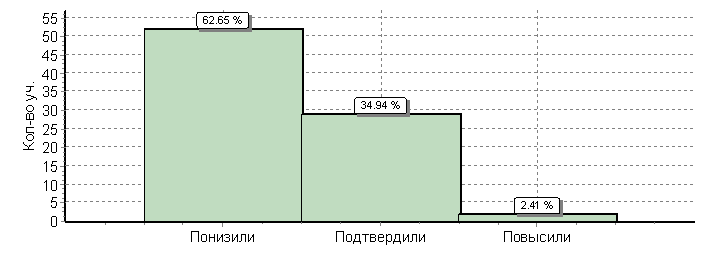 Кол-во уч.Кол-во уч.%Понизили ( Отм.< Отм.по журналу)525263Подтвердили(Отм.=Отм.по журналу)292935Повысили (Отм.> Отм.по журналу)222Всего*:8383100Лоухский муниципальный район(108 уч.)Лоухский муниципальный район(108 уч.)Лоухский муниципальный район(108 уч.)Лоухский муниципальный район(108 уч.)Лоухский муниципальный район(108 уч.)Всероссийские проверочные работы 2019 (5 класс)Всероссийские проверочные работы 2019 (5 класс)Всероссийские проверочные работы 2019 (5 класс)Всероссийские проверочные работы 2019 (5 класс)Всероссийские проверочные работы 2019 (5 класс)Всероссийские проверочные работы 2019 (5 класс)Всероссийские проверочные работы 2019 (5 класс)Всероссийские проверочные работы 2019 (5 класс)Всероссийские проверочные работы 2019 (5 класс)Всероссийские проверочные работы 2019 (5 класс)Всероссийские проверочные работы 2019 (5 класс)Всероссийские проверочные работы 2019 (5 класс)Всероссийские проверочные работы 2019 (5 класс)Всероссийские проверочные работы 2019 (5 класс)Всероссийские проверочные работы 2019 (5 класс)Всероссийские проверочные работы 2019 (5 класс)Всероссийские проверочные работы 2019 (5 класс)Всероссийские проверочные работы 2019 (5 класс)Дата:Дата:Дата:Дата:16.04.201916.04.201916.04.201916.04.201916.04.201916.04.201916.04.201916.04.201916.04.201916.04.201916.04.201916.04.201916.04.201916.04.2019Предмет:Предмет:Предмет:Предмет:ИсторияИсторияИсторияИсторияИсторияИсторияИсторияИсторияИсторияИсторияИсторияИсторияИсторияИсторияСтатистика по отметкамСтатистика по отметкамСтатистика по отметкамСтатистика по отметкамСтатистика по отметкамСтатистика по отметкамСтатистика по отметкамСтатистика по отметкамСтатистика по отметкамСтатистика по отметкамСтатистика по отметкамСтатистика по отметкамСтатистика по отметкамСтатистика по отметкамСтатистика по отметкамСтатистика по отметкамСтатистика по отметкамСтатистика по отметкамМаксимальный первичный балл: 15Максимальный первичный балл: 15Максимальный первичный балл: 15Максимальный первичный балл: 15Максимальный первичный балл: 15Максимальный первичный балл: 15Максимальный первичный балл: 15Максимальный первичный балл: 15Максимальный первичный балл: 15Максимальный первичный балл: 15Максимальный первичный балл: 15Максимальный первичный балл: 15Максимальный первичный балл: 15Максимальный первичный балл: 15Максимальный первичный балл: 15Максимальный первичный балл: 15Максимальный первичный балл: 15Максимальный первичный балл: 15ООООООООООООКол-во уч.Кол-во уч.Распределение групп баллов в %Распределение групп баллов в %Распределение групп баллов в %Распределение групп баллов в %Распределение групп баллов в %Распределение групп баллов в %Распределение групп баллов в %Распределение групп баллов в %ООООООООООООКол-во уч.Кол-во уч.22334455Вся выборкаВся выборкаВся выборкаВся выборкаВся выборкаВся выборка142193914219397.97.939.139.137.337.315.715.7Республика КарелияРеспублика КарелияРеспублика КарелияРеспублика КарелияРеспублика КарелияРеспублика Карелия5975597512.512.543.843.8323211.611.6Лоухский муниципальный районЛоухский муниципальный районЛоухский муниципальный районЛоухский муниципальный районЛоухский муниципальный район10810811.111.148.148.130.630.610.210.2(sch100067) МБОУ Лоухская СОШ(sch100067) МБОУ Лоухская СОШ(sch100067) МБОУ Лоухская СОШ(sch100067) МБОУ Лоухская СОШ484818.818.845.845.822.922.912.512.5(sch100070) МБОУ Амбарнская СОШ(sch100070) МБОУ Амбарнская СОШ(sch100070) МБОУ Амбарнская СОШ(sch100070) МБОУ Амбарнская СОШ33000010010000(sch100071) МБОУ Кестеньгская СОШ(sch100071) МБОУ Кестеньгская СОШ(sch100071) МБОУ Кестеньгская СОШ(sch100071) МБОУ Кестеньгская СОШ55002020808000(sch100073) МБОУ Плотинская СОШ(sch100073) МБОУ Плотинская СОШ(sch100073) МБОУ Плотинская СОШ(sch100073) МБОУ Плотинская СОШ22000050505050(sch100069) МБОУ Пяозерская СОШ(sch100069) МБОУ Пяозерская СОШ(sch100069) МБОУ Пяозерская СОШ(sch100069) МБОУ Пяозерская СОШ2020555050404055(sch100072) МБОУ Сосновская СОШ(sch100072) МБОУ Сосновская СОШ(sch100072) МБОУ Сосновская СОШ(sch100072) МБОУ Сосновская СОШ6600505016.716.733.333.3(sch103065) МБОУ Чупинская СОШ(sch103065) МБОУ Чупинская СОШ(sch103065) МБОУ Чупинская СОШ(sch103065) МБОУ Чупинская СОШ202010106565202055(sch100074) МБОУ Энгозерская СОШ(sch100074) МБОУ Энгозерская СОШ(sch100074) МБОУ Энгозерская СОШ(sch100074) МБОУ Энгозерская СОШ11000010010000(sch106022) МОУ "Софпорогская ООШ "(sch106022) МОУ "Софпорогская ООШ "(sch106022) МОУ "Софпорогская ООШ "(sch106022) МОУ "Софпорогская ООШ "33001001000000Лоухский муниципальный район(108 уч.)Лоухский муниципальный район(108 уч.)Лоухский муниципальный район(108 уч.)Лоухский муниципальный район(108 уч.)Всероссийские проверочные работы 2019 (5 класс)Всероссийские проверочные работы 2019 (5 класс)Всероссийские проверочные работы 2019 (5 класс)Всероссийские проверочные работы 2019 (5 класс)Всероссийские проверочные работы 2019 (5 класс)Всероссийские проверочные работы 2019 (5 класс)Всероссийские проверочные работы 2019 (5 класс)Всероссийские проверочные работы 2019 (5 класс)Всероссийские проверочные работы 2019 (5 класс)Всероссийские проверочные работы 2019 (5 класс)Всероссийские проверочные работы 2019 (5 класс)Дата: 16.04.2019Дата: 16.04.2019Дата: 16.04.2019Дата: 16.04.2019Дата: 16.04.2019Дата: 16.04.2019Дата: 16.04.2019Дата: 16.04.2019Дата: 16.04.2019Дата: 16.04.2019Дата: 16.04.2019Предмет: ИсторияПредмет: ИсторияПредмет: ИсторияПредмет: ИсторияПредмет: ИсторияПредмет: ИсторияПредмет: ИсторияПредмет: ИсторияПредмет: ИсторияПредмет: ИсторияПредмет: ИсторияДостижение планируемых результатов в соответствии с ПООП ОООДостижение планируемых результатов в соответствии с ПООП ОООДостижение планируемых результатов в соответствии с ПООП ОООДостижение планируемых результатов в соответствии с ПООП ОООДостижение планируемых результатов в соответствии с ПООП ОООДостижение планируемых результатов в соответствии с ПООП ОООДостижение планируемых результатов в соответствии с ПООП ОООДостижение планируемых результатов в соответствии с ПООП ОООДостижение планируемых результатов в соответствии с ПООП ОООДостижение планируемых результатов в соответствии с ПООП ОООДостижение планируемых результатов в соответствии с ПООП ООО№Блоки ПООП ОООБлоки ПООП ОООМакс
баллМакс
баллПо АТЕПо АТЕСредний % выполненияСредний % выполнения1№выпускник научится / получит возможность научитьсяМакс
баллМакс
баллПо АТЕПо АТЕСредний % выполненияСредний % выполнения1№или проверяемые требования (умения) в соответствии с ФГОСили проверяемые требования (умения) в соответствии с ФГОСМакс
баллМакс
баллПо АТЕПо АТЕПо регионуПо РоссииПо России№Макс
баллМакс
баллПо АТЕПо АТЕПо регионуПо РоссииПо России108 уч.108 уч.5975 уч.1421939 уч.1421939 уч.1Умение создавать, применять и преобразовывать знаки и символы, модели и схемы для решения учебных и познавательных задач. Работать с изобразительными историческими источниками, понимать и интерпретировать содержащуюся в них информацию.Умение создавать, применять и преобразовывать знаки и символы, модели и схемы для решения учебных и познавательных задач. Работать с изобразительными историческими источниками, понимать и интерпретировать содержащуюся в них информацию.2237374260602Смысловое чтение. Умение проводить поиск информации в отрывках исторических текстов, материальных памятниках Древнего мира.Смысловое чтение. Умение проводить поиск информации в отрывках исторических текстов, материальных памятниках Древнего мира.1171716373733Умение определять понятия, создавать обобщения, устанавливать аналогии, классифицировать, самостоятельно выбирать основания и критерии для классификации; владение основами самоконтроля, самооценки, принятия решений и осуществления осознанного выбора в учебной и познавательной деятельности. Умение объяснять смысл основных хронологических понятий, терминов.Умение определять понятия, создавать обобщения, устанавливать аналогии, классифицировать, самостоятельно выбирать основания и критерии для классификации; владение основами самоконтроля, самооценки, принятия решений и осуществления осознанного выбора в учебной и познавательной деятельности. Умение объяснять смысл основных хронологических понятий, терминов.3334343544444Умение осознанно использовать речевые средства в соответствии с задачей коммуникации; владение основами самоконтроля, самооценки, принятия решений и осуществления осознанного выбора в учебной и познавательной деятельности. Умение рассказывать о событиях древней истории.Умение осознанно использовать речевые средства в соответствии с задачей коммуникации; владение основами самоконтроля, самооценки, принятия решений и осуществления осознанного выбора в учебной и познавательной деятельности. Умение рассказывать о событиях древней истории.3348484244445Умение создавать, применять и преобразовывать знаки и символы, модели и схемы для решения учебных и познавательных задач; владение основами самоконтроля, самооценки, принятия решений и осуществления осознанного выбора в учебной и познавательной деятельности. Умение использовать историческую карту как источник информации о расселении общностей в эпохи первобытности и Древнего мира, расположении древних цивилизаций и государств, местах важнейших событий.Умение создавать, применять и преобразовывать знаки и символы, модели и схемы для решения учебных и познавательных задач; владение основами самоконтроля, самооценки, принятия решений и осуществления осознанного выбора в учебной и познавательной деятельности. Умение использовать историческую карту как источник информации о расселении общностей в эпохи первобытности и Древнего мира, расположении древних цивилизаций и государств, местах важнейших событий.1166667677776Умение устанавливать причинно-следственные связи, строить логическое рассуждение, умозаключение (индуктивное, дедуктивное и по аналогии) и делать выводы; владение основами самоконтроля, самооценки, принятия решений и осуществления осознанного выбора в учебной и познавательной деятельности. Умение описывать условия существования, основные занятия, образ жизни людей в древности.Умение устанавливать причинно-следственные связи, строить логическое рассуждение, умозаключение (индуктивное, дедуктивное и по аналогии) и делать выводы; владение основами самоконтроля, самооценки, принятия решений и осуществления осознанного выбора в учебной и познавательной деятельности. Умение описывать условия существования, основные занятия, образ жизни людей в древности.2246464344447Умение определять понятия, создавать обобщения, устанавливать аналогии, классифицировать, самостоятельно выбирать основания и критерии для классификации. Реализация историко-культурологическо¬го подхода, формирующего способности к межкультурному диалогу, восприятию и бережному отношению к культурному наследию Родины.Умение определять понятия, создавать обобщения, устанавливать аналогии, классифицировать, самостоятельно выбирать основания и критерии для классификации. Реализация историко-культурологическо¬го подхода, формирующего способности к межкультурному диалогу, восприятию и бережному отношению к культурному наследию Родины.1175757067678Умение создавать обобщения, классифицировать, самостоятельно выбирать основания и критерии для классификации; формирование важнейших культурно-исторических ориентиров для гражданской, этнонациональной, социальной, культурной самоидентификации личности. Реализация историко-культурологическо¬го подхода, формирующего способности к межкультурному диалогу, восприятию и бережному отношению к культурному наследию Родины.Умение создавать обобщения, классифицировать, самостоятельно выбирать основания и критерии для классификации; формирование важнейших культурно-исторических ориентиров для гражданской, этнонациональной, социальной, культурной самоидентификации личности. Реализация историко-культурологическо¬го подхода, формирующего способности к межкультурному диалогу, восприятию и бережному отношению к культурному наследию Родины.223535464343Лоухский муниципальный район(108 уч.)Лоухский муниципальный район(108 уч.)Всероссийские проверочные работы 2019 (5 класс)Всероссийские проверочные работы 2019 (5 класс)Всероссийские проверочные работы 2019 (5 класс)Всероссийские проверочные работы 2019 (5 класс)Всероссийские проверочные работы 2019 (5 класс)Всероссийские проверочные работы 2019 (5 класс)Дата: 16.04.2019Дата: 16.04.2019Дата: 16.04.2019Дата: 16.04.2019Дата: 16.04.2019Дата: 16.04.2019Предмет: ИсторияПредмет: ИсторияПредмет: ИсторияПредмет: ИсторияПредмет: ИсторияПредмет: ИсторияГистограмма соответствия отметок за выполненную работу и отметок по журналуГистограмма соответствия отметок за выполненную работу и отметок по журналуГистограмма соответствия отметок за выполненную работу и отметок по журналуГистограмма соответствия отметок за выполненную работу и отметок по журналуГистограмма соответствия отметок за выполненную работу и отметок по журналуГистограмма соответствия отметок за выполненную работу и отметок по журналу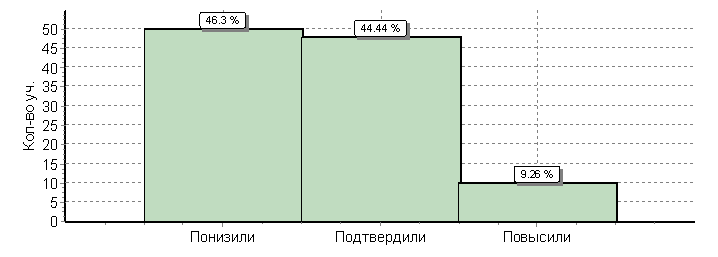 Кол-во уч.Кол-во уч.%Понизили ( Отм.< Отм.по журналу)505046Подтвердили(Отм.=Отм.по журналу)484844Повысили (Отм.> Отм.по журналу)10109Всего*:108108100Лоухский муниципальный район(87 уч.)Лоухский муниципальный район(87 уч.)Лоухский муниципальный район(87 уч.)Лоухский муниципальный район(87 уч.)Лоухский муниципальный район(87 уч.)Всероссийские проверочные работы 2019 (6 класс)Всероссийские проверочные работы 2019 (6 класс)Всероссийские проверочные работы 2019 (6 класс)Всероссийские проверочные работы 2019 (6 класс)Всероссийские проверочные работы 2019 (6 класс)Всероссийские проверочные работы 2019 (6 класс)Всероссийские проверочные работы 2019 (6 класс)Всероссийские проверочные работы 2019 (6 класс)Всероссийские проверочные работы 2019 (6 класс)Всероссийские проверочные работы 2019 (6 класс)Всероссийские проверочные работы 2019 (6 класс)Всероссийские проверочные работы 2019 (6 класс)Дата:Дата:Дата:Дата:11.04.201911.04.201911.04.201911.04.201911.04.201911.04.201911.04.201911.04.2019Предмет:Предмет:Предмет:Предмет:ИсторияИсторияИсторияИсторияИсторияИсторияИсторияИсторияСтатистика по отметкамСтатистика по отметкамСтатистика по отметкамСтатистика по отметкамСтатистика по отметкамСтатистика по отметкамСтатистика по отметкамСтатистика по отметкамСтатистика по отметкамСтатистика по отметкамСтатистика по отметкамСтатистика по отметкамМаксимальный первичный балл: 20Максимальный первичный балл: 20Максимальный первичный балл: 20Максимальный первичный балл: 20Максимальный первичный балл: 20Максимальный первичный балл: 20Максимальный первичный балл: 20Максимальный первичный балл: 20Максимальный первичный балл: 20Максимальный первичный балл: 20Максимальный первичный балл: 20Максимальный первичный балл: 20ООООООООООООКол-во уч.Распределение групп баллов в %Распределение групп баллов в %Распределение групп баллов в %Распределение групп баллов в %ООООООООООООКол-во уч.2345Вся выборкаВся выборкаВся выборкаВся выборкаВся выборкаВся выборка12275678.337.53816.3Республика КарелияРеспублика КарелияРеспублика КарелияРеспублика КарелияРеспублика Карелия55228.235.537.418.9Лоухский муниципальный районЛоухский муниципальный районЛоухский муниципальный районЛоухский муниципальный район8718.447.129.94.6(sch100067) МБОУ Лоухская СОШ(sch100067) МБОУ Лоухская СОШ(sch100067) МБОУ Лоухская СОШ4818.847.929.24.2(sch100070) МБОУ Амбарнская СОШ(sch100070) МБОУ Амбарнская СОШ(sch100070) МБОУ Амбарнская СОШ2050500(sch100071) МБОУ Кестеньгская СОШ(sch100071) МБОУ Кестеньгская СОШ(sch100071) МБОУ Кестеньгская СОШ1010000(sch100069) МБОУ Пяозерская СОШ(sch100069) МБОУ Пяозерская СОШ(sch100069) МБОУ Пяозерская СОШ1421.478.600(sch100072) МБОУ Сосновская СОШ(sch100072) МБОУ Сосновская СОШ(sch100072) МБОУ Сосновская СОШ45025250(sch103065) МБОУ Чупинская СОШ(sch103065) МБОУ Чупинская СОШ(sch103065) МБОУ Чупинская СОШ1414.37.164.314.3(sch100074) МБОУ Энгозерская СОШ(sch100074) МБОУ Энгозерская СОШ(sch100074) МБОУ Энгозерская СОШ3066.733.30(sch106022) МОУ "Софпорогская ООШ "(sch106022) МОУ "Софпорогская ООШ "(sch106022) МОУ "Софпорогская ООШ "1010000Лоухский муниципальный район(87 уч.)Лоухский муниципальный район(87 уч.)Лоухский муниципальный район(87 уч.)Лоухский муниципальный район(87 уч.)Всероссийские проверочные работы 2019 (6 класс)Всероссийские проверочные работы 2019 (6 класс)Всероссийские проверочные работы 2019 (6 класс)Всероссийские проверочные работы 2019 (6 класс)Всероссийские проверочные работы 2019 (6 класс)Всероссийские проверочные работы 2019 (6 класс)Всероссийские проверочные работы 2019 (6 класс)Всероссийские проверочные работы 2019 (6 класс)Всероссийские проверочные работы 2019 (6 класс)Всероссийские проверочные работы 2019 (6 класс)Всероссийские проверочные работы 2019 (6 класс)Дата: 11.04.2019Дата: 11.04.2019Дата: 11.04.2019Дата: 11.04.2019Дата: 11.04.2019Дата: 11.04.2019Дата: 11.04.2019Дата: 11.04.2019Дата: 11.04.2019Дата: 11.04.2019Дата: 11.04.2019Предмет: ИсторияПредмет: ИсторияПредмет: ИсторияПредмет: ИсторияПредмет: ИсторияПредмет: ИсторияПредмет: ИсторияПредмет: ИсторияПредмет: ИсторияПредмет: ИсторияПредмет: ИсторияДостижение планируемых результатов в соответствии с ПООП ОООДостижение планируемых результатов в соответствии с ПООП ОООДостижение планируемых результатов в соответствии с ПООП ОООДостижение планируемых результатов в соответствии с ПООП ОООДостижение планируемых результатов в соответствии с ПООП ОООДостижение планируемых результатов в соответствии с ПООП ОООДостижение планируемых результатов в соответствии с ПООП ОООДостижение планируемых результатов в соответствии с ПООП ОООДостижение планируемых результатов в соответствии с ПООП ОООДостижение планируемых результатов в соответствии с ПООП ОООДостижение планируемых результатов в соответствии с ПООП ООО№Блоки ПООП ОООБлоки ПООП ОООМакс
баллМакс
баллПо АТЕПо АТЕСредний % выполненияСредний % выполнения1№выпускник научится / получит возможность научитьсяМакс
баллМакс
баллПо АТЕПо АТЕСредний % выполненияСредний % выполнения1№или проверяемые требования (умения) в соответствии с ФГОСили проверяемые требования (умения) в соответствии с ФГОСМакс
баллМакс
баллПо АТЕПо АТЕПо регионуПо РоссииПо России№Макс
баллМакс
баллПо АТЕПо АТЕПо регионуПо РоссииПо России87 уч.87 уч.5522 уч.1227567 уч.1227567 уч.1Умение создавать, применять и преобразовывать знаки и символы, модели и схемы для решения учебных и познавательных задач. Работать с изобразительными историческими источниками, понимать и интерпретировать содержащуюся в них информациюУмение создавать, применять и преобразовывать знаки и символы, модели и схемы для решения учебных и познавательных задач. Работать с изобразительными историческими источниками, понимать и интерпретировать содержащуюся в них информацию2256567170702Смысловое чтение. Проводить поиск информации в исторических текстах, материальных исторических памятниках СредневековьяСмысловое чтение. Проводить поиск информации в исторических текстах, материальных исторических памятниках Средневековья1175758382823Умение определять понятия, создавать обобщения, устанавливать аналогии, классифицировать, самостоятельно выбирать основания и критерии для классификации; владение основами самоконтроля, самооценки, принятия решений и осуществления осознанного выбора в учебной и познавательной деятельности. Умение объяснять смысл основных хронологических понятий, терминовУмение определять понятия, создавать обобщения, устанавливать аналогии, классифицировать, самостоятельно выбирать основания и критерии для классификации; владение основами самоконтроля, самооценки, принятия решений и осуществления осознанного выбора в учебной и познавательной деятельности. Умение объяснять смысл основных хронологических понятий, терминов3331315250504Умение осознанно использовать речевые средства в соответствии с задачей коммуникации; владение основами самоконтроля, самооценки, принятия решений и осуществления осознанного выбора в учебной и познавательной деятельности. Давать оценку событиям и личностям отечественной и всеобщей истории Средних вековУмение осознанно использовать речевые средства в соответствии с задачей коммуникации; владение основами самоконтроля, самооценки, принятия решений и осуществления осознанного выбора в учебной и познавательной деятельности. Давать оценку событиям и личностям отечественной и всеобщей истории Средних веков3334344645455Умение создавать, применять и преобразовывать знаки и символы, модели и схемы для решения учебных и познавательных задач; владение основами самоконтроля, самооценки, принятия решений и осуществления осознанного выбора в учебной и познавательной деятельности.
 Использовать историческую карту как источник информации о территории, об экономических и культурных центрах Руси и других государств в Средние века, о направлениях крупнейших передвижений людей – походов, завоеваний, колонизаций и др.Умение создавать, применять и преобразовывать знаки и символы, модели и схемы для решения учебных и познавательных задач; владение основами самоконтроля, самооценки, принятия решений и осуществления осознанного выбора в учебной и познавательной деятельности.
 Использовать историческую карту как источник информации о территории, об экономических и культурных центрах Руси и других государств в Средние века, о направлениях крупнейших передвижений людей – походов, завоеваний, колонизаций и др.1164647372726(1)Умение создавать, применять и преобразовывать знаки и символы, модели и схемы для решения учебных и познавательных задач; владение основами самоконтроля, самооценки, принятия решений и осуществления осознанного выбора в учебной и познавательной деятельности. Использовать историческую карту как источник информации о территории, об экономических и культурных центрах Руси и других государств в Средние века, о направлениях крупнейших передвижений людей – походов, завоеваний, колонизаций и др.Умение создавать, применять и преобразовывать знаки и символы, модели и схемы для решения учебных и познавательных задач; владение основами самоконтроля, самооценки, принятия решений и осуществления осознанного выбора в учебной и познавательной деятельности. Использовать историческую карту как источник информации о территории, об экономических и культурных центрах Руси и других государств в Средние века, о направлениях крупнейших передвижений людей – походов, завоеваний, колонизаций и др.1143436160606(2)Умение создавать, применять и преобразовывать знаки и символы, модели и схемы для решения учебных и познавательных задач; владение основами самоконтроля, самооценки, принятия решений и осуществления осознанного выбора в учебной и познавательной деятельности. Использовать историческую карту как источник информации о территории, об экономических и культурных центрах Руси и других государств в Средние века, о направлениях крупнейших передвижений людей – походов, завоеваний, колонизаций и др.Умение создавать, применять и преобразовывать знаки и символы, модели и схемы для решения учебных и познавательных задач; владение основами самоконтроля, самооценки, принятия решений и осуществления осознанного выбора в учебной и познавательной деятельности. Использовать историческую карту как источник информации о территории, об экономических и культурных центрах Руси и других государств в Средние века, о направлениях крупнейших передвижений людей – походов, завоеваний, колонизаций и др.2220203434347Умение устанавливать причинно-следственные связи, строить логическое рассуждение, умозаключение (индуктивное, дедуктивное и по аналогии) и делать выводы; владение основами самоконтроля, самооценки, принятия решений и осуществления осознанного выбора в учебной и познавательной деятельности. Объяснять причины и следствия ключевых событий отечественной и всеобщей истории Средних вековУмение устанавливать причинно-следственные связи, строить логическое рассуждение, умозаключение (индуктивное, дедуктивное и по аналогии) и делать выводы; владение основами самоконтроля, самооценки, принятия решений и осуществления осознанного выбора в учебной и познавательной деятельности. Объяснять причины и следствия ключевых событий отечественной и всеобщей истории Средних веков2220203232328Умение объединять предметы и явления в группы по определен¬ным признакам, сравнивать, классифицировать и обобщать факты и явления. Раскрывать характерные, существенные черты ценностей, господствовавших в средневековых обществах, религиозных воззрений, представлений средневекового человека о мире; сопоставлять развитие Руси и других стран в период Средневековья, показывать общие черты и особенностиУмение объединять предметы и явления в группы по определен¬ным признакам, сравнивать, классифицировать и обобщать факты и явления. Раскрывать характерные, существенные черты ценностей, господствовавших в средневековых обществах, религиозных воззрений, представлений средневекового человека о мире; сопоставлять развитие Руси и других стран в период Средневековья, показывать общие черты и особенности1184848487879Умение определять понятия, создавать обобщения, устанавливать аналогии, классифицировать, самостоятельно выбирать основания и критерии для классификации. Локализовать во времени общие рамки и события Средневековья, этапы становления и развития Российского государстваУмение определять понятия, создавать обобщения, устанавливать аналогии, классифицировать, самостоятельно выбирать основания и критерии для классификации. Локализовать во времени общие рамки и события Средневековья, этапы становления и развития Российского государства11323255565610(1)Умение создавать обобщения, классифицировать, самостоятельно выбирать основания и критерии для классификации; сформированность важнейших культурно-исторических ориентиров для гражданской, этнонациональной, социальной, культурной самоидентификации личности. Реализация историко-культурологического подхода, формирующего способности к межкультурному диалогу, восприятию и бережному отношению к культурному наследию РодиныУмение создавать обобщения, классифицировать, самостоятельно выбирать основания и критерии для классификации; сформированность важнейших культурно-исторических ориентиров для гражданской, этнонациональной, социальной, культурной самоидентификации личности. Реализация историко-культурологического подхода, формирующего способности к межкультурному диалогу, восприятию и бережному отношению к культурному наследию Родины11808082777710(2)Умение создавать обобщения, классифицировать, самостоятельно выбирать основания и критерии для классификации; сформированность важнейших культурно-исторических ориентиров для гражданской, этнонациональной, социальной, культурной самоидентификации личности. Реализация историко-культурологического подхода, формирующего способности к межкультурному диалогу, восприятию и бережному отношению к культурному наследию РодиныУмение создавать обобщения, классифицировать, самостоятельно выбирать основания и критерии для классификации; сформированность важнейших культурно-исторических ориентиров для гражданской, этнонациональной, социальной, культурной самоидентификации личности. Реализация историко-культурологического подхода, формирующего способности к межкультурному диалогу, восприятию и бережному отношению к культурному наследию Родины225252585151Лоухский муниципальный район(87 уч.)Лоухский муниципальный район(87 уч.)Всероссийские проверочные работы 2019 (6 класс)Всероссийские проверочные работы 2019 (6 класс)Всероссийские проверочные работы 2019 (6 класс)Всероссийские проверочные работы 2019 (6 класс)Всероссийские проверочные работы 2019 (6 класс)Всероссийские проверочные работы 2019 (6 класс)Дата: 11.04.2019Дата: 11.04.2019Дата: 11.04.2019Дата: 11.04.2019Дата: 11.04.2019Дата: 11.04.2019Предмет: ИсторияПредмет: ИсторияПредмет: ИсторияПредмет: ИсторияПредмет: ИсторияПредмет: ИсторияГистограмма соответствия отметок за выполненную работу и отметок по журналуГистограмма соответствия отметок за выполненную работу и отметок по журналуГистограмма соответствия отметок за выполненную работу и отметок по журналуГистограмма соответствия отметок за выполненную работу и отметок по журналуГистограмма соответствия отметок за выполненную работу и отметок по журналуГистограмма соответствия отметок за выполненную работу и отметок по журналу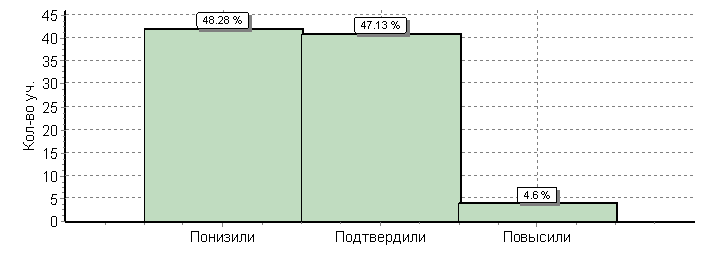 Кол-во уч.Кол-во уч.%Понизили ( Отм.< Отм.по журналу)424248Подтвердили(Отм.=Отм.по журналу)414147Повысили (Отм.> Отм.по журналу)445Всего*:8787100Лоухский муниципальный район(63 уч.)Лоухский муниципальный район(63 уч.)Лоухский муниципальный район(63 уч.)Лоухский муниципальный район(63 уч.)Лоухский муниципальный район(63 уч.)Всероссийские проверочные работы 2019 (7 класс)Всероссийские проверочные работы 2019 (7 класс)Всероссийские проверочные работы 2019 (7 класс)Всероссийские проверочные работы 2019 (7 класс)Всероссийские проверочные работы 2019 (7 класс)Всероссийские проверочные работы 2019 (7 класс)Всероссийские проверочные работы 2019 (7 класс)Всероссийские проверочные работы 2019 (7 класс)Всероссийские проверочные работы 2019 (7 класс)Всероссийские проверочные работы 2019 (7 класс)Всероссийские проверочные работы 2019 (7 класс)Всероссийские проверочные работы 2019 (7 класс)Дата:Дата:Дата:Дата:25.04.201925.04.201925.04.201925.04.201925.04.201925.04.201925.04.201925.04.2019Предмет:Предмет:Предмет:Предмет:ИсторияИсторияИсторияИсторияИсторияИсторияИсторияИсторияСтатистика по отметкамСтатистика по отметкамСтатистика по отметкамСтатистика по отметкамСтатистика по отметкамСтатистика по отметкамСтатистика по отметкамСтатистика по отметкамСтатистика по отметкамСтатистика по отметкамСтатистика по отметкамСтатистика по отметкамМаксимальный первичный балл: 25Максимальный первичный балл: 25Максимальный первичный балл: 25Максимальный первичный балл: 25Максимальный первичный балл: 25Максимальный первичный балл: 25Максимальный первичный балл: 25Максимальный первичный балл: 25Максимальный первичный балл: 25Максимальный первичный балл: 25Максимальный первичный балл: 25Максимальный первичный балл: 25ООООООООООООКол-во уч.Распределение групп баллов в %Распределение групп баллов в %Распределение групп баллов в %Распределение групп баллов в %ООООООООООООКол-во уч.2345Вся выборкаВся выборкаВся выборкаВся выборкаВся выборкаВся выборка5561206.739.140.813.4Республика КарелияРеспублика КарелияРеспублика КарелияРеспублика КарелияРеспублика Карелия342310.643.435.410.6Лоухский муниципальный районЛоухский муниципальный районЛоухский муниципальный районЛоухский муниципальный район6320.647.622.29.5(sch100067) МБОУ Лоухская СОШ(sch100067) МБОУ Лоухская СОШ(sch100067) МБОУ Лоухская СОШ2128.652.4190(sch100070) МБОУ Амбарнская СОШ(sch100070) МБОУ Амбарнская СОШ(sch100070) МБОУ Амбарнская СОШ2010000(sch100071) МБОУ Кестеньгская СОШ(sch100071) МБОУ Кестеньгская СОШ(sch100071) МБОУ Кестеньгская СОШ10040600(sch100069) МБОУ Пяозерская СОШ(sch100069) МБОУ Пяозерская СОШ(sch100069) МБОУ Пяозерская СОШ104050010(sch100072) МБОУ Сосновская СОШ(sch100072) МБОУ Сосновская СОШ(sch100072) МБОУ Сосновская СОШ1001000(sch103065) МБОУ Чупинская СОШ(sch103065) МБОУ Чупинская СОШ(sch103065) МБОУ Чупинская СОШ1323.153.87.715.4(sch100074) МБОУ Энгозерская СОШ(sch100074) МБОУ Энгозерская СОШ(sch100074) МБОУ Энгозерская СОШ4002575(sch106022) МОУ "Софпорогская ООШ "(sch106022) МОУ "Софпорогская ООШ "(sch106022) МОУ "Софпорогская ООШ "2050500Лоухский муниципальный район(63 уч.)Лоухский муниципальный район(63 уч.)Лоухский муниципальный район(63 уч.)Лоухский муниципальный район(63 уч.)Всероссийские проверочные работы 2019 (7 класс)Всероссийские проверочные работы 2019 (7 класс)Всероссийские проверочные работы 2019 (7 класс)Всероссийские проверочные работы 2019 (7 класс)Всероссийские проверочные работы 2019 (7 класс)Всероссийские проверочные работы 2019 (7 класс)Всероссийские проверочные работы 2019 (7 класс)Всероссийские проверочные работы 2019 (7 класс)Всероссийские проверочные работы 2019 (7 класс)Всероссийские проверочные работы 2019 (7 класс)Всероссийские проверочные работы 2019 (7 класс)Дата: 25.04.2019Дата: 25.04.2019Дата: 25.04.2019Дата: 25.04.2019Дата: 25.04.2019Дата: 25.04.2019Дата: 25.04.2019Дата: 25.04.2019Дата: 25.04.2019Дата: 25.04.2019Дата: 25.04.2019Предмет: ИсторияПредмет: ИсторияПредмет: ИсторияПредмет: ИсторияПредмет: ИсторияПредмет: ИсторияПредмет: ИсторияПредмет: ИсторияПредмет: ИсторияПредмет: ИсторияПредмет: ИсторияДостижение планируемых результатовДостижение планируемых результатовДостижение планируемых результатовДостижение планируемых результатовДостижение планируемых результатовДостижение планируемых результатовДостижение планируемых результатовДостижение планируемых результатовДостижение планируемых результатовДостижение планируемых результатовДостижение планируемых результатов№Блоки ПООПБлоки ПООПМакс
баллМакс
баллПо АТЕПо АТЕСредний % выполненияСредний % выполнения1№выпускник научится / получит возможность научитьсяМакс
баллМакс
баллПо АТЕПо АТЕСредний % выполненияСредний % выполнения1№или проверяемые требования (умения) в соответствии с ФГОСили проверяемые требования (умения) в соответствии с ФГОСМакс
баллМакс
баллПо АТЕПо АТЕПо регионуПо РоссииПо России№Макс
баллМакс
баллПо АТЕПо АТЕПо регионуПо РоссииПо России63 уч.63 уч.3423 уч.556120 уч.556120 уч.1Овладение базовыми историческими знаниями, а также представлениями о закономерностях развития человеческого общества в социальной, экономической, политической, научной и культурной сферах
Рассказывать о значительных событиях и личностях отечественной и всеобщей истории Нового времени.Овладение базовыми историческими знаниями, а также представлениями о закономерностях развития человеческого общества в социальной, экономической, политической, научной и культурной сферах
Рассказывать о значительных событиях и личностях отечественной и всеобщей истории Нового времени.2276768382822Умение определять понятия, создавать обобщения, устанавливать аналогии, классифицировать, самостоятельно выбирать основания и критерии для классификации Овладение базовыми историческими знаниями, а также представлениями о закономерностях развития человеческого общества в социальной, экономической, политической, научной и культурной сферах.
Применять понятийный аппарат исторического знания и приемы исторического анализа для раскрытия сущности и значения событий и явлений прошлого и современностиУмение определять понятия, создавать обобщения, устанавливать аналогии, классифицировать, самостоятельно выбирать основания и критерии для классификации Овладение базовыми историческими знаниями, а также представлениями о закономерностях развития человеческого общества в социальной, экономической, политической, научной и культурной сферах.
Применять понятийный аппарат исторического знания и приемы исторического анализа для раскрытия сущности и значения событий и явлений прошлого и современности1135355168683Смысловое чтение. Умения искать, анализировать, сопоставлять и оценивать содержащуюся в различных источниках информацию о событиях и явлениях прошлого и настоящего.Смысловое чтение. Умения искать, анализировать, сопоставлять и оценивать содержащуюся в различных источниках информацию о событиях и явлениях прошлого и настоящего.2252527170704Умение создавать, применять и преобразовывать знаки и символы, модели и схемы для решения учебных и познавательных задач. Овладение базовыми историческими знаниями, а также представлениями о закономерностях развития человеческого общества в социальной, экономической, политической, научной и культурной сферах. 
Использовать историческую карту как источник информации о границах России и других государств в Новое время, о местах важнейших событий.Умение создавать, применять и преобразовывать знаки и символы, модели и схемы для решения учебных и познавательных задач. Овладение базовыми историческими знаниями, а также представлениями о закономерностях развития человеческого общества в социальной, экономической, политической, научной и культурной сферах. 
Использовать историческую карту как источник информации о границах России и других государств в Новое время, о местах важнейших событий.1152526161615Умение создавать, применять и преобразовывать знаки и символы, модели и схемы для решения учебных и познавательных задач. Овладение базовыми историческими знаниями, а также представлениями о закономерностях развития человеческого общества в социальной, экономической, политической, научной и культурной сферах.
Использовать историческую карту как источник информации о границах России и других государств в Новое время, о местах важнейших событий.Умение создавать, применять и преобразовывать знаки и символы, модели и схемы для решения учебных и познавательных задач. Овладение базовыми историческими знаниями, а также представлениями о закономерностях развития человеческого общества в социальной, экономической, политической, научной и культурной сферах.
Использовать историческую карту как источник информации о границах России и других государств в Новое время, о местах важнейших событий.2254544952526Умение создавать, применять и преобразовывать знаки и символы, модели и схемы для решения учебных и познавательных задач. Овладение базовыми историческими знаниями, а также представлениями о закономерностях развития человеческого общества в социальной, экономической, политической, научной и культурной сферах.
Умение работать с письменными, изобразительными и вещественными историческими источниками, понимать и интерпретировать содержащуюся в них информацию.Умение создавать, применять и преобразовывать знаки и символы, модели и схемы для решения учебных и познавательных задач. Овладение базовыми историческими знаниями, а также представлениями о закономерностях развития человеческого общества в социальной, экономической, политической, научной и культурной сферах.
Умение работать с письменными, изобразительными и вещественными историческими источниками, понимать и интерпретировать содержащуюся в них информацию.2265658483837Умение создавать, применять и преобразовывать знаки и символы, модели и схемы для решения учебных и познавательных задач. Овладение базовыми историческими знаниями, а также представлениями о закономерностях развития человеческого общества в социальной, экономической, политической, научной и культурной сферах.
Умение работать с письменными, изобразительными и вещественными историческими источниками, понимать и интерпретировать содержащуюся в них информацию.Умение создавать, применять и преобразовывать знаки и символы, модели и схемы для решения учебных и познавательных задач. Овладение базовыми историческими знаниями, а также представлениями о закономерностях развития человеческого общества в социальной, экономической, политической, научной и культурной сферах.
Умение работать с письменными, изобразительными и вещественными историческими источниками, понимать и интерпретировать содержащуюся в них информацию.1159597885858Овладение базовыми историческими знаниями, а также представлениями о закономерностях развития человеческого общества в социальной, экономической, политической, научной и культурной сферах.
Локализовать во времени хронологические рамки и рубежные события Нового времени как исторической эпохи, основные этапы отечественной и всеобщей истории Нового времени; соотносить хронологию истории России и всеобщей истории в Новое время.Овладение базовыми историческими знаниями, а также представлениями о закономерностях развития человеческого общества в социальной, экономической, политической, научной и культурной сферах.
Локализовать во времени хронологические рамки и рубежные события Нового времени как исторической эпохи, основные этапы отечественной и всеобщей истории Нового времени; соотносить хронологию истории России и всеобщей истории в Новое время.2211113447479Способность определять и аргументировать свое отношение к содержащейся в различных источниках информации о событиях и явлениях прошлого и настоящего.
Умение искать, анализировать, систематизировать и оценивать историческую информацию различных исторических и современных источников, раскрывая ее социальную принадлежность и познавательную ценность; способность определять и аргументировать свое отношение к ней.Способность определять и аргументировать свое отношение к содержащейся в различных источниках информации о событиях и явлениях прошлого и настоящего.
Умение искать, анализировать, систематизировать и оценивать историческую информацию различных исторических и современных источников, раскрывая ее социальную принадлежность и познавательную ценность; способность определять и аргументировать свое отношение к ней.33202025343410Овладение базовыми историческими знаниями, а также представлениями о закономерностях развития человеческого общества в социальной, экономической, политической, научной и культурной сферах.
Рассказывать о значительных событиях и личностях отечественной и всеобщей истории Нового времени.Овладение базовыми историческими знаниями, а также представлениями о закономерностях развития человеческого общества в социальной, экономической, политической, научной и культурной сферах.
Рассказывать о значительных событиях и личностях отечественной и всеобщей истории Нового времени.33232334383811Умение устанавливать причинно-следственные связи, строить логическое рассуждение, умозаключение (индуктивное, дедуктивное и по аналогии) и делать выводы. Умение применять исторические знания для осмысления сущности общественных явлений.
Объяснять причины и следствия ключевых событий и процессов отечественной и всеобщей истории Нового времени (социальных движений, реформ и революций, взаимодействий между народами и др.).Умение устанавливать причинно-следственные связи, строить логическое рассуждение, умозаключение (индуктивное, дедуктивное и по аналогии) и делать выводы. Умение применять исторические знания для осмысления сущности общественных явлений.
Объяснять причины и следствия ключевых событий и процессов отечественной и всеобщей истории Нового времени (социальных движений, реформ и революций, взаимодействий между народами и др.).22202027323212Умение осознанно использовать речевые средства в соответствии с задачей коммуникации; владение устной и письменной речью, монологической контекстной речью Умение оценивать правильность выполнения учебной задачи, собственные возможности ее решения. Владение опытом историко-культурного, цивилизационного подхода к оценке социальных явлений, современных глобальных процессов. Сформированность основ гражданской, этно-национальной, социальной, культурной самоидентификации личности обучающегося.Умение осознанно использовать речевые средства в соответствии с задачей коммуникации; владение устной и письменной речью, монологической контекстной речью Умение оценивать правильность выполнения учебной задачи, собственные возможности ее решения. Владение опытом историко-культурного, цивилизационного подхода к оценке социальных явлений, современных глобальных процессов. Сформированность основ гражданской, этно-национальной, социальной, культурной самоидентификации личности обучающегося.44525236353511111111111Лоухский муниципальный район(63 уч.)Лоухский муниципальный район(63 уч.)Всероссийские проверочные работы 2019 (7 класс)Всероссийские проверочные работы 2019 (7 класс)Всероссийские проверочные работы 2019 (7 класс)Всероссийские проверочные работы 2019 (7 класс)Всероссийские проверочные работы 2019 (7 класс)Всероссийские проверочные работы 2019 (7 класс)Дата: 25.04.2019Дата: 25.04.2019Дата: 25.04.2019Дата: 25.04.2019Дата: 25.04.2019Дата: 25.04.2019Предмет: ИсторияПредмет: ИсторияПредмет: ИсторияПредмет: ИсторияПредмет: ИсторияПредмет: ИсторияГистограмма соответствия отметок за выполненную работу и отметок по журналуГистограмма соответствия отметок за выполненную работу и отметок по журналуГистограмма соответствия отметок за выполненную работу и отметок по журналуГистограмма соответствия отметок за выполненную работу и отметок по журналуГистограмма соответствия отметок за выполненную работу и отметок по журналуГистограмма соответствия отметок за выполненную работу и отметок по журналу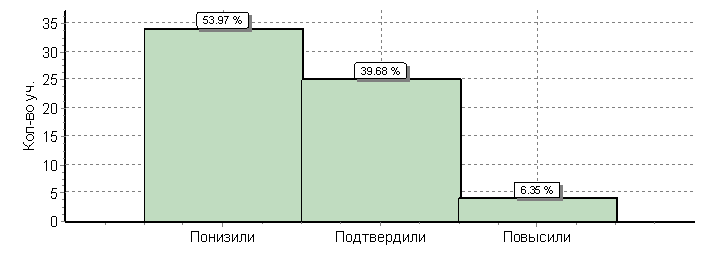 Кол-во уч.Кол-во уч.%Понизили ( Отм.< Отм.по журналу)343454Подтвердили(Отм.=Отм.по журналу)252540Повысили (Отм.> Отм.по журналу)446Всего*:6363100Лоухский муниципальный район(107 уч.)Лоухский муниципальный район(107 уч.)Лоухский муниципальный район(107 уч.)Лоухский муниципальный район(107 уч.)Лоухский муниципальный район(107 уч.)Всероссийские проверочные работы 2019 (5 класс)Всероссийские проверочные работы 2019 (5 класс)Всероссийские проверочные работы 2019 (5 класс)Всероссийские проверочные работы 2019 (5 класс)Всероссийские проверочные работы 2019 (5 класс)Всероссийские проверочные работы 2019 (5 класс)Всероссийские проверочные работы 2019 (5 класс)Всероссийские проверочные работы 2019 (5 класс)Всероссийские проверочные работы 2019 (5 класс)Всероссийские проверочные работы 2019 (5 класс)Всероссийские проверочные работы 2019 (5 класс)Всероссийские проверочные работы 2019 (5 класс)Дата:Дата:Дата:Дата:18.04.201918.04.201918.04.201918.04.201918.04.201918.04.201918.04.201918.04.2019Предмет:Предмет:Предмет:Предмет:БиологияБиологияБиологияБиологияБиологияБиологияБиологияБиологияСтатистика по отметкамСтатистика по отметкамСтатистика по отметкамСтатистика по отметкамСтатистика по отметкамСтатистика по отметкамСтатистика по отметкамСтатистика по отметкамСтатистика по отметкамСтатистика по отметкамСтатистика по отметкамСтатистика по отметкамМаксимальный первичный балл: 27Максимальный первичный балл: 27Максимальный первичный балл: 27Максимальный первичный балл: 27Максимальный первичный балл: 27Максимальный первичный балл: 27Максимальный первичный балл: 27Максимальный первичный балл: 27Максимальный первичный балл: 27Максимальный первичный балл: 27Максимальный первичный балл: 27Максимальный первичный балл: 27ООООООООООООКол-во уч.Распределение групп баллов в %Распределение групп баллов в %Распределение групп баллов в %Распределение групп баллов в %ООООООООООООКол-во уч.2345Вся выборкаВся выборкаВся выборкаВся выборкаВся выборкаВся выборка14114632.936.34713.8Республика КарелияРеспублика КарелияРеспублика КарелияРеспублика КарелияРеспублика Карелия59622.836.947.312.9Лоухский муниципальный районЛоухский муниципальный районЛоухский муниципальный районЛоухский муниципальный район1074.749.539.36.5(sch100067) МБОУ Лоухская СОШ(sch100067) МБОУ Лоухская СОШ(sch100067) МБОУ Лоухская СОШ484.262.529.24.2(sch100070) МБОУ Амбарнская СОШ(sch100070) МБОУ Амбарнская СОШ(sch100070) МБОУ Амбарнская СОШ30066.733.3(sch100071) МБОУ Кестеньгская СОШ(sch100071) МБОУ Кестеньгская СОШ(sch100071) МБОУ Кестеньгская СОШ4025750(sch100073) МБОУ Плотинская СОШ(sch100073) МБОУ Плотинская СОШ(sch100073) МБОУ Плотинская СОШ2050500(sch100069) МБОУ Пяозерская СОШ(sch100069) МБОУ Пяозерская СОШ(sch100069) МБОУ Пяозерская СОШ200454510(sch100072) МБОУ Сосновская СОШ(sch100072) МБОУ Сосновская СОШ(sch100072) МБОУ Сосновская СОШ616.733.3500(sch103065) МБОУ Чупинская СОШ(sch103065) МБОУ Чупинская СОШ(sch103065) МБОУ Чупинская СОШ201040455(sch100074) МБОУ Энгозерская СОШ(sch100074) МБОУ Энгозерская СОШ(sch100074) МБОУ Энгозерская СОШ1000100(sch106022) МОУ "Софпорогская ООШ "(sch106022) МОУ "Софпорогская ООШ "(sch106022) МОУ "Софпорогская ООШ "3066.733.30Лоухский муниципальный район(107 уч.)Лоухский муниципальный район(107 уч.)Лоухский муниципальный район(107 уч.)Лоухский муниципальный район(107 уч.)Всероссийские проверочные работы 2019 (5 класс)Всероссийские проверочные работы 2019 (5 класс)Всероссийские проверочные работы 2019 (5 класс)Всероссийские проверочные работы 2019 (5 класс)Всероссийские проверочные работы 2019 (5 класс)Всероссийские проверочные работы 2019 (5 класс)Всероссийские проверочные работы 2019 (5 класс)Всероссийские проверочные работы 2019 (5 класс)Всероссийские проверочные работы 2019 (5 класс)Всероссийские проверочные работы 2019 (5 класс)Всероссийские проверочные работы 2019 (5 класс)Дата: 18.04.2019Дата: 18.04.2019Дата: 18.04.2019Дата: 18.04.2019Дата: 18.04.2019Дата: 18.04.2019Дата: 18.04.2019Дата: 18.04.2019Дата: 18.04.2019Дата: 18.04.2019Дата: 18.04.2019Предмет: БиологияПредмет: БиологияПредмет: БиологияПредмет: БиологияПредмет: БиологияПредмет: БиологияПредмет: БиологияПредмет: БиологияПредмет: БиологияПредмет: БиологияПредмет: БиологияДостижение планируемых результатов в соответствии с ПООП ОООДостижение планируемых результатов в соответствии с ПООП ОООДостижение планируемых результатов в соответствии с ПООП ОООДостижение планируемых результатов в соответствии с ПООП ОООДостижение планируемых результатов в соответствии с ПООП ОООДостижение планируемых результатов в соответствии с ПООП ОООДостижение планируемых результатов в соответствии с ПООП ОООДостижение планируемых результатов в соответствии с ПООП ОООДостижение планируемых результатов в соответствии с ПООП ОООДостижение планируемых результатов в соответствии с ПООП ОООДостижение планируемых результатов в соответствии с ПООП ООО№Блоки ПООП ОООБлоки ПООП ОООМакс
баллМакс
баллПо АТЕПо АТЕСредний % выполненияСредний % выполнения1№выпускник научится / получит возможность научитьсяМакс
баллМакс
баллПо АТЕПо АТЕСредний % выполненияСредний % выполнения1№или проверяемые требования (умения) в соответствии с ФГОСили проверяемые требования (умения) в соответствии с ФГОСМакс
баллМакс
баллПо АТЕПо АТЕПо регионуПо РоссииПо России№Макс
баллМакс
баллПо АТЕПо АТЕПо регионуПо РоссииПо России107 уч.107 уч.5962 уч.1411463 уч.1411463 уч.1(1)Строение и значение цветка. Соцветия. Опыление. Виды опыления. Общее знакомство с животными Строение и значение цветка. Соцветия. Опыление. Виды опыления. Общее знакомство с животными 2273737580801(2)Строение и значение цветка. Соцветия. Опыление. Виды опыления. Общее знакомство с животными Строение и значение цветка. Соцветия. Опыление. Виды опыления. Общее знакомство с животными 1164646970701(3)Строение и значение цветка. Соцветия. Опыление. Виды опыления. Общее знакомство с животнымиСтроение и значение цветка. Соцветия. Опыление. Виды опыления. Общее знакомство с животными2247475551512Свойства живых организмов
Умение определять понятия, создавать обобщения; формирование первоначальных систематизированных представлений о биологических объектах, процессах, явлениях, закономерностях. Сравнивать биологические объекты (растения, животные), процессы жизнедеятельности; делать выводы и умозаключения на основе сравнения.Свойства живых организмов
Умение определять понятия, создавать обобщения; формирование первоначальных систематизированных представлений о биологических объектах, процессах, явлениях, закономерностях. Сравнивать биологические объекты (растения, животные), процессы жизнедеятельности; делать выводы и умозаключения на основе сравнения.1173738579793Строение листа. Листорасположение. Жилкование листа. Общее знакомство с животными
Умение классифицировать, самостоятельно выбирать основания и критерии для классификации; приобретение опыта использования методов биологической науки и проведения несложных биологических экспериментов для изучения живых организмов,  различать по внешнему виду, схемам и описаниям реальные биологические объекты или их изображения, выявлять отличительные признаки биологических объектов.Строение листа. Листорасположение. Жилкование листа. Общее знакомство с животными
Умение классифицировать, самостоятельно выбирать основания и критерии для классификации; приобретение опыта использования методов биологической науки и проведения несложных биологических экспериментов для изучения живых организмов,  различать по внешнему виду, схемам и описаниям реальные биологические объекты или их изображения, выявлять отличительные признаки биологических объектов.2266667268684Клетка – основа строения и жизнедеятельности организмов
Приобретение опыта использования методов биологической науки и проведения несложных биологических экспериментов для изучения живых организмов и человека, проведения экологического мониторинга в окружающей средеКлетка – основа строения и жизнедеятельности организмов
Приобретение опыта использования методов биологической науки и проведения несложных биологических экспериментов для изучения живых организмов и человека, проведения экологического мониторинга в окружающей среде1164646666665(1)Умение устанавливать причинно-следственные связи, строить логическое рассуждение, умозаключение (индуктивное, дедуктивное и по аналогии) и делать выводы
Описывать и использовать приемы выращивания и размножения культурных растений, ухода за ними Умение устанавливать причинно-следственные связи, строить логическое рассуждение, умозаключение (индуктивное, дедуктивное и по аналогии) и делать выводы
Описывать и использовать приемы выращивания и размножения культурных растений, ухода за ними 1122223750505(2)Умение устанавливать причинно-следственные связи, строить логическое рассуждение, умозаключение (индуктивное, дедуктивное и по аналогии) и делать выводыУмение устанавливать причинно-следственные связи, строить логическое рассуждение, умозаключение (индуктивное, дедуктивное и по аналогии) и делать выводы2277777269696(1)Жизнедеятельность цветковых растений 
Формирование первоначальных систематизированных представлений о биологических объектах, процессах, явлениях, закономерностях, об основных биологических теориях, об экосистемной организации жизни, о взаимосвязи живого и неживого в биосфере, о наследственности и изменчивости; овладение понятийным аппаратом биологии Жизнедеятельность цветковых растений 
Формирование первоначальных систематизированных представлений о биологических объектах, процессах, явлениях, закономерностях, об основных биологических теориях, об экосистемной организации жизни, о взаимосвязи живого и неживого в биосфере, о наследственности и изменчивости; овладение понятийным аппаратом биологии 2236364962626(2)Жизнедеятельность цветковых растений 
Формирование первоначальных систематизированных представлений о биологических объектах, процессах, явлениях, закономерностях, об основных биологических теориях, об экосистемной организации жизни, о взаимосвязи живого и неживого в биосфере, о наследственности и изменчивости; овладение понятийным аппаратом биологии Жизнедеятельность цветковых растений 
Формирование первоначальных систематизированных представлений о биологических объектах, процессах, явлениях, закономерностях, об основных биологических теориях, об экосистемной организации жизни, о взаимосвязи живого и неживого в биосфере, о наследственности и изменчивости; овладение понятийным аппаратом биологии 1167677772726(3)Жизнедеятельность цветковых растений Жизнедеятельность цветковых растений 1157576160607(1)Царство Растения  Царство Животные
Умение осознанно использовать речевые средства в соответствии с задачей коммуникации; формирование первоначальных систематизированных представлений о биологических объектах, процессах, явлениях, закономерностях, овладение понятийным аппаратом биологии.Царство Растения  Царство Животные
Умение осознанно использовать речевые средства в соответствии с задачей коммуникации; формирование первоначальных систематизированных представлений о биологических объектах, процессах, явлениях, закономерностях, овладение понятийным аппаратом биологии.2236364249497(2)Сравнивать биологические объекты (растения, животные), процессы жизнедеятельности; делать выводы и умозаключения на основе сравнения / создавать собственные письменные и устные сообщения о растениях, животных на основе нескольких источников информацииСравнивать биологические объекты (растения, животные), процессы жизнедеятельности; делать выводы и умозаключения на основе сравнения / создавать собственные письменные и устные сообщения о растениях, животных на основе нескольких источников информации2245455759598Среды жизни Формирование основ экологической грамотности: способности оценивать последствия деятельности человека в природе, влияние факторов риска на здоровье человека; выбирать целевые и смысловые установки в своих действиях и поступках по отношению к живой природе, здоровью своему и окружающих; осознание необходимости действий по сохранению биоразнообразия и природных местообитаний видов растений и животныхСреды жизни Формирование основ экологической грамотности: способности оценивать последствия деятельности человека в природе, влияние факторов риска на здоровье человека; выбирать целевые и смысловые установки в своих действиях и поступках по отношению к живой природе, здоровью своему и окружающих; осознание необходимости действий по сохранению биоразнообразия и природных местообитаний видов растений и животных2252525452529Соблюдение правил поведения в окружающей среде. Бережное отношение к природе. Охрана биологических объектов 
Формирование представлений о значении биологических наук в решении проблем необходимости рационального природопользования защиты здоровья людей в условиях быстрого изменения экологического качества окружающей средыСоблюдение правил поведения в окружающей среде. Бережное отношение к природе. Охрана биологических объектов 
Формирование представлений о значении биологических наук в решении проблем необходимости рационального природопользования защиты здоровья людей в условиях быстрого изменения экологического качества окружающей среды22535367676710K1Умение осознанно использовать речевые средства в соответствии с задачей коммуникации; планирование и регуляция своей деятельности; владение устной и письменной речью, монологической контекстной речью
Формирование представлений о значении биологических наук в решении проблем необходимости рационального природопользования.
Раскрывать роль биологии в практической деятельности людей Умение осознанно использовать речевые средства в соответствии с задачей коммуникации; планирование и регуляция своей деятельности; владение устной и письменной речью, монологической контекстной речью
Формирование представлений о значении биологических наук в решении проблем необходимости рационального природопользования.
Раскрывать роль биологии в практической деятельности людей 11939394838310K2Умение осознанно использовать речевые средства в соответствии с задачей коммуникации; планирование и регуляция своей деятельности; владение устной и письменной речью, монологической контекстной речью
Формирование представлений о значении биологических наук в решении проблем необходимости рационального природопользования.
Раскрывать роль биологии в практической деятельности людей Умение осознанно использовать речевые средства в соответствии с задачей коммуникации; планирование и регуляция своей деятельности; владение устной и письменной речью, монологической контекстной речью
Формирование представлений о значении биологических наук в решении проблем необходимости рационального природопользования.
Раскрывать роль биологии в практической деятельности людей 11888891787810K3Умение осознанно использовать речевые средства в соответствии с задачей коммуникации; планирование и регуляция своей деятельности; владение устной и письменной речью, монологической контекстной речью
Формирование представлений о значении биологических наук в решении проблем необходимости рационального природопользования.
Раскрывать роль биологии в практической деятельности людейУмение осознанно использовать речевые средства в соответствии с задачей коммуникации; планирование и регуляция своей деятельности; владение устной и письменной речью, монологической контекстной речью
Формирование представлений о значении биологических наук в решении проблем необходимости рационального природопользования.
Раскрывать роль биологии в практической деятельности людей114040564646Лоухский муниципальный район(107 уч.)Лоухский муниципальный район(107 уч.)Всероссийские проверочные работы 2019 (5 класс)Всероссийские проверочные работы 2019 (5 класс)Всероссийские проверочные работы 2019 (5 класс)Всероссийские проверочные работы 2019 (5 класс)Всероссийские проверочные работы 2019 (5 класс)Всероссийские проверочные работы 2019 (5 класс)Дата: 18.04.2019Дата: 18.04.2019Дата: 18.04.2019Дата: 18.04.2019Дата: 18.04.2019Дата: 18.04.2019Предмет: БиологияПредмет: БиологияПредмет: БиологияПредмет: БиологияПредмет: БиологияПредмет: БиологияГистограмма соответствия отметок за выполненную работу и отметок по журналуГистограмма соответствия отметок за выполненную работу и отметок по журналуГистограмма соответствия отметок за выполненную работу и отметок по журналуГистограмма соответствия отметок за выполненную работу и отметок по журналуГистограмма соответствия отметок за выполненную работу и отметок по журналуГистограмма соответствия отметок за выполненную работу и отметок по журналу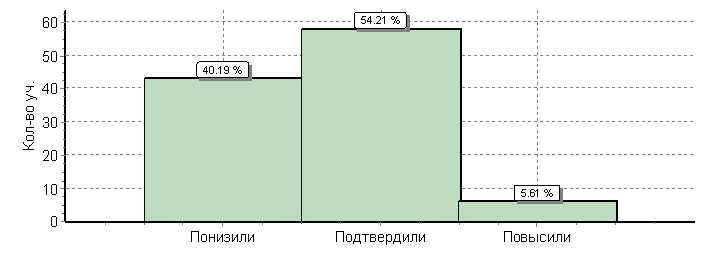 Кол-во уч.Кол-во уч.%Понизили ( Отм.< Отм.по журналу)434340Подтвердили(Отм.=Отм.по журналу)585854Повысили (Отм.> Отм.по журналу)666Всего*:107107100Лоухский муниципальный район(87 уч.)Лоухский муниципальный район(87 уч.)Лоухский муниципальный район(87 уч.)Лоухский муниципальный район(87 уч.)Лоухский муниципальный район(87 уч.)Всероссийские проверочные работы 2019 (6 класс)Всероссийские проверочные работы 2019 (6 класс)Всероссийские проверочные работы 2019 (6 класс)Всероссийские проверочные работы 2019 (6 класс)Всероссийские проверочные работы 2019 (6 класс)Всероссийские проверочные работы 2019 (6 класс)Всероссийские проверочные работы 2019 (6 класс)Всероссийские проверочные работы 2019 (6 класс)Всероссийские проверочные работы 2019 (6 класс)Всероссийские проверочные работы 2019 (6 класс)Всероссийские проверочные работы 2019 (6 класс)Всероссийские проверочные работы 2019 (6 класс)Дата:Дата:Дата:Дата:16.04.201916.04.201916.04.201916.04.201916.04.201916.04.201916.04.201916.04.2019Предмет:Предмет:Предмет:Предмет:БиологияБиологияБиологияБиологияБиологияБиологияБиологияБиологияСтатистика по отметкамСтатистика по отметкамСтатистика по отметкамСтатистика по отметкамСтатистика по отметкамСтатистика по отметкамСтатистика по отметкамСтатистика по отметкамСтатистика по отметкамСтатистика по отметкамСтатистика по отметкамСтатистика по отметкамМаксимальный первичный балл: 30Максимальный первичный балл: 30Максимальный первичный балл: 30Максимальный первичный балл: 30Максимальный первичный балл: 30Максимальный первичный балл: 30Максимальный первичный балл: 30Максимальный первичный балл: 30Максимальный первичный балл: 30Максимальный первичный балл: 30Максимальный первичный балл: 30Максимальный первичный балл: 30ООООООООООООКол-во уч.Распределение групп баллов в %Распределение групп баллов в %Распределение групп баллов в %Распределение групп баллов в %ООООООООООООКол-во уч.2345Вся выборкаВся выборкаВся выборкаВся выборкаВся выборкаВся выборка12970556.836.244.712.3Республика КарелияРеспублика КарелияРеспублика КарелияРеспублика КарелияРеспублика Карелия55148.338.543.79.4Лоухский муниципальный районЛоухский муниципальный районЛоухский муниципальный районЛоухский муниципальный район8711.563.224.11.1(sch100067) МБОУ Лоухская СОШ(sch100067) МБОУ Лоухская СОШ(sch100067) МБОУ Лоухская СОШ519.862.725.52(sch100070) МБОУ Амбарнская СОШ(sch100070) МБОУ Амбарнская СОШ(sch100070) МБОУ Амбарнская СОШ2050500(sch100071) МБОУ Кестеньгская СОШ(sch100071) МБОУ Кестеньгская СОШ(sch100071) МБОУ Кестеньгская СОШ1100000(sch100069) МБОУ Пяозерская СОШ(sch100069) МБОУ Пяозерская СОШ(sch100069) МБОУ Пяозерская СОШ122558.316.70(sch100072) МБОУ Сосновская СОШ(sch100072) МБОУ Сосновская СОШ(sch100072) МБОУ Сосновская СОШ4010000(sch103065) МБОУ Чупинская СОШ(sch103065) МБОУ Чупинская СОШ(sch103065) МБОУ Чупинская СОШ147.171.421.40(sch100074) МБОУ Энгозерская СОШ(sch100074) МБОУ Энгозерская СОШ(sch100074) МБОУ Энгозерская СОШ2050500(sch106022) МОУ "Софпорогская ООШ "(sch106022) МОУ "Софпорогская ООШ "(sch106022) МОУ "Софпорогская ООШ "1001000Лоухский муниципальный район(87 уч.)Лоухский муниципальный район(87 уч.)Лоухский муниципальный район(87 уч.)Лоухский муниципальный район(87 уч.)Лоухский муниципальный район(87 уч.)Всероссийские проверочные работы 2019 (6 класс)Всероссийские проверочные работы 2019 (6 класс)Всероссийские проверочные работы 2019 (6 класс)Всероссийские проверочные работы 2019 (6 класс)Всероссийские проверочные работы 2019 (6 класс)Всероссийские проверочные работы 2019 (6 класс)Всероссийские проверочные работы 2019 (6 класс)Всероссийские проверочные работы 2019 (6 класс)Всероссийские проверочные работы 2019 (6 класс)Всероссийские проверочные работы 2019 (6 класс)Всероссийские проверочные работы 2019 (6 класс)Всероссийские проверочные работы 2019 (6 класс)Дата: 16.04.2019Дата: 16.04.2019Дата: 16.04.2019Дата: 16.04.2019Дата: 16.04.2019Дата: 16.04.2019Дата: 16.04.2019Дата: 16.04.2019Дата: 16.04.2019Дата: 16.04.2019Дата: 16.04.2019Дата: 16.04.2019Предмет: БиологияПредмет: БиологияПредмет: БиологияПредмет: БиологияПредмет: БиологияПредмет: БиологияПредмет: БиологияПредмет: БиологияПредмет: БиологияПредмет: БиологияПредмет: БиологияПредмет: БиологияДостижение планируемых результатов в соответствии с ПООП ОООДостижение планируемых результатов в соответствии с ПООП ОООДостижение планируемых результатов в соответствии с ПООП ОООДостижение планируемых результатов в соответствии с ПООП ОООДостижение планируемых результатов в соответствии с ПООП ОООДостижение планируемых результатов в соответствии с ПООП ОООДостижение планируемых результатов в соответствии с ПООП ОООДостижение планируемых результатов в соответствии с ПООП ОООДостижение планируемых результатов в соответствии с ПООП ОООДостижение планируемых результатов в соответствии с ПООП ОООДостижение планируемых результатов в соответствии с ПООП ОООДостижение планируемых результатов в соответствии с ПООП ООО№№Блоки ПООП ОООБлоки ПООП ОООМакс
баллМакс
баллПо АТЕПо АТЕСредний % выполненияСредний % выполнения1№№выпускник научится / получит возможность научитьсяМакс
баллМакс
баллПо АТЕПо АТЕСредний % выполненияСредний % выполнения1№№или проверяемые требования (умения) в соответствии с ФГОСили проверяемые требования (умения) в соответствии с ФГОСМакс
баллМакс
баллПо АТЕПо АТЕПо регионуПо РоссииПо России№№Макс
баллМакс
баллПо АТЕПо АТЕПо регионуПо РоссииПо России87 уч.87 уч.5514 уч.1297055 уч.1297055 уч.1(1)1(1)Умение создавать, применять и преобразовывать знаки и символы, модели и схемы для решения учебных и познавательных задач; формирование первоначальных систематизированных представлений о биологических объектах, процессах, явлениях, закономерностях, о взаимосвязи живого и неживого в биосфере, овладение понятийным аппаратом биологии.  Выделять существенные признаки биологических объектов (клеток и организмов растений, животных) и процессов, характерных для живых организмовУмение создавать, применять и преобразовывать знаки и символы, модели и схемы для решения учебных и познавательных задач; формирование первоначальных систематизированных представлений о биологических объектах, процессах, явлениях, закономерностях, о взаимосвязи живого и неживого в биосфере, овладение понятийным аппаратом биологии.  Выделять существенные признаки биологических объектов (клеток и организмов растений, животных) и процессов, характерных для живых организмов1191919188881(2)1(2)Умение создавать, применять и преобразовывать знаки и символы, модели и схемы для решения учебных и познавательных задач; формирование первоначальных систематизированных представлений о биологических объектах, процессах, явлениях, закономерностях, о взаимосвязи живого и неживого в биосфере, овладение понятийным аппаратом биологии.  Выделять существенные признаки биологических объектов (клеток и организмов растений, животных) и процессов, характерных для живых организмовУмение создавать, применять и преобразовывать знаки и символы, модели и схемы для решения учебных и познавательных задач; формирование первоначальных систематизированных представлений о биологических объектах, процессах, явлениях, закономерностях, о взаимосвязи живого и неживого в биосфере, овладение понятийным аппаратом биологии.  Выделять существенные признаки биологических объектов (клеток и организмов растений, животных) и процессов, характерных для живых организмов1143434749492(1)2(1)Приобретение опыта использования методов биологической науки и проведения несложных биологических экспериментов для изучения живых организмов и человека, проведения экологического мониторинга в окружающей средеПриобретение опыта использования методов биологической науки и проведения несложных биологических экспериментов для изучения живых организмов и человека, проведения экологического мониторинга в окружающей среде1145457372722(2)2(2)Приобретение опыта использования методов биологической науки и проведения несложных биологических экспериментов для изучения живых организмов и человека, проведения экологического мониторинга в окружающей средеПриобретение опыта использования методов биологической науки и проведения несложных биологических экспериментов для изучения живых организмов и человека, проведения экологического мониторинга в окружающей среде1134346963632(3)2(3)Приобретение опыта использования методов биологической науки и проведения несложных биологических экспериментов для изучения живых организмов и человека, проведения экологического мониторинга в окружающей средеПриобретение опыта использования методов биологической науки и проведения несложных биологических экспериментов для изучения живых организмов и человека, проведения экологического мониторинга в окружающей среде1118185154542(4)2(4)Приобретение опыта использования методов биологической науки и проведения несложных биологических экспериментов для изучения живых организмов и человека, проведения экологического мониторинга в окружающей средеПриобретение опыта использования методов биологической науки и проведения несложных биологических экспериментов для изучения живых организмов и человека, проведения экологического мониторинга в окружающей среде11555571787833Смысловое чтение;
формирование первоначальных систематизированных представлений о биологических объектах, процессах, явлениях, закономерностях, о взаимосвязи живого и неживого в биосфере, овладение понятийным аппаратом биологии.  Выделять существенные признаки биологических объектов (клеток и организмов растений, животных) и процессов, характерных для живых организмовСмысловое чтение;
формирование первоначальных систематизированных представлений о биологических объектах, процессах, явлениях, закономерностях, о взаимосвязи живого и неживого в биосфере, овладение понятийным аппаратом биологии.  Выделять существенные признаки биологических объектов (клеток и организмов растений, животных) и процессов, характерных для живых организмов2232325261614(1)4(1)Умение устанавливать причинно-следственные связи, строить логическое рассуждение, умозаключение (индуктивное, дедуктивное и по аналогии) и делать выводы
приобретение опыта использования методов биологической науки и проведения несложных биологических экспериментов для изучения живых организмов.  Использовать методы биологической науки: наблюдать и описывать биологические объекты и процессыУмение устанавливать причинно-следственные связи, строить логическое рассуждение, умозаключение (индуктивное, дедуктивное и по аналогии) и делать выводы
приобретение опыта использования методов биологической науки и проведения несложных биологических экспериментов для изучения живых организмов.  Использовать методы биологической науки: наблюдать и описывать биологические объекты и процессы1180808381814(2)4(2)Умение устанавливать причинно-следственные связи, строить логическое рассуждение, умозаключение (индуктивное, дедуктивное и по аналогии) и делать выводы
приобретение опыта использования методов биологической науки и проведения несложных биологических экспериментов для изучения живых организмов.  Использовать методы биологической науки: наблюдать и описывать биологические объекты и процессыУмение устанавливать причинно-следственные связи, строить логическое рассуждение, умозаключение (индуктивное, дедуктивное и по аналогии) и делать выводы
приобретение опыта использования методов биологической науки и проведения несложных биологических экспериментов для изучения живых организмов.  Использовать методы биологической науки: наблюдать и описывать биологические объекты и процессы1134345558584(3)4(3)Умение устанавливать причинно-следственные связи, строить логическое рассуждение, умозаключение (индуктивное, дедуктивное и по аналогии) и делать выводы
приобретение опыта использования методов биологической науки и проведения несложных биологических экспериментов для изучения живых организмов.  Использовать методы биологической науки: наблюдать и описывать биологические объекты и процессыУмение устанавливать причинно-следственные связи, строить логическое рассуждение, умозаключение (индуктивное, дедуктивное и по аналогии) и делать выводы
приобретение опыта использования методов биологической науки и проведения несложных биологических экспериментов для изучения живых организмов.  Использовать методы биологической науки: наблюдать и описывать биологические объекты и процессы1156566363635(1)5(1)Умение создавать, применять и преобразовывать знаки и символы, модели и схемы для решения учебных и познавательных задач; формирование первоначальных систематизированных представлений о биологических объектах, процессах, явлениях, закономерностях, овладение понятийным аппаратом биологии.  Выделять существенные признаки биологических объектов (клеток и организмов растений, животных) и процессов, характерных для живых организмовУмение создавать, применять и преобразовывать знаки и символы, модели и схемы для решения учебных и познавательных задач; формирование первоначальных систематизированных представлений о биологических объектах, процессах, явлениях, закономерностях, овладение понятийным аппаратом биологии.  Выделять существенные признаки биологических объектов (клеток и организмов растений, животных) и процессов, характерных для живых организмов2269696664645(2)5(2)Умение создавать, применять и преобразовывать знаки и символы, модели и схемы для решения учебных и познавательных задач; формирование первоначальных систематизированных представлений о биологических объектах, процессах, явлениях, закономерностях, овладение понятийным аппаратом биологии.  Выделять существенные признаки биологических объектов (клеток и организмов растений, животных) и процессов, характерных для живых организмовУмение создавать, применять и преобразовывать знаки и символы, модели и схемы для решения учебных и познавательных задач; формирование первоначальных систематизированных представлений о биологических объектах, процессах, явлениях, закономерностях, овладение понятийным аппаратом биологии.  Выделять существенные признаки биологических объектов (клеток и организмов растений, животных) и процессов, характерных для живых организмов1114143544445(3)5(3)Умение создавать, применять и преобразовывать знаки и символы, модели и схемы для решения учебных и познавательных задач; формирование первоначальных систематизированных представлений о биологических объектах, процессах, явлениях, закономерностях, овладение понятийным аппаратом биологии.  Выделять существенные признаки биологических объектов (клеток и организмов растений, животных) и процессов, характерных для живых организмовУмение создавать, применять и преобразовывать знаки и символы, модели и схемы для решения учебных и познавательных задач; формирование первоначальных систематизированных представлений о биологических объектах, процессах, явлениях, закономерностях, овладение понятийным аппаратом биологии.  Выделять существенные признаки биологических объектов (клеток и организмов растений, животных) и процессов, характерных для живых организмов11545466595966Умение создавать, применять и преобразовывать знаки и символы, модели и схемы для решения учебных и познавательных задач Формирование первоначальных систематизированных представлений о биологических объектах, процессах, явлениях, закономерностях, об основных биологических теориях, об экосистемной организации жизни, о взаимосвязи живого и неживого в биосфере, о наследственности и изменчивости; овладение понятийным аппаратом биологииУмение создавать, применять и преобразовывать знаки и символы, модели и схемы для решения учебных и познавательных задач Формирование первоначальных систематизированных представлений о биологических объектах, процессах, явлениях, закономерностях, об основных биологических теориях, об экосистемной организации жизни, о взаимосвязи живого и неживого в биосфере, о наследственности и изменчивости; овладение понятийным аппаратом биологии1179798280807(1)7(1)Умение создавать, применять и преобразовывать знаки и символы, модели и схемы для решения учебных и познавательных задач;
приобретение опыта использования методов биологической науки и проведения несложных биологических экспериментов для изучения живых организмов
формирование первоначальных систематизированных представлений о биологических объектах, процессах, явлениях, закономерностяхУмение создавать, применять и преобразовывать знаки и символы, модели и схемы для решения учебных и познавательных задач;
приобретение опыта использования методов биологической науки и проведения несложных биологических экспериментов для изучения живых организмов
формирование первоначальных систематизированных представлений о биологических объектах, процессах, явлениях, закономерностях1149495975757(2)7(2)Умение создавать, применять и преобразовывать знаки и символы, модели и схемы для решения учебных и познавательных задач;
приобретение опыта использования методов биологической науки и проведения несложных биологических экспериментов для изучения живых организмов
формирование первоначальных систематизированных представлений о биологических объектах, процессах, явлениях, закономерностяхУмение создавать, применять и преобразовывать знаки и символы, модели и схемы для решения учебных и познавательных задач;
приобретение опыта использования методов биологической науки и проведения несложных биологических экспериментов для изучения живых организмов
формирование первоначальных систематизированных представлений о биологических объектах, процессах, явлениях, закономерностях1130303839398(1)8(1)Умение устанавливать причинно-следственные связи, строить логическое рассуждение, умозаключение (индуктивное, дедуктивное и по аналогии) и делать выводы
Приобретение опыта использования методов биологической науки и проведения несложных биологических экспериментов для изучения живых организмов и человека, проведения экологического мониторинга в окружающей средеУмение устанавливать причинно-следственные связи, строить логическое рассуждение, умозаключение (индуктивное, дедуктивное и по аналогии) и делать выводы
Приобретение опыта использования методов биологической науки и проведения несложных биологических экспериментов для изучения живых организмов и человека, проведения экологического мониторинга в окружающей среде1132325859598(2)8(2)Умение устанавливать причинно-следственные связи, строить логическое рассуждение, умозаключение (индуктивное, дедуктивное и по аналогии) и делать выводы
Приобретение опыта использования методов биологической науки и проведения несложных биологических экспериментов для изучения живых организмов и человека, проведения экологического мониторинга в окружающей средеУмение устанавливать причинно-следственные связи, строить логическое рассуждение, умозаключение (индуктивное, дедуктивное и по аналогии) и делать выводы
Приобретение опыта использования методов биологической науки и проведения несложных биологических экспериментов для изучения живых организмов и человека, проведения экологического мониторинга в окружающей среде1121215051518(3)8(3)Умение устанавливать причинно-следственные связи, строить логическое рассуждение, умозаключение (индуктивное, дедуктивное и по аналогии) и делать выводы
Приобретение опыта использования методов биологической науки и проведения несложных биологических экспериментов для изучения живых организмов и человека, проведения экологического мониторинга в окружающей средеУмение устанавливать причинно-следственные связи, строить логическое рассуждение, умозаключение (индуктивное, дедуктивное и по аналогии) и делать выводы
Приобретение опыта использования методов биологической науки и проведения несложных биологических экспериментов для изучения живых организмов и человека, проведения экологического мониторинга в окружающей среде2210102325259(1)9(1)Умение устанавливать причинно-следственные связи, строить логическое рассуждение, умозаключение (индуктивное, дедуктивное и по аналогии) и делать выводы
Описывать и использовать приемы выращивания и размножения культурных растений, ухода за нимиУмение устанавливать причинно-следственные связи, строить логическое рассуждение, умозаключение (индуктивное, дедуктивное и по аналогии) и делать выводы
Описывать и использовать приемы выращивания и размножения культурных растений, ухода за ними2291919389899(2)9(2)Умение устанавливать причинно-следственные связи, строить логическое рассуждение, умозаключение (индуктивное, дедуктивное и по аналогии) и делать выводы
Описывать и использовать приемы выращивания и размножения культурных растений, ухода за нимиУмение устанавливать причинно-следственные связи, строить логическое рассуждение, умозаключение (индуктивное, дедуктивное и по аналогии) и делать выводы
Описывать и использовать приемы выращивания и размножения культурных растений, ухода за ними22656576757510(1)10(1)Умение создавать, применять и преобразовывать знаки и символы, модели и схемы для решения учебных и познавательных задач;
Формирование системы научных знаний о живой природе, закономерностях ее развития, исторически быстром сокращении биологического разнообразия в биосфере в результате деятельности человека, для развития современных естественнонаучных представлений о картине мираУмение создавать, применять и преобразовывать знаки и символы, модели и схемы для решения учебных и познавательных задач;
Формирование системы научных знаний о живой природе, закономерностях ее развития, исторически быстром сокращении биологического разнообразия в биосфере в результате деятельности человека, для развития современных естественнонаучных представлений о картине мира22797976747410(2)10(2)Умение создавать, применять и преобразовывать знаки и символы, модели и схемы для решения учебных и познавательных задач;
Формирование системы научных знаний о живой природе, закономерностях ее развития, исторически быстром сокращении биологического разнообразия в биосфере в результате деятельности человека, для развития современных естественнонаучных представлений о картине мираУмение создавать, применять и преобразовывать знаки и символы, модели и схемы для решения учебных и познавательных задач;
Формирование системы научных знаний о живой природе, закономерностях ее развития, исторически быстром сокращении биологического разнообразия в биосфере в результате деятельности человека, для развития современных естественнонаучных представлений о картине мира11494949525210(3)10(3)Умение создавать, применять и преобразовывать знаки и символы, модели и схемы для решения учебных и познавательных задач;
Формирование системы научных знаний о живой природе, закономерностях ее развития, исторически быстром сокращении биологического разнообразия в биосфере в результате деятельности человека, для развития современных естественнонаучных представлений о картине мираУмение создавать, применять и преобразовывать знаки и символы, модели и схемы для решения учебных и познавательных задач;
Формирование системы научных знаний о живой природе, закономерностях ее развития, исторически быстром сокращении биологического разнообразия в биосфере в результате деятельности человека, для развития современных естественнонаучных представлений о картине мира1138384652521Вычисляется как отношение (в %) суммы всех набранных баллов за задание всеми участниками к произведению количества участников на максимальный балл за заданиеВычисляется как отношение (в %) суммы всех набранных баллов за задание всеми участниками к произведению количества участников на максимальный балл за заданиеВычисляется как отношение (в %) суммы всех набранных баллов за задание всеми участниками к произведению количества участников на максимальный балл за заданиеВычисляется как отношение (в %) суммы всех набранных баллов за задание всеми участниками к произведению количества участников на максимальный балл за заданиеВычисляется как отношение (в %) суммы всех набранных баллов за задание всеми участниками к произведению количества участников на максимальный балл за заданиеВычисляется как отношение (в %) суммы всех набранных баллов за задание всеми участниками к произведению количества участников на максимальный балл за заданиеВычисляется как отношение (в %) суммы всех набранных баллов за задание всеми участниками к произведению количества участников на максимальный балл за заданиеВычисляется как отношение (в %) суммы всех набранных баллов за задание всеми участниками к произведению количества участников на максимальный балл за заданиеВычисляется как отношение (в %) суммы всех набранных баллов за задание всеми участниками к произведению количества участников на максимальный балл за заданиеВычисляется как отношение (в %) суммы всех набранных баллов за задание всеми участниками к произведению количества участников на максимальный балл за заданиеВычисляется как отношение (в %) суммы всех набранных баллов за задание всеми участниками к произведению количества участников на максимальный балл за заданиеЛоухский муниципальный район(87 уч.)Лоухский муниципальный район(87 уч.)Всероссийские проверочные работы 2019 (6 класс)Всероссийские проверочные работы 2019 (6 класс)Всероссийские проверочные работы 2019 (6 класс)Всероссийские проверочные работы 2019 (6 класс)Всероссийские проверочные работы 2019 (6 класс)Всероссийские проверочные работы 2019 (6 класс)Дата: 16.04.2019Дата: 16.04.2019Дата: 16.04.2019Дата: 16.04.2019Дата: 16.04.2019Дата: 16.04.2019Предмет: БиологияПредмет: БиологияПредмет: БиологияПредмет: БиологияПредмет: БиологияПредмет: БиологияГистограмма соответствия отметок за выполненную работу и отметок по журналуГистограмма соответствия отметок за выполненную работу и отметок по журналуГистограмма соответствия отметок за выполненную работу и отметок по журналуГистограмма соответствия отметок за выполненную работу и отметок по журналуГистограмма соответствия отметок за выполненную работу и отметок по журналуГистограмма соответствия отметок за выполненную работу и отметок по журналу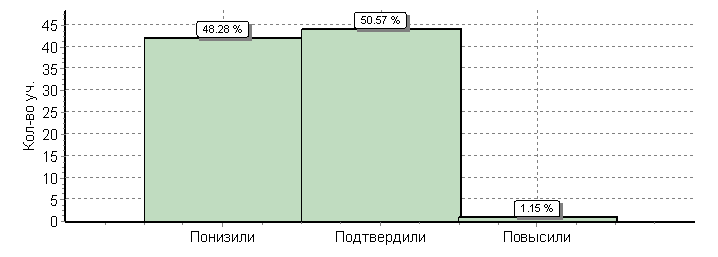 Кол-во уч.Кол-во уч.%Понизили ( Отм.< Отм.по журналу)424248Подтвердили(Отм.=Отм.по журналу)444451Повысили (Отм.> Отм.по журналу)111Всего*:8787100Лоухский муниципальный район(50 уч.)Лоухский муниципальный район(50 уч.)Лоухский муниципальный район(50 уч.)Лоухский муниципальный район(50 уч.)Лоухский муниципальный район(50 уч.)Всероссийские проверочные работы 2019 (7 класс)Всероссийские проверочные работы 2019 (7 класс)Всероссийские проверочные работы 2019 (7 класс)Всероссийские проверочные работы 2019 (7 класс)Всероссийские проверочные работы 2019 (7 класс)Всероссийские проверочные работы 2019 (7 класс)Всероссийские проверочные работы 2019 (7 класс)Всероссийские проверочные работы 2019 (7 класс)Всероссийские проверочные работы 2019 (7 класс)Всероссийские проверочные работы 2019 (7 класс)Всероссийские проверочные работы 2019 (7 класс)Всероссийские проверочные работы 2019 (7 класс)Дата:Дата:Дата:Дата:08.04.201908.04.201908.04.201908.04.201908.04.201908.04.201908.04.201908.04.2019Предмет:Предмет:Предмет:Предмет:БиологияБиологияБиологияБиологияБиологияБиологияБиологияБиологияСтатистика по отметкамСтатистика по отметкамСтатистика по отметкамСтатистика по отметкамСтатистика по отметкамСтатистика по отметкамСтатистика по отметкамСтатистика по отметкамСтатистика по отметкамСтатистика по отметкамСтатистика по отметкамСтатистика по отметкамМаксимальный первичный балл: 35Максимальный первичный балл: 35Максимальный первичный балл: 35Максимальный первичный балл: 35Максимальный первичный балл: 35Максимальный первичный балл: 35Максимальный первичный балл: 35Максимальный первичный балл: 35Максимальный первичный балл: 35Максимальный первичный балл: 35Максимальный первичный балл: 35Максимальный первичный балл: 35ООООООООООООКол-во уч.Распределение групп баллов в %Распределение групп баллов в %Распределение групп баллов в %Распределение групп баллов в %ООООООООООООКол-во уч.2345Вся выборкаВся выборкаВся выборкаВся выборкаВся выборкаВся выборка5207348.738.943.98.4Республика КарелияРеспублика КарелияРеспублика КарелияРеспублика КарелияРеспублика Карелия330010.340.442.76.7Лоухский муниципальный районЛоухский муниципальный районЛоухский муниципальный районЛоухский муниципальный район501054360(sch100070) МБОУ Амбарнская СОШ(sch100070) МБОУ Амбарнская СОШ(sch100070) МБОУ Амбарнская СОШ2010000(sch100071) МБОУ Кестеньгская СОШ(sch100071) МБОУ Кестеньгская СОШ(sch100071) МБОУ Кестеньгская СОШ101060300(sch100069) МБОУ Пяозерская СОШ(sch100069) МБОУ Пяозерская СОШ(sch100069) МБОУ Пяозерская СОШ1618.856.2250(sch100072) МБОУ Сосновская СОШ(sch100072) МБОУ Сосновская СОШ(sch100072) МБОУ Сосновская СОШ1010000(sch103065) МБОУ Чупинская СОШ(sch103065) МБОУ Чупинская СОШ(sch103065) МБОУ Чупинская СОШ156.746.746.70(sch100074) МБОУ Энгозерская СОШ(sch100074) МБОУ Энгозерская СОШ(sch100074) МБОУ Энгозерская СОШ5020800(sch106022) МОУ "Софпорогская ООШ " (1Н/П)(sch106022) МОУ "Софпорогская ООШ " (1Н/П)(sch106022) МОУ "Софпорогская ООШ " (1Н/П)1010000Лоухский муниципальный район(50 уч.)Лоухский муниципальный район(50 уч.)Лоухский муниципальный район(50 уч.)Лоухский муниципальный район(50 уч.)Лоухский муниципальный район(50 уч.)Всероссийские проверочные работы 2019 (7 класс)Всероссийские проверочные работы 2019 (7 класс)Всероссийские проверочные работы 2019 (7 класс)Всероссийские проверочные работы 2019 (7 класс)Всероссийские проверочные работы 2019 (7 класс)Всероссийские проверочные работы 2019 (7 класс)Всероссийские проверочные работы 2019 (7 класс)Всероссийские проверочные работы 2019 (7 класс)Всероссийские проверочные работы 2019 (7 класс)Всероссийские проверочные работы 2019 (7 класс)Всероссийские проверочные работы 2019 (7 класс)Всероссийские проверочные работы 2019 (7 класс)Дата: 08.04.2019Дата: 08.04.2019Дата: 08.04.2019Дата: 08.04.2019Дата: 08.04.2019Дата: 08.04.2019Дата: 08.04.2019Дата: 08.04.2019Дата: 08.04.2019Дата: 08.04.2019Дата: 08.04.2019Дата: 08.04.2019Предмет: БиологияПредмет: БиологияПредмет: БиологияПредмет: БиологияПредмет: БиологияПредмет: БиологияПредмет: БиологияПредмет: БиологияПредмет: БиологияПредмет: БиологияПредмет: БиологияПредмет: БиологияДостижение планируемых результатовДостижение планируемых результатовДостижение планируемых результатовДостижение планируемых результатовДостижение планируемых результатовДостижение планируемых результатовДостижение планируемых результатовДостижение планируемых результатовДостижение планируемых результатовДостижение планируемых результатовДостижение планируемых результатовДостижение планируемых результатов№Блоки ПООПБлоки ПООПБлоки ПООПМакс
баллМакс
баллПо АТЕПо АТЕСредний % выполненияСредний % выполнения1№выпускник научится / выпускник научится / получит возможность научитьсяМакс
баллМакс
баллПо АТЕПо АТЕСредний % выполненияСредний % выполнения1№или проверяемые требования (умения) в соответствии с ФГОСили проверяемые требования (умения) в соответствии с ФГОСили проверяемые требования (умения) в соответствии с ФГОСМакс
баллМакс
баллПо АТЕПо АТЕПо регионуПо РоссииПо России№Макс
баллМакс
баллПо АТЕПо АТЕПо регионуПо РоссииПо России50 уч.50 уч.3300 уч.520734 уч.520734 уч.11Зоология – наука о животных. Методы изучения животных. Роль зоологии в познании окружающего мира и практической деятельности людей
Владеть: системой биологических знаний – понятиями, закономерностями, законами, теориями, имеющими важное общеобразовательное и познавательное значение; сведениями по истории становления биологии как наукиЗоология – наука о животных. Методы изучения животных. Роль зоологии в познании окружающего мира и практической деятельности людей
Владеть: системой биологических знаний – понятиями, закономерностями, законами, теориями, имеющими важное общеобразовательное и познавательное значение; сведениями по истории становления биологии как науки2245455459592(1)2(1)Классификация простейших и беспозвоночных животных. Значение простейших и беспозвоночных животных в жизни человека 
Использовать методы биологической науки: наблюдать и описывать биологические объекты и процессы, ставить биологические эксперименты и объяснять их результатыКлассификация простейших и беспозвоночных животных. Значение простейших и беспозвоночных животных в жизни человека 
Использовать методы биологической науки: наблюдать и описывать биологические объекты и процессы, ставить биологические эксперименты и объяснять их результаты1166668176762(2)2(2)Классификация простейших и беспозвоночных животных. Значение простейших и беспозвоночных животных в жизни человека 
Использовать методы биологической науки: наблюдать и описывать биологические объекты и процессы, ставить биологические эксперименты и объяснять их результатыКлассификация простейших и беспозвоночных животных. Значение простейших и беспозвоночных животных в жизни человека 
Использовать методы биологической науки: наблюдать и описывать биологические объекты и процессы, ставить биологические эксперименты и объяснять их результаты1150505564642(3)2(3)Классификация простейших и беспозвоночных животных. Значение простейших и беспозвоночных животных в жизни человека 
Использовать методы биологической науки: наблюдать и описывать биологические объекты и процессы, ставить биологические эксперименты и объяснять их результатыКлассификация простейших и беспозвоночных животных. Значение простейших и беспозвоночных животных в жизни человека 
Использовать методы биологической науки: наблюдать и описывать биологические объекты и процессы, ставить биологические эксперименты и объяснять их результаты2282827572722(4)2(4)Классификация простейших и беспозвоночных животных. Значение простейших и беспозвоночных животных в жизни человека 
Использовать методы биологической науки: наблюдать и описывать биологические объекты и процессы, ставить биологические эксперименты и объяснять их результатыКлассификация простейших и беспозвоночных животных. Значение простейших и беспозвоночных животных в жизни человека 
Использовать методы биологической науки: наблюдать и описывать биологические объекты и процессы, ставить биологические эксперименты и объяснять их результаты11646462565633Класс Земноводные. Общая характеристика класса Земноводные.   
Использовать научно-популярную литературу по биологии, справочные материалы при выполнении учебных задачКласс Земноводные. Общая характеристика класса Земноводные.   
Использовать научно-популярную литературу по биологии, справочные материалы при выполнении учебных задач2255556060604(1)4(1)Общие свойства организмов и их проявление у животных 
Осуществлять классификацию биологических объектов (растений, животных, бактерий, грибов) на основе определения их принадлежности к определенной систематической группеОбщие свойства организмов и их проявление у животных 
Осуществлять классификацию биологических объектов (растений, животных, бактерий, грибов) на основе определения их принадлежности к определенной систематической группе2248486972724(2)4(2)Общие свойства организмов и их проявление у животных 
Осуществлять классификацию биологических объектов (растений, животных, бактерий, грибов) на основе определения их принадлежности к определенной систематической группеОбщие свойства организмов и их проявление у животных 
Осуществлять классификацию биологических объектов (растений, животных, бактерий, грибов) на основе определения их принадлежности к определенной систематической группе2256566058585(1)5(1)Значение простейших и беспозвоночных животных в жизни человека 
Раскрывать роль биологии в практической деятельности людей, роль различных организмов в жизни человека; знать и аргументировать основные правила поведения в природеЗначение простейших и беспозвоночных животных в жизни человека 
Раскрывать роль биологии в практической деятельности людей, роль различных организмов в жизни человека; знать и аргументировать основные правила поведения в природе1172727668685(2)5(2)Значение простейших и беспозвоночных животных в жизни человека 
Раскрывать роль биологии в практической деятельности людей, роль различных организмов в жизни человека; знать и аргументировать основные правила поведения в природеЗначение простейших и беспозвоночных животных в жизни человека 
Раскрывать роль биологии в практической деятельности людей, роль различных организмов в жизни человека; знать и аргументировать основные правила поведения в природе2230304135356(1)6(1)Тип Моллюски. Общая характеристика типа Моллюски. Многообразие моллюсков. Класс Насекомые. Особенности строения и жизнедеятельности насекомых. Многообразие насекомых 
Выделять существенные признаки биологических объектов (клеток и организмов растений, животных, грибов, бактерий) и процессов, характерных для живых организмовТип Моллюски. Общая характеристика типа Моллюски. Многообразие моллюсков. Класс Насекомые. Особенности строения и жизнедеятельности насекомых. Многообразие насекомых 
Выделять существенные признаки биологических объектов (клеток и организмов растений, животных, грибов, бактерий) и процессов, характерных для живых организмов1150505665656(2)6(2)Тип Моллюски. Общая характеристика типа Моллюски. Многообразие моллюсков. Класс Насекомые. Особенности строения и жизнедея– тельности насекомых. Многообразие насекомых 
Выделять существенные признаки биологических объектов (клеток и организмов растений, животных, грибов, бактерий) и процессов, характерных для живых организмовТип Моллюски. Общая характеристика типа Моллюски. Многообразие моллюсков. Класс Насекомые. Особенности строения и жизнедея– тельности насекомых. Многообразие насекомых 
Выделять существенные признаки биологических объектов (клеток и организмов растений, животных, грибов, бактерий) и процессов, характерных для живых организмов11646462585877Класс Млекопитающие. Общая характеристика класса Млекопитающие 
Устанавливать взаимосвязи между особенностями строения и функциями клеток и тканей, органов и систем органовКласс Млекопитающие. Общая характеристика класса Млекопитающие 
Устанавливать взаимосвязи между особенностями строения и функциями клеток и тканей, органов и систем органов1156566865658(1)8(1)Общая характеристика надкласса Рыбы. Жизнедеятельность рыб. Класс Птицы. Общая характеристика класса Птицы 
Сравнивать биологические объекты (растения, животные, бактерии, грибы), процессы жизнедеятельности; делать выводы и умозаключения на основе сравненияОбщая характеристика надкласса Рыбы. Жизнедеятельность рыб. Класс Птицы. Общая характеристика класса Птицы 
Сравнивать биологические объекты (растения, животные, бактерии, грибы), процессы жизнедеятельности; делать выводы и умозаключения на основе сравнения2242424348488(2)8(2)Общая характеристика надкласса Рыбы. Жизнедеятельность рыб. Класс Птицы. Общая характеристика класса Птицы 
Сравнивать биологические объекты (растения, животные, бактерии, грибы), процессы жизнедеятельности; делать выводы и умозаключения на основе сравненияОбщая характеристика надкласса Рыбы. Жизнедеятельность рыб. Класс Птицы. Общая характеристика класса Птицы 
Сравнивать биологические объекты (растения, животные, бактерии, грибы), процессы жизнедеятельности; делать выводы и умозаключения на основе сравнения22373752606099Тип Кишечнополостные. Общая характеристика типа Кишечнополостные 
Использовать научно-популярную литературу по биологии, справочные материалы при выполнении учебных задачТип Кишечнополостные. Общая характеристика типа Кишечнополостные 
Использовать научно-популярную литературу по биологии, справочные материалы при выполнении учебных задач22434343434310(1)10(1)Общая характеристика надкласса Рыбы. Внешнее и внутреннее строение и процессы жизнедеятельности у рыб 
Устанавливать взаимосвязи между особенностями строения и функциями клеток и тканей, органов и систем органовОбщая характеристика надкласса Рыбы. Внешнее и внутреннее строение и процессы жизнедеятельности у рыб 
Устанавливать взаимосвязи между особенностями строения и функциями клеток и тканей, органов и систем органов22555558595910(2)10(2)Общая характеристика надкласса Рыбы. Внешнее и внутреннее строение и процессы жизнедеятельности у рыб 
Устанавливать взаимосвязи между особенностями строения и функциями клеток и тканей, органов и систем органовОбщая характеристика надкласса Рыбы. Внешнее и внутреннее строение и процессы жизнедеятельности у рыб 
Устанавливать взаимосвязи между особенностями строения и функциями клеток и тканей, органов и систем органов1116163238381111Класс Млекопитающие. Общая характеристика класса Млекопитающие 
Устанавливать взаимосвязи между особенностями строения и функциями клеток и тканей, органов и систем органовКласс Млекопитающие. Общая характеристика класса Млекопитающие 
Устанавливать взаимосвязи между особенностями строения и функциями клеток и тканей, органов и систем органов1152525550501212Класс Млекопитающие. Общая характеристика класса Млекопитающие 
Ориентироваться в системе познавательных ценностей: воспринимать информацию биологического содержания в научно-популярной литературе, средствах массовой информации и интернет-ресурсах; критически оценивать полученную информацию, анализируя ее содержание и данные об источнике информацииКласс Млекопитающие. Общая характеристика класса Млекопитающие 
Ориентироваться в системе познавательных ценностей: воспринимать информацию биологического содержания в научно-популярной литературе, средствах массовой информации и интернет-ресурсах; критически оценивать полученную информацию, анализируя ее содержание и данные об источнике информации33585858545413(1)13(1)Значение хордовых животных в жизни человека  
Описывать и использовать приемы содержания домашних животных, ухода за нимиЗначение хордовых животных в жизни человека  
Описывать и использовать приемы содержания домашних животных, ухода за ними11545464747413(2)13(2)Значение хордовых животных в жизни человека  
Описывать и использовать приемы содержания домашних животных, ухода за нимиЗначение хордовых животных в жизни человека  
Описывать и использовать приемы содержания домашних животных, ухода за ними224747464646Лоухский муниципальный район(50 уч.)Лоухский муниципальный район(50 уч.)Всероссийские проверочные работы 2019 (7 класс)Всероссийские проверочные работы 2019 (7 класс)Всероссийские проверочные работы 2019 (7 класс)Всероссийские проверочные работы 2019 (7 класс)Всероссийские проверочные работы 2019 (7 класс)Всероссийские проверочные работы 2019 (7 класс)Дата: 08.04.2019Дата: 08.04.2019Дата: 08.04.2019Дата: 08.04.2019Дата: 08.04.2019Дата: 08.04.2019Предмет: БиологияПредмет: БиологияПредмет: БиологияПредмет: БиологияПредмет: БиологияПредмет: БиологияГистограмма соответствия отметок за выполненную работу и отметок по журналуГистограмма соответствия отметок за выполненную работу и отметок по журналуГистограмма соответствия отметок за выполненную работу и отметок по журналуГистограмма соответствия отметок за выполненную работу и отметок по журналуГистограмма соответствия отметок за выполненную работу и отметок по журналуГистограмма соответствия отметок за выполненную работу и отметок по журналу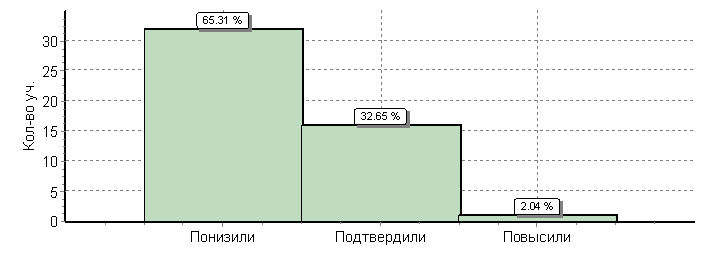 Кол-во уч.Кол-во уч.%Понизили ( Отм.< Отм.по журналу)323265Подтвердили(Отм.=Отм.по журналу)161633Повысили (Отм.> Отм.по журналу)112Всего*:4949100Лоухский муниципальный район(91 уч.)Лоухский муниципальный район(91 уч.)Лоухский муниципальный район(91 уч.)Лоухский муниципальный район(91 уч.)Лоухский муниципальный район(91 уч.)Всероссийские проверочные работы 2019 (6 класс)Всероссийские проверочные работы 2019 (6 класс)Всероссийские проверочные работы 2019 (6 класс)Всероссийские проверочные работы 2019 (6 класс)Всероссийские проверочные работы 2019 (6 класс)Всероссийские проверочные работы 2019 (6 класс)Всероссийские проверочные работы 2019 (6 класс)Всероссийские проверочные работы 2019 (6 класс)Всероссийские проверочные работы 2019 (6 класс)Всероссийские проверочные работы 2019 (6 класс)Всероссийские проверочные работы 2019 (6 класс)Всероссийские проверочные работы 2019 (6 класс)Дата:Дата:Дата:Дата:09.04.201909.04.201909.04.201909.04.201909.04.201909.04.201909.04.201909.04.2019Предмет:Предмет:Предмет:Предмет:ГеографияГеографияГеографияГеографияГеографияГеографияГеографияГеографияСтатистика по отметкамСтатистика по отметкамСтатистика по отметкамСтатистика по отметкамСтатистика по отметкамСтатистика по отметкамСтатистика по отметкамСтатистика по отметкамСтатистика по отметкамСтатистика по отметкамСтатистика по отметкамСтатистика по отметкамМаксимальный первичный балл: 37Максимальный первичный балл: 37Максимальный первичный балл: 37Максимальный первичный балл: 37Максимальный первичный балл: 37Максимальный первичный балл: 37Максимальный первичный балл: 37Максимальный первичный балл: 37Максимальный первичный балл: 37Максимальный первичный балл: 37Максимальный первичный балл: 37Максимальный первичный балл: 37ООООООООООООКол-во уч.Распределение групп баллов в %Распределение групп баллов в %Распределение групп баллов в %Распределение групп баллов в %ООООООООООООКол-во уч.2345Вся выборкаВся выборкаВся выборкаВся выборкаВся выборкаВся выборка12450663.941.944.210.1Республика КарелияРеспублика КарелияРеспублика КарелияРеспублика КарелияРеспублика Карелия54483.240.646.89.3Лоухский муниципальный районЛоухский муниципальный районЛоухский муниципальный районЛоухский муниципальный район915.548.434.112.1(sch100067) МБОУ Лоухская СОШ(sch100067) МБОУ Лоухская СОШ(sch100067) МБОУ Лоухская СОШ513.941.241.213.7(sch100070) МБОУ Амбарнская СОШ(sch100070) МБОУ Амбарнская СОШ(sch100070) МБОУ Амбарнская СОШ2050500(sch100071) МБОУ Кестеньгская СОШ(sch100071) МБОУ Кестеньгская СОШ(sch100071) МБОУ Кестеньгская СОШ1010000(sch100069) МБОУ Пяозерская СОШ(sch100069) МБОУ Пяозерская СОШ(sch100069) МБОУ Пяозерская СОШ1414.35035.70(sch100072) МБОУ Сосновская СОШ(sch100072) МБОУ Сосновская СОШ(sch100072) МБОУ Сосновская СОШ4257500(sch103065) МБОУ Чупинская СОШ(sch103065) МБОУ Чупинская СОШ(sch103065) МБОУ Чупинская СОШ15053.32026.7(sch100074) МБОУ Энгозерская СОШ(sch100074) МБОУ Энгозерская СОШ(sch100074) МБОУ Энгозерская СОШ3066.733.30(sch106022) МОУ "Софпорогская ООШ "(sch106022) МОУ "Софпорогская ООШ "(sch106022) МОУ "Софпорогская ООШ "1010000Лоухский муниципальный район(91 уч.)Лоухский муниципальный район(91 уч.)Лоухский муниципальный район(91 уч.)Лоухский муниципальный район(91 уч.)Всероссийские проверочные работы 2019 (6 класс)Всероссийские проверочные работы 2019 (6 класс)Всероссийские проверочные работы 2019 (6 класс)Всероссийские проверочные работы 2019 (6 класс)Всероссийские проверочные работы 2019 (6 класс)Всероссийские проверочные работы 2019 (6 класс)Всероссийские проверочные работы 2019 (6 класс)Всероссийские проверочные работы 2019 (6 класс)Всероссийские проверочные работы 2019 (6 класс)Всероссийские проверочные работы 2019 (6 класс)Всероссийские проверочные работы 2019 (6 класс)Дата: 09.04.2019Дата: 09.04.2019Дата: 09.04.2019Дата: 09.04.2019Дата: 09.04.2019Дата: 09.04.2019Дата: 09.04.2019Дата: 09.04.2019Дата: 09.04.2019Дата: 09.04.2019Дата: 09.04.2019Предмет: ГеографияПредмет: ГеографияПредмет: ГеографияПредмет: ГеографияПредмет: ГеографияПредмет: ГеографияПредмет: ГеографияПредмет: ГеографияПредмет: ГеографияПредмет: ГеографияПредмет: ГеографияДостижение планируемых результатов в соответствии с ПООП ОООДостижение планируемых результатов в соответствии с ПООП ОООДостижение планируемых результатов в соответствии с ПООП ОООДостижение планируемых результатов в соответствии с ПООП ОООДостижение планируемых результатов в соответствии с ПООП ОООДостижение планируемых результатов в соответствии с ПООП ОООДостижение планируемых результатов в соответствии с ПООП ОООДостижение планируемых результатов в соответствии с ПООП ОООДостижение планируемых результатов в соответствии с ПООП ОООДостижение планируемых результатов в соответствии с ПООП ОООДостижение планируемых результатов в соответствии с ПООП ООО№Блоки ПООП ОООБлоки ПООП ОООМакс
баллМакс
баллПо АТЕПо АТЕСредний % выполненияСредний % выполнения1№выпускник научится / получит возможность научитьсяМакс
баллМакс
баллПо АТЕПо АТЕСредний % выполненияСредний % выполнения1№или проверяемые требования (умения) в соответствии с ФГОСили проверяемые требования (умения) в соответствии с ФГОСМакс
баллМакс
баллПо АТЕПо АТЕПо регионуПо РоссииПо России№Макс
баллМакс
баллПо АТЕПо АТЕПо регионуПо РоссииПо России91 уч.91 уч.5448 уч.1245066 уч.1245066 уч.1(1)Умение определять понятия, устанавливать аналогии.
Сформированность представлений о географии, ее роли в освоении планеты человеком.
Сформированность представлений об основных этапах географического освоения Земли, открытиях великих путешественников.
Сформированность представлений о географических объектах.
Владение основами картографической грамотности и использования географической карты для решения разнообразных задачУмение определять понятия, устанавливать аналогии.
Сформированность представлений о географии, ее роли в освоении планеты человеком.
Сформированность представлений об основных этапах географического освоения Земли, открытиях великих путешественников.
Сформированность представлений о географических объектах.
Владение основами картографической грамотности и использования географической карты для решения разнообразных задач1171718382821(2)Умение определять понятия, устанавливать аналогии.
Сформированность представлений о географии, ее роли в освоении планеты человеком.
Сформированность представлений об основных этапах географического освоения Земли, открытиях великих путешественников.
Сформированность представлений о географических объектах.
Владение основами картографической грамотности и использования географической карты для решения разнообразных задачУмение определять понятия, устанавливать аналогии.
Сформированность представлений о географии, ее роли в освоении планеты человеком.
Сформированность представлений об основных этапах географического освоения Земли, открытиях великих путешественников.
Сформированность представлений о географических объектах.
Владение основами картографической грамотности и использования географической карты для решения разнообразных задач2235353436362(1)К1Владение основами картографической грамотности и использования географической карты для решения разнообразных задач. Навыки использования различных источников географической информации для решения учебных задач. Смысловое чтениеВладение основами картографической грамотности и использования географической карты для решения разнообразных задач. Навыки использования различных источников географической информации для решения учебных задач. Смысловое чтение1141414444442(1)К2Владение основами картографической грамотности и использования географической карты для решения разнообразных задач. Навыки использования различных источников географической информации для решения учебных задач. Смысловое чтениеВладение основами картографической грамотности и использования географической карты для решения разнообразных задач. Навыки использования различных источников географической информации для решения учебных задач. Смысловое чтение1135353634342(2)Владение основами картографической грамотности и использования географической карты для решения разнообразных задач. Навыки использования различных источников географической информации для решения учебных задач. Смысловое чтениеВладение основами картографической грамотности и использования географической карты для решения разнообразных задач. Навыки использования различных источников географической информации для решения учебных задач. Смысловое чтение1129294549493(1)Умение применять и преобразовывать знаки и символы, модели и схемы для решения учебных и познавательных задач. Умение устанавливать причинно-следственные связи, строить логическое рассуждение, умозаключение и делать выводы. Владение основами картографической грамотности и использования географической карты для решения разнообразных задач. Сформированность представлений о необходимости географических знаний для решения практических задачУмение применять и преобразовывать знаки и символы, модели и схемы для решения учебных и познавательных задач. Умение устанавливать причинно-следственные связи, строить логическое рассуждение, умозаключение и делать выводы. Владение основами картографической грамотности и использования географической карты для решения разнообразных задач. Сформированность представлений о необходимости географических знаний для решения практических задач2258586261613(2)Умение применять и преобразовывать знаки и символы, модели и схемы для решения учебных и познавательных задач. Умение устанавливать причинно-следственные связи, строить логическое рассуждение, умозаключение и делать выводы. Владение основами картографической грамотности и использования географической карты для решения разнообразных задач. Сформированность представлений о необходимости географических знаний для решения практических задачУмение применять и преобразовывать знаки и символы, модели и схемы для решения учебных и познавательных задач. Умение устанавливать причинно-следственные связи, строить логическое рассуждение, умозаключение и делать выводы. Владение основами картографической грамотности и использования географической карты для решения разнообразных задач. Сформированность представлений о необходимости географических знаний для решения практических задач1162626463633(3)Умение применять и преобразовывать знаки и символы, модели и схемы для решения учебных и познавательных задач. Умение устанавливать причинно-следственные связи, строить логическое рассуждение, умозаключение и делать выводы. Владение основами картографической грамотности и использования географической карты для решения разнообразных задач. Сформированность представлений о необходимости географических знаний для решения практических задачУмение применять и преобразовывать знаки и символы, модели и схемы для решения учебных и познавательных задач. Умение устанавливать причинно-следственные связи, строить логическое рассуждение, умозаключение и делать выводы. Владение основами картографической грамотности и использования географической карты для решения разнообразных задач. Сформированность представлений о необходимости географических знаний для решения практических задач2264647267674(1)Умение устанавливать причинно-следственные связи, строить логическое рассуждение, умозаключение и делать выводы. Сформированность представлений и основополагающих теоретических знаний о целостности и неоднородности Земли как планеты в пространстве и во времениУмение устанавливать причинно-следственные связи, строить логическое рассуждение, умозаключение и делать выводы. Сформированность представлений и основополагающих теоретических знаний о целостности и неоднородности Земли как планеты в пространстве и во времени1185859188884(2)Умение устанавливать причинно-следственные связи, строить логическое рассуждение, умозаключение и делать выводы. Сформированность представлений и основополагающих теоретических знаний о целостности и неоднородности Земли как планеты в пространстве и во времениУмение устанавливать причинно-следственные связи, строить логическое рассуждение, умозаключение и делать выводы. Сформированность представлений и основополагающих теоретических знаний о целостности и неоднородности Земли как планеты в пространстве и во времени1179798984844(3)Умение устанавливать причинно-следственные связи, строить логическое рассуждение, умозаключение и делать выводы. Сформированность представлений и основополагающих теоретических знаний о целостности и неоднородности Земли как планеты в пространстве и во времениУмение устанавливать причинно-следственные связи, строить логическое рассуждение, умозаключение и делать выводы. Сформированность представлений и основополагающих теоретических знаний о целостности и неоднородности Земли как планеты в пространстве и во времени3348485247475(1)Умение определять понятия, устанавливать аналогии, классифицировать. Умение устанавливать причинно-следственные связи. Сформированность представлений и основополагающих теоретических знаний о целостности и неоднородности Земли как планеты в пространстве и во времени, особенностях природы Земли.
Сформированность представлений о географических объектах, явлениях, закономерностях; владение понятийным аппаратом географииУмение определять понятия, устанавливать аналогии, классифицировать. Умение устанавливать причинно-следственные связи. Сформированность представлений и основополагающих теоретических знаний о целостности и неоднородности Земли как планеты в пространстве и во времени, особенностях природы Земли.
Сформированность представлений о географических объектах, явлениях, закономерностях; владение понятийным аппаратом географии2257575456565(2)Умение определять понятия, устанавливать аналогии, классифицировать. Умение устанавливать причинно-следственные связи. Сформированность представлений и основополагающих теоретических знаний о целостности и неоднородности Земли как планеты в пространстве и во времени, особенностях природы Земли.
Сформированность представлений о географических объектах, явлениях, закономерностях; владение понятийным аппаратом географииУмение определять понятия, устанавливать аналогии, классифицировать. Умение устанавливать причинно-следственные связи. Сформированность представлений и основополагающих теоретических знаний о целостности и неоднородности Земли как планеты в пространстве и во времени, особенностях природы Земли.
Сформированность представлений о географических объектах, явлениях, закономерностях; владение понятийным аппаратом географии1186868988886(1)Умение применять и преобразовывать знаки и символы, модели и схемы для решения учебных и познавательных задач.Умение осознанно использовать речевые средства для выражения своих мыслей; владение письменной речью. Практические умения и навыки использования количественных и качественных характеристик компонентов географической средыУмение применять и преобразовывать знаки и символы, модели и схемы для решения учебных и познавательных задач.Умение осознанно использовать речевые средства для выражения своих мыслей; владение письменной речью. Практические умения и навыки использования количественных и качественных характеристик компонентов географической среды2267677370706(2)К1Умение применять и преобразовывать знаки и символы, модели и схемы для решения учебных и познавательных задач.Умение осознанно использовать речевые средства для выражения своих мыслей; владение письменной речью. Практические умения и навыки использования количественных и качественных характеристик компонентов географической средыУмение применять и преобразовывать знаки и символы, модели и схемы для решения учебных и познавательных задач.Умение осознанно использовать речевые средства для выражения своих мыслей; владение письменной речью. Практические умения и навыки использования количественных и качественных характеристик компонентов географической среды1158586266666(2)К2Умение применять и преобразовывать знаки и символы, модели и схемы для решения учебных и познавательных задач.Умение осознанно использовать речевые средства для выражения своих мыслей; владение письменной речью. Практические умения и навыки использования количественных и качественных характеристик компонентов географической средыУмение применять и преобразовывать знаки и символы, модели и схемы для решения учебных и познавательных задач.Умение осознанно использовать речевые средства для выражения своих мыслей; владение письменной речью. Практические умения и навыки использования количественных и качественных характеристик компонентов географической среды2236363836367Сформированность представлений о географических объектах, процессах, явлениях, закономерностях; владение понятийным аппаратом географии.
Смысловое чтениеСформированность представлений о географических объектах, процессах, явлениях, закономерностях; владение понятийным аппаратом географии.
Смысловое чтение2248485655558(1)Практические умения и навыки использования количественных и качественных характеристик компонентов географической среды. Сформированность представлений и основополагающих теоретических знаний о целостности и неоднородности Земли как планеты в пространстве и во времени, особенностях жизни, культуры и хозяйственной деятельности людей на разных материках и в отдельных странах.
Умение применять географическое мышление в познавательной практикеПрактические умения и навыки использования количественных и качественных характеристик компонентов географической среды. Сформированность представлений и основополагающих теоретических знаний о целостности и неоднородности Земли как планеты в пространстве и во времени, особенностях жизни, культуры и хозяйственной деятельности людей на разных материках и в отдельных странах.
Умение применять географическое мышление в познавательной практике2284848481818(2)Практические умения и навыки использования количественных и качественных характеристик компонентов географической среды. Сформированность представлений и основополагающих теоретических знаний о целостности и неоднородности Земли как планеты в пространстве и во времени, особенностях жизни, культуры и хозяйственной деятельности людей на разных материках и в отдельных странах.
Умение применять географическое мышление в познавательной практикеПрактические умения и навыки использования количественных и качественных характеристик компонентов географической среды. Сформированность представлений и основополагающих теоретических знаний о целостности и неоднородности Земли как планеты в пространстве и во времени, особенностях жизни, культуры и хозяйственной деятельности людей на разных материках и в отдельных странах.
Умение применять географическое мышление в познавательной практике2264646870709К1Сформированность представлений о географических объектах, процессах, явлениях, закономерностях; владение понятийным аппаратом географии. Умения и навыки использования разнообразных географических знаний для объяснения и оценки явлений и процессов, самостоятельного оценивания уровня безопасности окружающей среды, соблюдения мер безопасности в случае природных стихийных бедствий. Умение осознанно использовать речевые средства для выражения своих мыслей, формулирования и аргументации своего мнения;Сформированность представлений о географических объектах, процессах, явлениях, закономерностях; владение понятийным аппаратом географии. Умения и навыки использования разнообразных географических знаний для объяснения и оценки явлений и процессов, самостоятельного оценивания уровня безопасности окружающей среды, соблюдения мер безопасности в случае природных стихийных бедствий. Умение осознанно использовать речевые средства для выражения своих мыслей, формулирования и аргументации своего мнения;1185858684849К2Сформированность представлений о географических объектах, процессах, явлениях, закономерностях; владение понятийным аппаратом географии. Умения и навыки использования разнообразных географических знаний для объяснения и оценки явлений и процессов, самостоятельного оценивания уровня безопасности окружающей среды, соблюдения мер безопасности в случае природных стихийных бедствий. Умение осознанно использовать речевые средства для выражения своих мыслей, формулирования и аргументации своего мнения;Сформированность представлений о географических объектах, процессах, явлениях, закономерностях; владение понятийным аппаратом географии. Умения и навыки использования разнообразных географических знаний для объяснения и оценки явлений и процессов, самостоятельного оценивания уровня безопасности окружающей среды, соблюдения мер безопасности в случае природных стихийных бедствий. Умение осознанно использовать речевые средства для выражения своих мыслей, формулирования и аргументации своего мнения;1165655655559К3Сформированность представлений о географических объектах, процессах, явлениях, закономерностях; владение понятийным аппаратом географии. Умения и навыки использования разнообразных географических знаний для объяснения и оценки явлений и процессов, самостоятельного оценивания уровня безопасности окружающей среды, соблюдения мер безопасности в случае природных стихийных бедствий. Умение осознанно использовать речевые средства для выражения своих мыслей, формулирования и аргументации своего мнения;Сформированность представлений о географических объектах, процессах, явлениях, закономерностях; владение понятийным аппаратом географии. Умения и навыки использования разнообразных географических знаний для объяснения и оценки явлений и процессов, самостоятельного оценивания уровня безопасности окружающей среды, соблюдения мер безопасности в случае природных стихийных бедствий. Умение осознанно использовать речевые средства для выражения своих мыслей, формулирования и аргументации своего мнения;11636359535310(1)Первичные компетенции использования территориального подхода как основы географического мышления. Сформированность представлений о географических объектах, процессах, явлениях, закономерностях; владение понятийным аппаратом географии. Умение осознанно использовать речевые средства для выражения своих мыслей, формулирования и аргументации своего мнения; владение письменной речью.Первичные компетенции использования территориального подхода как основы географического мышления. Сформированность представлений о географических объектах, процессах, явлениях, закономерностях; владение понятийным аппаратом географии. Умение осознанно использовать речевые средства для выражения своих мыслей, формулирования и аргументации своего мнения; владение письменной речью.11818182777710(2)К1Первичные компетенции использования территориального подхода как основы географического мышления. Сформированность представлений о географических объектах, процессах, явлениях, закономерностях; владение понятийным аппаратом географии. Умение осознанно использовать речевые средства для выражения своих мыслей, формулирования и аргументации своего мнения; владение письменной речью.Первичные компетенции использования территориального подхода как основы географического мышления. Сформированность представлений о географических объектах, процессах, явлениях, закономерностях; владение понятийным аппаратом географии. Умение осознанно использовать речевые средства для выражения своих мыслей, формулирования и аргументации своего мнения; владение письменной речью.11484851505010(2)К2Первичные компетенции использования территориального подхода как основы географического мышления. Сформированность представлений о географических объектах, процессах, явлениях, закономерностях; владение понятийным аппаратом географии. Умение осознанно использовать речевые средства для выражения своих мыслей, формулирования и аргументации своего мнения; владение письменной речью.Первичные компетенции использования территориального подхода как основы географического мышления. Сформированность представлений о географических объектах, процессах, явлениях, закономерностях; владение понятийным аппаратом географии. Умение осознанно использовать речевые средства для выражения своих мыслей, формулирования и аргументации своего мнения; владение письменной речью.221111141616Лоухский муниципальный район(91 уч.)Лоухский муниципальный район(91 уч.)Всероссийские проверочные работы 2019 (6 класс)Всероссийские проверочные работы 2019 (6 класс)Всероссийские проверочные работы 2019 (6 класс)Всероссийские проверочные работы 2019 (6 класс)Всероссийские проверочные работы 2019 (6 класс)Всероссийские проверочные работы 2019 (6 класс)Дата: 09.04.2019Дата: 09.04.2019Дата: 09.04.2019Дата: 09.04.2019Дата: 09.04.2019Дата: 09.04.2019Предмет: ГеографияПредмет: ГеографияПредмет: ГеографияПредмет: ГеографияПредмет: ГеографияПредмет: ГеографияГистограмма соответствия отметок за выполненную работу и отметок по журналуГистограмма соответствия отметок за выполненную работу и отметок по журналуГистограмма соответствия отметок за выполненную работу и отметок по журналуГистограмма соответствия отметок за выполненную работу и отметок по журналуГистограмма соответствия отметок за выполненную работу и отметок по журналуГистограмма соответствия отметок за выполненную работу и отметок по журналу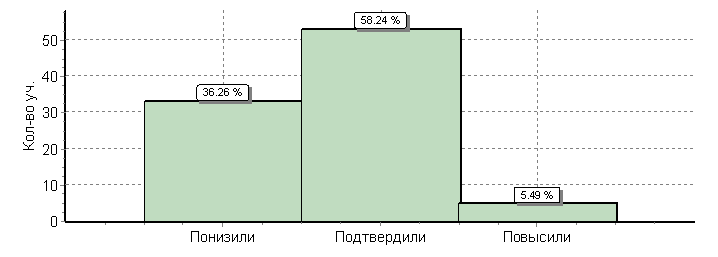 Кол-во уч.Кол-во уч.%Понизили ( Отм.< Отм.по журналу)333336Подтвердили(Отм.=Отм.по журналу)535358Повысили (Отм.> Отм.по журналу)555Всего*:9191100Лоухский муниципальный район(66 уч.)Лоухский муниципальный район(66 уч.)Лоухский муниципальный район(66 уч.)Лоухский муниципальный район(66 уч.)Лоухский муниципальный район(66 уч.)Всероссийские проверочные работы 2019 (7 класс)Всероссийские проверочные работы 2019 (7 класс)Всероссийские проверочные работы 2019 (7 класс)Всероссийские проверочные работы 2019 (7 класс)Всероссийские проверочные работы 2019 (7 класс)Всероссийские проверочные работы 2019 (7 класс)Всероссийские проверочные работы 2019 (7 класс)Всероссийские проверочные работы 2019 (7 класс)Всероссийские проверочные работы 2019 (7 класс)Всероссийские проверочные работы 2019 (7 класс)Всероссийские проверочные работы 2019 (7 класс)Всероссийские проверочные работы 2019 (7 класс)Дата:Дата:Дата:Дата:16.04.201916.04.201916.04.201916.04.201916.04.201916.04.201916.04.201916.04.2019Предмет:Предмет:Предмет:Предмет:ГеографияГеографияГеографияГеографияГеографияГеографияГеографияГеографияСтатистика по отметкамСтатистика по отметкамСтатистика по отметкамСтатистика по отметкамСтатистика по отметкамСтатистика по отметкамСтатистика по отметкамСтатистика по отметкамСтатистика по отметкамСтатистика по отметкамСтатистика по отметкамСтатистика по отметкамМаксимальный первичный балл: 37Максимальный первичный балл: 37Максимальный первичный балл: 37Максимальный первичный балл: 37Максимальный первичный балл: 37Максимальный первичный балл: 37Максимальный первичный балл: 37Максимальный первичный балл: 37Максимальный первичный балл: 37Максимальный первичный балл: 37Максимальный первичный балл: 37Максимальный первичный балл: 37ООООООООООООКол-во уч.Распределение групп баллов в %Распределение групп баллов в %Распределение групп баллов в %Распределение групп баллов в %ООООООООООООКол-во уч.2345Вся выборкаВся выборкаВся выборкаВся выборкаВся выборкаВся выборка51688710.454.128.96.6Республика КарелияРеспублика КарелияРеспублика КарелияРеспублика КарелияРеспублика Карелия357313.860.122.63.6Лоухский муниципальный районЛоухский муниципальный районЛоухский муниципальный районЛоухский муниципальный район6627.362.19.11.5(sch100067) МБОУ Лоухская СОШ(sch100067) МБОУ Лоухская СОШ(sch100067) МБОУ Лоухская СОШ1533.36006.7(sch100070) МБОУ Амбарнская СОШ(sch100070) МБОУ Амбарнская СОШ(sch100070) МБОУ Амбарнская СОШ3010000(sch100071) МБОУ Кестеньгская СОШ(sch100071) МБОУ Кестеньгская СОШ(sch100071) МБОУ Кестеньгская СОШ102070100(sch100069) МБОУ Пяозерская СОШ(sch100069) МБОУ Пяозерская СОШ(sch100069) МБОУ Пяозерская СОШ1735.364.700(sch100072) МБОУ Сосновская СОШ(sch100072) МБОУ Сосновская СОШ(sch100072) МБОУ Сосновская СОШ1010000(sch103065) МБОУ Чупинская СОШ(sch103065) МБОУ Чупинская СОШ(sch103065) МБОУ Чупинская СОШ1533.346.7200(sch100074) МБОУ Энгозерская СОШ(sch100074) МБОУ Энгозерская СОШ(sch100074) МБОУ Энгозерская СОШ4050500(sch106022) МОУ "Софпорогская ООШ "(sch106022) МОУ "Софпорогская ООШ "(sch106022) МОУ "Софпорогская ООШ "1010000Лоухский муниципальный район(66 уч.)Лоухский муниципальный район(66 уч.)Лоухский муниципальный район(66 уч.)Лоухский муниципальный район(66 уч.)Всероссийские проверочные работы 2019 (7 класс)Всероссийские проверочные работы 2019 (7 класс)Всероссийские проверочные работы 2019 (7 класс)Всероссийские проверочные работы 2019 (7 класс)Всероссийские проверочные работы 2019 (7 класс)Всероссийские проверочные работы 2019 (7 класс)Всероссийские проверочные работы 2019 (7 класс)Всероссийские проверочные работы 2019 (7 класс)Всероссийские проверочные работы 2019 (7 класс)Всероссийские проверочные работы 2019 (7 класс)Всероссийские проверочные работы 2019 (7 класс)Дата: 16.04.2019Дата: 16.04.2019Дата: 16.04.2019Дата: 16.04.2019Дата: 16.04.2019Дата: 16.04.2019Дата: 16.04.2019Дата: 16.04.2019Дата: 16.04.2019Дата: 16.04.2019Дата: 16.04.2019Предмет: ГеографияПредмет: ГеографияПредмет: ГеографияПредмет: ГеографияПредмет: ГеографияПредмет: ГеографияПредмет: ГеографияПредмет: ГеографияПредмет: ГеографияПредмет: ГеографияПредмет: ГеографияДостижение планируемых результатовДостижение планируемых результатовДостижение планируемых результатовДостижение планируемых результатовДостижение планируемых результатовДостижение планируемых результатовДостижение планируемых результатовДостижение планируемых результатовДостижение планируемых результатовДостижение планируемых результатовДостижение планируемых результатов№Блоки ПООПБлоки ПООПМакс
баллМакс
баллПо АТЕПо АТЕСредний % выполненияСредний % выполнения1№выпускник научится / получит возможность научитьсяМакс
баллМакс
баллПо АТЕПо АТЕСредний % выполненияСредний % выполнения1№или проверяемые требования (умения) в соответствии с ФГОСили проверяемые требования (умения) в соответствии с ФГОСМакс
баллМакс
баллПо АТЕПо АТЕПо регионуПо РоссииПо России№Макс
баллМакс
баллПо АТЕПо АТЕПо регионуПо РоссииПо России66 уч.66 уч.3573 уч.516887 уч.516887 уч.1(1)Освоение  Земли человеком. Мировой  океан  и его  части. 
Географическое положение  и природа материков Земли. 
Умения определять понятия, создавать обобщения,  устанавливать  аналогии.Освоение  Земли человеком. Мировой  океан  и его  части. 
Географическое положение  и природа материков Земли. 
Умения определять понятия, создавать обобщения,  устанавливать  аналогии.2257576867671(2)Умения  устанавливать  причинно-следственные  связи,  строить  логическое рассуждение.  Смысловое чтение. 
Представления  об  основных  этапах географического  освоения  Земли,  открытиях  великих  путешественников  и землепроходцев,  исследованиях  материков Земли.Умения  устанавливать  причинно-следственные  связи,  строить  логическое рассуждение.  Смысловое чтение. 
Представления  об  основных  этапах географического  освоения  Земли,  открытиях  великих  путешественников  и землепроходцев,  исследованиях  материков Земли.2233335255551(3)Первичные  компетенции  использования территориального подхода как основы географического мышления, владение понятийным аппаратом географии.Первичные  компетенции  использования территориального подхода как основы географического мышления, владение понятийным аппаратом географии.1155556062621(4)Умения ориентироваться в источниках географической информации, выявлять взаимодополняющую  географическую информацию.  
Умения  различать  изученные  географические объекты, описывать по карте положение и взаиморасположение географических объектов.Умения ориентироваться в источниках географической информации, выявлять взаимодополняющую  географическую информацию.  
Умения  различать  изученные  географические объекты, описывать по карте положение и взаиморасположение географических объектов.1127275059592(1)Литосфера  и рельеф  Земли. Географическое положение  и природа материков Земли  
Умения  создавать,  применять  и преобразовывать  знаки  и  символы, модели и схемы для решения учебных задач.Литосфера  и рельеф  Земли. Географическое положение  и природа материков Земли  
Умения  создавать,  применять  и преобразовывать  знаки  и  символы, модели и схемы для решения учебных задач.2230303844442(2)Умения: ориентироваться в источниках географической  информации; определять и сравнивать качественные и  количественные  показатели, характеризующие  географические объекты, их положение в пространстве. 
Умения  использовать  источники географической  информации  для решения  различных  задач:  выявление географических  зависимостей  и закономерностей;  расчет  количественных  показателей,  характеризующих 
географические  объекты;  сопоставление географической информации.Умения: ориентироваться в источниках географической  информации; определять и сравнивать качественные и  количественные  показатели, характеризующие  географические объекты, их положение в пространстве. 
Умения  использовать  источники географической  информации  для решения  различных  задач:  выявление географических  зависимостей  и закономерностей;  расчет  количественных  показателей,  характеризующих 
географические  объекты;  сопоставление географической информации.2239395953532(3)Умения  различать  изученные географические  объекты,  сравнивать географические  объекты  на  основе известных характерных свойств.
Способность  использовать  знания  о географических  законах  и закономерностях.Умения  различать  изученные географические  объекты,  сравнивать географические  объекты  на  основе известных характерных свойств.
Способность  использовать  знания  о географических  законах  и закономерностях.2239395363633(1)Атмосфера  и климаты  Земли. Географическая оболочка.  
Географическое положение  и природа материков Земли. 
Умения определять понятия, создавать обобщения,  устанавливать  аналогии, классифицировать.Атмосфера  и климаты  Земли. Географическая оболочка.  
Географическое положение  и природа материков Земли. 
Умения определять понятия, создавать обобщения,  устанавливать  аналогии, классифицировать.1124244249493(2)Умения  устанавливать  причинно-следственные  связи,  строить логическое рассуждение. 
Умения ориентироваться в источниках географической информации: находить и  извлекать  необходимую информацию; определять и сравнивать качественные  и  количественные показатели,  характеризующие географические  объекты,  процессы  и явления, их положение в пространстве; 
выявлять  взаимодополняющую географическую  информацию, представленную  в  одном  или нескольких источниках.Умения  устанавливать  причинно-следственные  связи,  строить логическое рассуждение. 
Умения ориентироваться в источниках географической информации: находить и  извлекать  необходимую информацию; определять и сравнивать качественные  и  количественные показатели,  характеризующие географические  объекты,  процессы  и явления, их положение в пространстве; 
выявлять  взаимодополняющую географическую  информацию, представленную  в  одном  или нескольких источниках.1144443745453(3)Умение  использовать  источники географической  информации  для решения различных задач. Умение  использовать  источники географической  информации  для решения различных задач. 2245455962623(4)Умения:  различать  изученные географические  объекты,  процессы  и явления;  сравнивать  географические объекты, процессы и явления на основе известных характерных свойств. 
Способность  использовать  знания  о географических  законах  и закономерностях.Умения:  различать  изученные географические  объекты,  процессы  и явления;  сравнивать  географические объекты, процессы и явления на основе известных характерных свойств. 
Способность  использовать  знания  о географических  законах  и закономерностях.2221213843434(1)Главные закономерности природы Земли. 
Умения  устанавливать  причинно-следственные  связи,  строить логическое  рассуждение,  умозаключение  и делать выводы. 
Умения  создавать,  применять  и преобразовывать  модели  и  схемы  для решения учебных задач.Главные закономерности природы Земли. 
Умения  устанавливать  причинно-следственные  связи,  строить логическое  рассуждение,  умозаключение  и делать выводы. 
Умения  создавать,  применять  и преобразовывать  модели  и  схемы  для решения учебных задач.1139394258584(2)Умения ориентироваться в источниках географической информации: находить и  извлекать  необходимую информацию; определять и сравнивать показатели,  характеризующие географические  объекты,  процессы  и явления, их положение в пространстве. 
Умение  использовать  источники географической  информации  для решения различных задач.Умения ориентироваться в источниках географической информации: находить и  извлекать  необходимую информацию; определять и сравнивать показатели,  характеризующие географические  объекты,  процессы  и явления, их положение в пространстве. 
Умение  использовать  источники географической  информации  для решения различных задач.2242424148484(3)Умение  различать  изученные географические  объекты,  процессы  и явления  на  основе  известных характерных свойств. 
Способность  использовать  знания  о географических  законах  и закономерностях,  о  взаимосвязях между  изученными  географическими объектами,  процессами  и  явлениями для  объяснения  их  свойств,  условий протекания и различий. 
Умение  различать  географические процессы  и  явления,  определяющие особенности  природы  материков  и океанов.Умение  различать  изученные географические  объекты,  процессы  и явления  на  основе  известных характерных свойств. 
Способность  использовать  знания  о географических  законах  и закономерностях,  о  взаимосвязях между  изученными  географическими объектами,  процессами  и  явлениями для  объяснения  их  свойств,  условий протекания и различий. 
Умение  различать  географические процессы  и  явления,  определяющие особенности  природы  материков  и океанов.1120202540405(1)Географическое положение  и природа материков Земли. 
Умения определять понятия, создавать обобщения,  устанавливать  аналогии, классифицировать. 
Умения  устанавливать  причинно-следственные  связи,  строить логическое рассуждение.Географическое положение  и природа материков Земли. 
Умения определять понятия, создавать обобщения,  устанавливать  аналогии, классифицировать. 
Умения  устанавливать  причинно-следственные  связи,  строить логическое рассуждение.2251516873735(2)Умения:  различать  изученные географические  объекты,  процессы  и явления;  сравнивать  географические объекты, процессы и явления на основе известных  характерных  свойств  и проводить  их  простейшую 
классификацию. 
Умение  различать  географические процессы  и  явления,  определяющие особенности  природы  и  населения материков и океанов.Умения:  различать  изученные географические  объекты,  процессы  и явления;  сравнивать  географические объекты, процессы и явления на основе известных  характерных  свойств  и проводить  их  простейшую 
классификацию. 
Умение  различать  географические процессы  и  явления,  определяющие особенности  природы  и  населения материков и океанов.3341414550506(1)Главные закономерности природы  Земли. Население материков Земли. 
Умения  устанавливать  причинно-следственные  связи,  строить логическое рассуждение. 
Умение  применять  географическое мышление  в  познавательной, коммуникативной  и  социальной практике.Главные закономерности природы  Земли. Население материков Земли. 
Умения  устанавливать  причинно-следственные  связи,  строить логическое рассуждение. 
Умение  применять  географическое мышление  в  познавательной, коммуникативной  и  социальной практике.1141413748486(2)Первичные  компетенции  использования  территориального  подхода  как основы  географического  мышления; 
умения  находить  и  распознавать  ответы  на  вопросы,  возникающие  в  ситуациях  повседневного  характера,  узнавать  в  них  проявление  тех  или  иных географических  процессов  или закономерностей.Первичные  компетенции  использования  территориального  подхода  как основы  географического  мышления; 
умения  находить  и  распознавать  ответы  на  вопросы,  возникающие  в  ситуациях  повседневного  характера,  узнавать  в  них  проявление  тех  или  иных географических  процессов  или закономерностей.1127275055556(3)Умение  использовать  источники  географической информации для решения различных задач.  
Способность  использовать  знания  о географических  законах  и  закономерностях,  о  взаимосвязях  между  изученными  географическими  объектами, процессами  и  явлениями  для  объяснения их свойств, условий протекания и различий.Умение  использовать  источники  географической информации для решения различных задач.  
Способность  использовать  знания  о географических  законах  и  закономерностях,  о  взаимосвязях  между  изученными  географическими  объектами, процессами  и  явлениями  для  объяснения их свойств, условий протекания и различий.1148486565657(1)Население материков Земли.
Умение  устанавливать  причинно-следственные  связи,  строить  логическое  рассуждение,  умозаключение  и делать выводы. 
Умения ориентироваться в источниках географической информации: находить и  извлекать  необходимую информацию; определять и сравнивать качественные  и  количественные показатели,  характеризующие географические  объекты,  процессы  и явления. Население материков Земли.
Умение  устанавливать  причинно-следственные  связи,  строить  логическое  рассуждение,  умозаключение  и делать выводы. 
Умения ориентироваться в источниках географической информации: находить и  извлекать  необходимую информацию; определять и сравнивать качественные  и  количественные показатели,  характеризующие географические  объекты,  процессы  и явления. 1147474652527(2)Способность  использовать  знания  о населении  и  взаимосвязях  между изученными  демографическими процессами  и  явлениями  для  решения различных  учебных  и  практико-ориентированных задач.Способность  использовать  знания  о населении  и  взаимосвязях  между изученными  демографическими процессами  и  явлениями  для  решения различных  учебных  и  практико-ориентированных задач.1180806672728(1)Географическое положение  и природа материков  Земли. 
Население материков Земли. 
Умения создавать, применять и преобразовывать знаки и символы, модели и схемы  для  решения  учебных  и  познавательных задач.  
Умение  осознанно  использовать  речевые средства в соответствии с задачей коммуникации  для  выражения  своих мыслей, владение письменной речью.Географическое положение  и природа материков  Земли. 
Население материков Земли. 
Умения создавать, применять и преобразовывать знаки и символы, модели и схемы  для  решения  учебных  и  познавательных задач.  
Умение  осознанно  использовать  речевые средства в соответствии с задачей коммуникации  для  выражения  своих мыслей, владение письменной речью.2280808570708(2)Умение  применять  географическое мышление  в  познавательной, коммуникативной  и  социальной практике. 
Первичные  компетенции  использования территориального подхода как основы географического мышления, владение  понятийным  аппаратом  географии.Умение  применять  географическое мышление  в  познавательной, коммуникативной  и  социальной практике. 
Первичные  компетенции  использования территориального подхода как основы географического мышления, владение  понятийным  аппаратом  географии.1183838177778(3)Умения:  различать  географические  процессы  и  явления,  определяющие особенности природы и населения материков,  отдельных  регионов  и стран; 
устанавливать черты сходства и различия  особенностей  природы  и  населения,  материальной  и  духовной культуры регионов и отдельных стран.Умения:  различать  географические  процессы  и  явления,  определяющие особенности природы и населения материков,  отдельных  регионов  и стран; 
устанавливать черты сходства и различия  особенностей  природы  и  населения,  материальной  и  духовной культуры регионов и отдельных стран.221616353232Лоухский муниципальный район(66 уч.)Лоухский муниципальный район(66 уч.)Всероссийские проверочные работы 2019 (7 класс)Всероссийские проверочные работы 2019 (7 класс)Всероссийские проверочные работы 2019 (7 класс)Всероссийские проверочные работы 2019 (7 класс)Всероссийские проверочные работы 2019 (7 класс)Всероссийские проверочные работы 2019 (7 класс)Дата: 16.04.2019Дата: 16.04.2019Дата: 16.04.2019Дата: 16.04.2019Дата: 16.04.2019Дата: 16.04.2019Предмет: ГеографияПредмет: ГеографияПредмет: ГеографияПредмет: ГеографияПредмет: ГеографияПредмет: ГеографияГистограмма соответствия отметок за выполненную работу и отметок по журналуГистограмма соответствия отметок за выполненную работу и отметок по журналуГистограмма соответствия отметок за выполненную работу и отметок по журналуГистограмма соответствия отметок за выполненную работу и отметок по журналуГистограмма соответствия отметок за выполненную работу и отметок по журналуГистограмма соответствия отметок за выполненную работу и отметок по журналу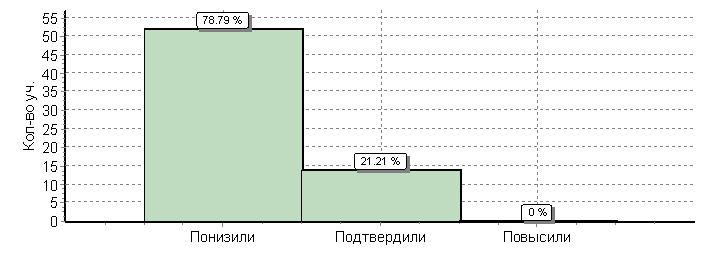 Кол-во уч.Кол-во уч.%Понизили ( Отм.< Отм.по журналу)525279Подтвердили(Отм.=Отм.по журналу)141421Повысили (Отм.> Отм.по журналу)000Всего*:6666100Лоухский муниципальный район(87 уч.)Лоухский муниципальный район(87 уч.)Лоухский муниципальный район(87 уч.)Лоухский муниципальный район(87 уч.)Лоухский муниципальный район(87 уч.)Всероссийские проверочные работы 2019 (6 класс)Всероссийские проверочные работы 2019 (6 класс)Всероссийские проверочные работы 2019 (6 класс)Всероссийские проверочные работы 2019 (6 класс)Всероссийские проверочные работы 2019 (6 класс)Всероссийские проверочные работы 2019 (6 класс)Всероссийские проверочные работы 2019 (6 класс)Всероссийские проверочные работы 2019 (6 класс)Всероссийские проверочные работы 2019 (6 класс)Всероссийские проверочные работы 2019 (6 класс)Всероссийские проверочные работы 2019 (6 класс)Всероссийские проверочные работы 2019 (6 класс)Дата:Дата:Дата:Дата:18.04.201918.04.201918.04.201918.04.201918.04.201918.04.201918.04.201918.04.2019Предмет:Предмет:Предмет:Предмет:ОбществознаниеОбществознаниеОбществознаниеОбществознаниеОбществознаниеОбществознаниеОбществознаниеОбществознаниеСтатистика по отметкамСтатистика по отметкамСтатистика по отметкамСтатистика по отметкамСтатистика по отметкамСтатистика по отметкамСтатистика по отметкамСтатистика по отметкамСтатистика по отметкамСтатистика по отметкамСтатистика по отметкамСтатистика по отметкамМаксимальный первичный балл: 23Максимальный первичный балл: 23Максимальный первичный балл: 23Максимальный первичный балл: 23Максимальный первичный балл: 23Максимальный первичный балл: 23Максимальный первичный балл: 23Максимальный первичный балл: 23Максимальный первичный балл: 23Максимальный первичный балл: 23Максимальный первичный балл: 23Максимальный первичный балл: 23ООООООООООООКол-во уч.Распределение групп баллов в %Распределение групп баллов в %Распределение групп баллов в %Распределение групп баллов в %ООООООООООООКол-во уч.2345Вся выборкаВся выборкаВся выборкаВся выборкаВся выборкаВся выборка12844486.73840.115.2Республика КарелияРеспублика КарелияРеспублика КарелияРеспублика КарелияРеспублика Карелия55275.53842.214.3Лоухский муниципальный районЛоухский муниципальный районЛоухский муниципальный районЛоухский муниципальный район874.643.743.78(sch100067) МБОУ Лоухская СОШ(sch100067) МБОУ Лоухская СОШ(sch100067) МБОУ Лоухская СОШ50446428(sch100070) МБОУ Амбарнская СОШ(sch100070) МБОУ Амбарнская СОШ(sch100070) МБОУ Амбарнская СОШ2050500(sch100071) МБОУ Кестеньгская СОШ(sch100071) МБОУ Кестеньгская СОШ(sch100071) МБОУ Кестеньгская СОШ1010000(sch100069) МБОУ Пяозерская СОШ (2Н/П)(sch100069) МБОУ Пяозерская СОШ (2Н/П)(sch100069) МБОУ Пяозерская СОШ (2Н/П)156.753.326.713.3(sch100072) МБОУ Сосновская СОШ(sch100072) МБОУ Сосновская СОШ(sch100072) МБОУ Сосновская СОШ42525500(sch103065) МБОУ Чупинская СОШ(sch103065) МБОУ Чупинская СОШ(sch103065) МБОУ Чупинская СОШ12033.358.38.3(sch100074) МБОУ Энгозерская СОШ(sch100074) МБОУ Энгозерская СОШ(sch100074) МБОУ Энгозерская СОШ3001000Лоухский муниципальный район(87 уч.)Лоухский муниципальный район(87 уч.)Лоухский муниципальный район(87 уч.)Лоухский муниципальный район(87 уч.)Всероссийские проверочные работы 2019 (6 класс)Всероссийские проверочные работы 2019 (6 класс)Всероссийские проверочные работы 2019 (6 класс)Всероссийские проверочные работы 2019 (6 класс)Всероссийские проверочные работы 2019 (6 класс)Всероссийские проверочные работы 2019 (6 класс)Всероссийские проверочные работы 2019 (6 класс)Всероссийские проверочные работы 2019 (6 класс)Всероссийские проверочные работы 2019 (6 класс)Всероссийские проверочные работы 2019 (6 класс)Всероссийские проверочные работы 2019 (6 класс)Дата: 18.04.2019Дата: 18.04.2019Дата: 18.04.2019Дата: 18.04.2019Дата: 18.04.2019Дата: 18.04.2019Дата: 18.04.2019Дата: 18.04.2019Дата: 18.04.2019Дата: 18.04.2019Дата: 18.04.2019Предмет: ОбществознаниеПредмет: ОбществознаниеПредмет: ОбществознаниеПредмет: ОбществознаниеПредмет: ОбществознаниеПредмет: ОбществознаниеПредмет: ОбществознаниеПредмет: ОбществознаниеПредмет: ОбществознаниеПредмет: ОбществознаниеПредмет: ОбществознаниеДостижение планируемых результатов в соответствии с ПООП ОООДостижение планируемых результатов в соответствии с ПООП ОООДостижение планируемых результатов в соответствии с ПООП ОООДостижение планируемых результатов в соответствии с ПООП ОООДостижение планируемых результатов в соответствии с ПООП ОООДостижение планируемых результатов в соответствии с ПООП ОООДостижение планируемых результатов в соответствии с ПООП ОООДостижение планируемых результатов в соответствии с ПООП ОООДостижение планируемых результатов в соответствии с ПООП ОООДостижение планируемых результатов в соответствии с ПООП ОООДостижение планируемых результатов в соответствии с ПООП ООО№Блоки ПООП ОООБлоки ПООП ОООМакс
баллМакс
баллПо АТЕПо АТЕСредний % выполненияСредний % выполнения1№выпускник научится / получит возможность научитьсяМакс
баллМакс
баллПо АТЕПо АТЕСредний % выполненияСредний % выполнения1№или проверяемые требования (умения) в соответствии с ФГОСили проверяемые требования (умения) в соответствии с ФГОСМакс
баллМакс
баллПо АТЕПо АТЕПо регионуПо РоссииПо России№Макс
баллМакс
баллПо АТЕПо АТЕПо регионуПо РоссииПо России87 уч.87 уч.5527 уч.1284448 уч.1284448 уч.1(1)Приобретение теоретических знаний и опыта применения полученных знаний и умений для определения собственной активной позиции в общественной жизни, для решения типичных задач в области социальных отношений, адекватных возрасту обучающихся, межличностных отношений, включая отношения между людьми различных национальностей и вероисповеданий, возрастов и социальных групп;
развитие социального кругозора и формирование познавательного интереса к изучению общественных дисциплинПриобретение теоретических знаний и опыта применения полученных знаний и умений для определения собственной активной позиции в общественной жизни, для решения типичных задач в области социальных отношений, адекватных возрасту обучающихся, межличностных отношений, включая отношения между людьми различных национальностей и вероисповеданий, возрастов и социальных групп;
развитие социального кругозора и формирование познавательного интереса к изучению общественных дисциплин1189898184841(2)В модельных и реальных ситуациях выделять сущностные характеристики и основные виды деятельности людей, объяснять роль мотивов в деятельности человека;
Выполнять несложные практические задания по анализу ситуаций, связанных с различными способами разрешения межличностных конфликтов; выражать собственное отношение к различным способам разрешения межличностных конфликтовВ модельных и реальных ситуациях выделять сущностные характеристики и основные виды деятельности людей, объяснять роль мотивов в деятельности человека;
Выполнять несложные практические задания по анализу ситуаций, связанных с различными способами разрешения межличностных конфликтов; выражать собственное отношение к различным способам разрешения межличностных конфликтов3370707266662Приобретение теоретических знаний и опыта применения полученных знаний и умений для определения собственной активной позиции в общественной жизни, для решения типичных задач в области социальных отношений, адекватных возрасту обучающихся, межличностных отношений, включая отношения между людьми различных национальностей и вероисповеданий, возрастов и социальных групп; развитие социального кругозора и формирование познавательного интереса к изучению общественных дисциплин 
Использовать знания о биологическом и социальном в человеке для характеристики его природы; Приобретение теоретических знаний и опыта применения полученных знаний и умений для определения собственной активной позиции в общественной жизни, для решения типичных задач в области социальных отношений, адекватных возрасту обучающихся, межличностных отношений, включая отношения между людьми различных национальностей и вероисповеданий, возрастов и социальных групп; развитие социального кругозора и формирование познавательного интереса к изучению общественных дисциплин 
Использовать знания о биологическом и социальном в человеке для характеристики его природы; 1122225065653(1)Освоение приемов работы с социально значимой информацией, ее осмысление; развитие способностей обучающихся делать необходимые выводы и давать обоснованные оценки социальным событиям и процессам;
развитие социального кругозора и формирование познавательного интереса к изучению общественных дисциплинОсвоение приемов работы с социально значимой информацией, ее осмысление; развитие способностей обучающихся делать необходимые выводы и давать обоснованные оценки социальным событиям и процессам;
развитие социального кругозора и формирование познавательного интереса к изучению общественных дисциплин2281818175753(2)Освоение приемов работы с социально значимой информацией, ее осмысление; развитие способностей обучающихся делать необходимые выводы и давать обоснованные оценки социальным событиям и процессам;
развитие социального кругозора и формирование познавательного интереса к изучению общественных дисциплинОсвоение приемов работы с социально значимой информацией, ее осмысление; развитие способностей обучающихся делать необходимые выводы и давать обоснованные оценки социальным событиям и процессам;
развитие социального кругозора и формирование познавательного интереса к изучению общественных дисциплин1178787975753(3)Находить, извлекать и осмысливать информацию различного характера, полученную из доступных источников (диаграмм), систематизировать, анализировать полученные данные; применять полученную информацию для соотнесения собственного поведения и поступков других людей с нормами поведения, установленными закономНаходить, извлекать и осмысливать информацию различного характера, полученную из доступных источников (диаграмм), систематизировать, анализировать полученные данные; применять полученную информацию для соотнесения собственного поведения и поступков других людей с нормами поведения, установленными законом1189899287874Приобретение теоретических знаний и опыта применения полученных знаний и умений для определения собственной активной позиции в общественной жизни, для решения типичных задач в области социальных отношений, адекватных возрасту обучающихся, межличностных отношений, включая отношения между людьми различных национальностей и вероисповеданий, возрастов и социальных групп; развитие социального кругозора и формирование познавательного интереса к изучению общественных дисциплин 
Использовать знания о биологическом и социальном в человеке для характеристики его природыПриобретение теоретических знаний и опыта применения полученных знаний и умений для определения собственной активной позиции в общественной жизни, для решения типичных задач в области социальных отношений, адекватных возрасту обучающихся, межличностных отношений, включая отношения между людьми различных национальностей и вероисповеданий, возрастов и социальных групп; развитие социального кругозора и формирование познавательного интереса к изучению общественных дисциплин 
Использовать знания о биологическом и социальном в человеке для характеристики его природы1164647275755(1)Понимание основных принципов жизни общества, основ современных научных теорий общественного развития;
формирование основ правосознания для соотнесения собственного поведения и поступков других людей с нравственными ценностями и нормами поведения, установленными законодательством Российской Федерации, убежденности в необходимости защищать правопорядок правовыми способами и средствами, умений реализовывать основные социальные роли в пределах своей дееспособности;Понимание основных принципов жизни общества, основ современных научных теорий общественного развития;
формирование основ правосознания для соотнесения собственного поведения и поступков других людей с нравственными ценностями и нормами поведения, установленными законодательством Российской Федерации, убежденности в необходимости защищать правопорядок правовыми способами и средствами, умений реализовывать основные социальные роли в пределах своей дееспособности;1185857978785(2)развитие социального кругозора и формирование познавательного интереса к изучению общественных дисциплинразвитие социального кругозора и формирование познавательного интереса к изучению общественных дисциплин1155555559595(3)Наблюдать и характеризовать явления и события, происходящие в различных сферах общественной жизниНаблюдать и характеризовать явления и события, происходящие в различных сферах общественной жизни1169696973736(1)Приобретение теоретических знаний и опыта применения полученных знаний и умений для определения собственной активной позиции в общественной жизни, для решения типичных задач в области социальных отношений, адекватных возрасту обучающихся, межличностных отношений, включая отношения между людьми различных национальностей и вероисповеданий, возрастов и социальных групп; развитие социального кругозора и формирование познавательного интереса к изучению общественных дисциплинПриобретение теоретических знаний и опыта применения полученных знаний и умений для определения собственной активной позиции в общественной жизни, для решения типичных задач в области социальных отношений, адекватных возрасту обучающихся, межличностных отношений, включая отношения между людьми различных национальностей и вероисповеданий, возрастов и социальных групп; развитие социального кругозора и формирование познавательного интереса к изучению общественных дисциплин1116163542426(2)Выполнять несложные практические задания, основанные на ситуациях жизнедеятельности человека в разных сферах обществаВыполнять несложные практические задания, основанные на ситуациях жизнедеятельности человека в разных сферах общества11661925257(1)Освоение приемов работы с социально значимой информацией, ее осмысление; развитие способностей обучающихся делать необходимые выводы и давать обоснованные оценки социальным событиям и процессам; развитие социального кругозора и формирование познавательного интереса к изучению общественных дисциплинОсвоение приемов работы с социально значимой информацией, ее осмысление; развитие способностей обучающихся делать необходимые выводы и давать обоснованные оценки социальным событиям и процессам; развитие социального кругозора и формирование познавательного интереса к изучению общественных дисциплин2283837971717(2)Находить, извлекать и осмысливать информацию различного характера, полученную из доступных источников (фотоизображений),  систематизировать, анализировать полученные данные; применять полученную информацию для соотнесения собственного поведения и поступков других людей с нормами поведения, установленными закономНаходить, извлекать и осмысливать информацию различного характера, полученную из доступных источников (фотоизображений),  систематизировать, анализировать полученные данные; применять полученную информацию для соотнесения собственного поведения и поступков других людей с нормами поведения, установленными законом1171717570708(1)Формирование у обучающихся личностных представлений об основах российской гражданской идентичности, патриотизма, гражданственности, социальной ответственности, правового самосознания, толерантности, приверженности ценностям, закрепленным в Конституции Российской ФедерацииФормирование у обучающихся личностных представлений об основах российской гражданской идентичности, патриотизма, гражданственности, социальной ответственности, правового самосознания, толерантности, приверженности ценностям, закрепленным в Конституции Российской Федерации1166667167678(2)Формирование у обучающихся личностных представлений об основах российской гражданской идентичности, патриотизма, гражданственности, социальной ответственности, правового самосознания, толерантности, приверженности ценностям, закрепленным в Конституции Российской ФедерацииФормирование у обучающихся личностных представлений об основах российской гражданской идентичности, патриотизма, гражданственности, социальной ответственности, правового самосознания, толерантности, приверженности ценностям, закрепленным в Конституции Российской Федерации3337373938388(3)Характеризовать государственное устройство Российской Федерации, называть органы государственной власти страны; раскрывать достижения российского народа; осознавать значение патриотической позиции в укреплении нашего государстваХарактеризовать государственное устройство Российской Федерации, называть органы государственной власти страны; раскрывать достижения российского народа; осознавать значение патриотической позиции в укреплении нашего государства114545514747Лоухский муниципальный район(87 уч.)Лоухский муниципальный район(87 уч.)Всероссийские проверочные работы 2019 (6 класс)Всероссийские проверочные работы 2019 (6 класс)Всероссийские проверочные работы 2019 (6 класс)Всероссийские проверочные работы 2019 (6 класс)Всероссийские проверочные работы 2019 (6 класс)Всероссийские проверочные работы 2019 (6 класс)Дата: 18.04.2019Дата: 18.04.2019Дата: 18.04.2019Дата: 18.04.2019Дата: 18.04.2019Дата: 18.04.2019Предмет: ОбществознаниеПредмет: ОбществознаниеПредмет: ОбществознаниеПредмет: ОбществознаниеПредмет: ОбществознаниеПредмет: ОбществознаниеГистограмма соответствия отметок за выполненную работу и отметок по журналуГистограмма соответствия отметок за выполненную работу и отметок по журналуГистограмма соответствия отметок за выполненную работу и отметок по журналуГистограмма соответствия отметок за выполненную работу и отметок по журналуГистограмма соответствия отметок за выполненную работу и отметок по журналуГистограмма соответствия отметок за выполненную работу и отметок по журналу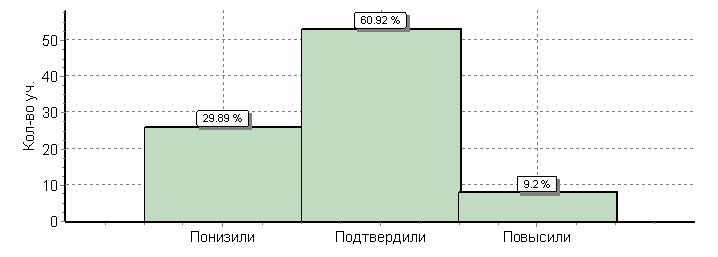 Кол-во уч.Кол-во уч.%Понизили ( Отм.< Отм.по журналу)262630Подтвердили(Отм.=Отм.по журналу)535361Повысили (Отм.> Отм.по журналу)889Всего*:8787100Лоухский муниципальный район(19 уч.)Лоухский муниципальный район(19 уч.)Лоухский муниципальный район(19 уч.)Лоухский муниципальный район(19 уч.)Лоухский муниципальный район(19 уч.)Всероссийские проверочные работы 2019 (7 класс)Всероссийские проверочные работы 2019 (7 класс)Всероссийские проверочные работы 2019 (7 класс)Всероссийские проверочные работы 2019 (7 класс)Всероссийские проверочные работы 2019 (7 класс)Всероссийские проверочные работы 2019 (7 класс)Всероссийские проверочные работы 2019 (7 класс)Всероссийские проверочные работы 2019 (7 класс)Всероссийские проверочные работы 2019 (7 класс)Всероссийские проверочные работы 2019 (7 класс)Всероссийские проверочные работы 2019 (7 класс)Всероссийские проверочные работы 2019 (7 класс)Дата:Дата:Дата:Дата:04.04.201904.04.201904.04.201904.04.201904.04.201904.04.201904.04.201904.04.2019Предмет:Предмет:Предмет:Предмет:ОбществознаниеОбществознаниеОбществознаниеОбществознаниеОбществознаниеОбществознаниеОбществознаниеОбществознаниеСтатистика по отметкамСтатистика по отметкамСтатистика по отметкамСтатистика по отметкамСтатистика по отметкамСтатистика по отметкамСтатистика по отметкамСтатистика по отметкамСтатистика по отметкамСтатистика по отметкамСтатистика по отметкамСтатистика по отметкамМаксимальный первичный балл: 23Максимальный первичный балл: 23Максимальный первичный балл: 23Максимальный первичный балл: 23Максимальный первичный балл: 23Максимальный первичный балл: 23Максимальный первичный балл: 23Максимальный первичный балл: 23Максимальный первичный балл: 23Максимальный первичный балл: 23Максимальный первичный балл: 23Максимальный первичный балл: 23ООООООООООООКол-во уч.Распределение групп баллов в %Распределение групп баллов в %Распределение групп баллов в %Распределение групп баллов в %ООООООООООООКол-во уч.2345Вся выборкаВся выборкаВся выборкаВся выборкаВся выборкаВся выборка61224814.945.732.27.2Республика КарелияРеспублика КарелияРеспублика КарелияРеспублика КарелияРеспублика Карелия379916.350.129.44.2Лоухский муниципальный районЛоухский муниципальный районЛоухский муниципальный районЛоухский муниципальный район1921.152.626.30(sch103065) МБОУ Чупинская СОШ(sch103065) МБОУ Чупинская СОШ(sch103065) МБОУ Чупинская СОШ1330.846.223.10(sch100074) МБОУ Энгозерская СОШ(sch100074) МБОУ Энгозерская СОШ(sch100074) МБОУ Энгозерская СОШ5080200(sch106022) МОУ "Софпорогская ООШ "(sch106022) МОУ "Софпорогская ООШ "(sch106022) МОУ "Софпорогская ООШ "1001000Лоухский муниципальный район(19 уч.)Лоухский муниципальный район(19 уч.)Лоухский муниципальный район(19 уч.)Лоухский муниципальный район(19 уч.)Всероссийские проверочные работы 2019 (7 класс)Всероссийские проверочные работы 2019 (7 класс)Всероссийские проверочные работы 2019 (7 класс)Всероссийские проверочные работы 2019 (7 класс)Всероссийские проверочные работы 2019 (7 класс)Всероссийские проверочные работы 2019 (7 класс)Всероссийские проверочные работы 2019 (7 класс)Всероссийские проверочные работы 2019 (7 класс)Всероссийские проверочные работы 2019 (7 класс)Всероссийские проверочные работы 2019 (7 класс)Всероссийские проверочные работы 2019 (7 класс)Дата: 04.04.2019Дата: 04.04.2019Дата: 04.04.2019Дата: 04.04.2019Дата: 04.04.2019Дата: 04.04.2019Дата: 04.04.2019Дата: 04.04.2019Дата: 04.04.2019Дата: 04.04.2019Дата: 04.04.2019Предмет: ОбществознаниеПредмет: ОбществознаниеПредмет: ОбществознаниеПредмет: ОбществознаниеПредмет: ОбществознаниеПредмет: ОбществознаниеПредмет: ОбществознаниеПредмет: ОбществознаниеПредмет: ОбществознаниеПредмет: ОбществознаниеПредмет: ОбществознаниеДостижение планируемых результатовДостижение планируемых результатовДостижение планируемых результатовДостижение планируемых результатовДостижение планируемых результатовДостижение планируемых результатовДостижение планируемых результатовДостижение планируемых результатовДостижение планируемых результатовДостижение планируемых результатовДостижение планируемых результатов№Блоки ПООПБлоки ПООПМакс
баллМакс
баллПо АТЕПо АТЕСредний % выполненияСредний % выполнения1№выпускник научится / получит возможность научитьсяМакс
баллМакс
баллПо АТЕПо АТЕСредний % выполненияСредний % выполнения1№или проверяемые требования (умения) в соответствии с ФГОСили проверяемые требования (умения) в соответствии с ФГОСМакс
баллМакс
баллПо АТЕПо АТЕПо регионуПо РоссииПо России№Макс
баллМакс
баллПо АТЕПо АТЕПо регионуПо РоссииПо России19 уч.19 уч.3799 уч.612248 уч.612248 уч.1(1)Приобретение теоретических знаний и опыта применения полученных знаний и умений для определения собственной активной позиции в общественной жизни, для решения типичных задач в области социальных отношений, адекватных возрасту обучающихся, межличностных отношений, включая отношения между людьми различных национальностей и вероисповеданий, возрастов и социальных групп;
развитие социального кругозора и формирование познавательного интереса к изучению общественных дисциплин;Приобретение теоретических знаний и опыта применения полученных знаний и умений для определения собственной активной позиции в общественной жизни, для решения типичных задач в области социальных отношений, адекватных возрасту обучающихся, межличностных отношений, включая отношения между людьми различных национальностей и вероисповеданий, возрастов и социальных групп;
развитие социального кругозора и формирование познавательного интереса к изучению общественных дисциплин;1174747576761(2)В модельных и реальных ситуациях выделять сущностные характеристики и основные виды деятельности людей, объяснять роль мотивов в деятельности человека;
Выполнять несложные практические задания по анализу ситуаций, связанных с различными способами разрешения межличностных конфликтов; 
Выражать собственное отношение к различным способам разрешения межличностных конфликтов.В модельных и реальных ситуациях выделять сущностные характеристики и основные виды деятельности людей, объяснять роль мотивов в деятельности человека;
Выполнять несложные практические задания по анализу ситуаций, связанных с различными способами разрешения межличностных конфликтов; 
Выражать собственное отношение к различным способам разрешения межличностных конфликтов.3340404750502Использовать знания о биологическом и социальном в человеке для характеристики его природы; характеризовать и иллюстрировать конкретными примерами группы потребностей человека; приводить примеры основных видов деятельности человека; различать экономические, социальные, политические, культурные явления и процессы общественной жизни.Использовать знания о биологическом и социальном в человеке для характеристики его природы; характеризовать и иллюстрировать конкретными примерами группы потребностей человека; приводить примеры основных видов деятельности человека; различать экономические, социальные, политические, культурные явления и процессы общественной жизни.1132325268683(1)Освоение приемов работы с социально значимой информацией, ее осмысление; развитие способностей обучающихся делать необходимые выводы и давать обоснованные оценки социальным событиям и процессам;
развитие социального кругозора и формирование познавательного интереса к изучению общественных дисциплинОсвоение приемов работы с социально значимой информацией, ее осмысление; развитие способностей обучающихся делать необходимые выводы и давать обоснованные оценки социальным событиям и процессам;
развитие социального кругозора и формирование познавательного интереса к изучению общественных дисциплин2276768279793(2)Находить, извлекать и осмысливать информацию различного характера, полученную из доступных источников (фотоизображений), 
систематизировать, анализировать полученные данные; применять полученную информацию для соотнесения собственного поведения и поступков других людей с нормами поведения, установленными закономНаходить, извлекать и осмысливать информацию различного характера, полученную из доступных источников (фотоизображений), 
систематизировать, анализировать полученные данные; применять полученную информацию для соотнесения собственного поведения и поступков других людей с нормами поведения, установленными законом1174746469693(3)Находить, извлекать и осмысливать информацию различного характера, полученную из доступных источников (фотоизображений), 
систематизировать, анализировать полученные данные; применять полученную информацию для соотнесения собственного поведения и поступков других людей с нормами поведения, установленными закономНаходить, извлекать и осмысливать информацию различного характера, полученную из доступных источников (фотоизображений), 
систематизировать, анализировать полученные данные; применять полученную информацию для соотнесения собственного поведения и поступков других людей с нормами поведения, установленными законом1179796374744Использовать знания о биологическом и социальном в человеке для характеристики его природы; характеризовать и иллюстрировать конкретными примерами группы потребностей человека; приводить примеры основных видов деятельности человека; различать экономические, социальные, политические, культурные явления и процессы общественной жизни.Использовать знания о биологическом и социальном в человеке для характеристики его природы; характеризовать и иллюстрировать конкретными примерами группы потребностей человека; приводить примеры основных видов деятельности человека; различать экономические, социальные, политические, культурные явления и процессы общественной жизни.1147473961615(1)Понимание основных принципов жизни общества, основ современных научных теорий общественного развития; формирование основ правосознания для соотнесения собственного поведения и поступков других людей с нравственными ценностями и нормами поведения, установленными законодательством Российской Федерации, убежденности в необходимости защищать правопорядок правовыми способами и средствами, умений реализовывать основные социальные роли в пределах своей дееспособности;Понимание основных принципов жизни общества, основ современных научных теорий общественного развития; формирование основ правосознания для соотнесения собственного поведения и поступков других людей с нравственными ценностями и нормами поведения, установленными законодательством Российской Федерации, убежденности в необходимости защищать правопорядок правовыми способами и средствами, умений реализовывать основные социальные роли в пределах своей дееспособности;1184848576765(2)Развитие социального кругозора и формирование познавательного интереса к изучению общественных дисциплин
Использовать знания о биологическом и социальном в человеке для характеристики его природы; характеризовать и иллюстрировать конкретными примерами группы потребностей человека; приводить примеры основных видов деятельности человека; различать экономические, социальные, политические, культурные явления и процессы общественной жизни;Развитие социального кругозора и формирование познавательного интереса к изучению общественных дисциплин
Использовать знания о биологическом и социальном в человеке для характеристики его природы; характеризовать и иллюстрировать конкретными примерами группы потребностей человека; приводить примеры основных видов деятельности человека; различать экономические, социальные, политические, культурные явления и процессы общественной жизни;1147475857575(3)Наблюдать и характеризовать явления и события, происходящие в различных сферах общественной жизниНаблюдать и характеризовать явления и события, происходящие в различных сферах общественной жизни1153536664646Приобретение теоретических знаний и опыта применения полученных знаний и умений для определения собственной активной позиции в общественной жизни, для решения типичных задач в области социальных отношений, адекватных возрасту обучающихся, межличностных отношений, включая отношения между людьми различных национальностей и вероисповеданий, возрастов и социальных групп; развитие социального кругозора и формирование познавательного интереса к изучению общественных дисциплин.Приобретение теоретических знаний и опыта применения полученных знаний и умений для определения собственной активной позиции в общественной жизни, для решения типичных задач в области социальных отношений, адекватных возрасту обучающихся, межличностных отношений, включая отношения между людьми различных национальностей и вероисповеданий, возрастов и социальных групп; развитие социального кругозора и формирование познавательного интереса к изучению общественных дисциплин.1168685968687(1)Освоение приемов работы с социально значимой информацией, ее осмысление; развитие способностей обучающихся делать необходимые выводы и давать обоснованные оценки социальным событиям и процессам; развитие социального кругозора и формирование познавательного интереса к изучению общественных дисциплин.Освоение приемов работы с социально значимой информацией, ее осмысление; развитие способностей обучающихся делать необходимые выводы и давать обоснованные оценки социальным событиям и процессам; развитие социального кругозора и формирование познавательного интереса к изучению общественных дисциплин.2258586357577(2)Находить, извлекать и осмысливать информацию различного характера, полученную из доступных источников (фотоизображений),  систематизировать, анализировать полученные данные; применять полученную информацию для соотнесения собственного поведения и поступков других людей с нормами поведения, установленными законом.Находить, извлекать и осмысливать информацию различного характера, полученную из доступных источников (фотоизображений),  систематизировать, анализировать полученные данные; применять полученную информацию для соотнесения собственного поведения и поступков других людей с нормами поведения, установленными законом.1153535055558Приобретение теоретических знаний и опыта применения полученных знаний и умений для определения собственной активной позиции в общественной жизни, для решения типичных задач в области социальных отношений, адекватных возрасту обучающихся, межличностных отношений, включая отношения между людьми различных национальностей и вероисповеданий, возрастов и социальных групп; развитие социального кругозора и формирование познавательного интереса к изучению общественных дисциплин.Приобретение теоретических знаний и опыта применения полученных знаний и умений для определения собственной активной позиции в общественной жизни, для решения типичных задач в области социальных отношений, адекватных возрасту обучающихся, межличностных отношений, включая отношения между людьми различных национальностей и вероисповеданий, возрастов и социальных групп; развитие социального кругозора и формирование познавательного интереса к изучению общественных дисциплин.1137373650509(1)Умение осознанно использовать речевые средства в соответствии с задачей коммуникации; владение устной и письменной речью, монологической контекстной речью.Умение осознанно использовать речевые средства в соответствии с задачей коммуникации; владение устной и письменной речью, монологической контекстной речью.1163635855559(2)Анализировать несложные практические ситуации, связанные с гражданскими, семейными, трудовыми правоотношениями; в предлагаемых модельных ситуациях определять признаки правонарушения, проступка, преступления; исследовать несложные практические ситуации, связанные с защитой прав и интересов детей, оставшихся без попечения родителей;Анализировать несложные практические ситуации, связанные с гражданскими, семейными, трудовыми правоотношениями; в предлагаемых модельных ситуациях определять признаки правонарушения, проступка, преступления; исследовать несложные практические ситуации, связанные с защитой прав и интересов детей, оставшихся без попечения родителей;3339394235359(3)находить, извлекать и осмысливать информацию правового характера, полученную из доступных источников, систематизировать, анализировать полученные данные; применять полученную информацию для соотнесения собственного поведения и поступков других людей с нормами поведения, установленными законом.находить, извлекать и осмысливать информацию правового характера, полученную из доступных источников, систематизировать, анализировать полученные данные; применять полученную информацию для соотнесения собственного поведения и поступков других людей с нормами поведения, установленными законом.114747474343Лоухский муниципальный район(19 уч.)Лоухский муниципальный район(19 уч.)Всероссийские проверочные работы 2019 (7 класс)Всероссийские проверочные работы 2019 (7 класс)Всероссийские проверочные работы 2019 (7 класс)Всероссийские проверочные работы 2019 (7 класс)Всероссийские проверочные работы 2019 (7 класс)Всероссийские проверочные работы 2019 (7 класс)Дата: 04.04.2019Дата: 04.04.2019Дата: 04.04.2019Дата: 04.04.2019Дата: 04.04.2019Дата: 04.04.2019Предмет: ОбществознаниеПредмет: ОбществознаниеПредмет: ОбществознаниеПредмет: ОбществознаниеПредмет: ОбществознаниеПредмет: ОбществознаниеГистограмма соответствия отметок за выполненную работу и отметок по журналуГистограмма соответствия отметок за выполненную работу и отметок по журналуГистограмма соответствия отметок за выполненную работу и отметок по журналуГистограмма соответствия отметок за выполненную работу и отметок по журналуГистограмма соответствия отметок за выполненную работу и отметок по журналуГистограмма соответствия отметок за выполненную работу и отметок по журналу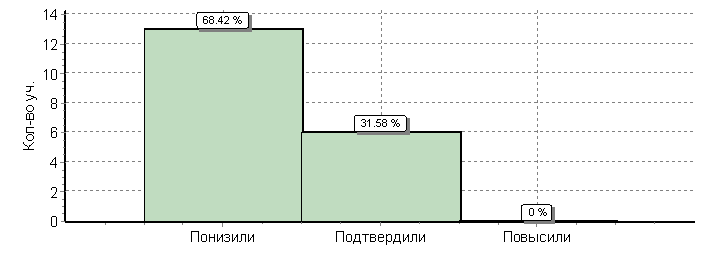 Кол-во уч.Кол-во уч.%Понизили ( Отм.< Отм.по журналу)131368Подтвердили(Отм.=Отм.по журналу)6632Повысили (Отм.> Отм.по журналу)000Всего*:1919100Лоухский муниципальный район(59 уч.)Лоухский муниципальный район(59 уч.)Лоухский муниципальный район(59 уч.)Лоухский муниципальный район(59 уч.)Лоухский муниципальный район(59 уч.)Всероссийские проверочные работы 2019 (7 класс)Всероссийские проверочные работы 2019 (7 класс)Всероссийские проверочные работы 2019 (7 класс)Всероссийские проверочные работы 2019 (7 класс)Всероссийские проверочные работы 2019 (7 класс)Всероссийские проверочные работы 2019 (7 класс)Всероссийские проверочные работы 2019 (7 класс)Всероссийские проверочные работы 2019 (7 класс)Всероссийские проверочные работы 2019 (7 класс)Всероссийские проверочные работы 2019 (7 класс)Всероссийские проверочные работы 2019 (7 класс)Всероссийские проверочные работы 2019 (7 класс)Дата:Дата:Дата:Дата:02.04.201902.04.201902.04.201902.04.201902.04.201902.04.201902.04.201902.04.2019Предмет:Предмет:Предмет:Предмет:Английский языкАнглийский языкАнглийский языкАнглийский языкАнглийский языкАнглийский языкАнглийский языкАнглийский языкСтатистика по отметкамСтатистика по отметкамСтатистика по отметкамСтатистика по отметкамСтатистика по отметкамСтатистика по отметкамСтатистика по отметкамСтатистика по отметкамСтатистика по отметкамСтатистика по отметкамСтатистика по отметкамСтатистика по отметкамМаксимальный первичный балл: 30Максимальный первичный балл: 30Максимальный первичный балл: 30Максимальный первичный балл: 30Максимальный первичный балл: 30Максимальный первичный балл: 30Максимальный первичный балл: 30Максимальный первичный балл: 30Максимальный первичный балл: 30Максимальный первичный балл: 30Максимальный первичный балл: 30Максимальный первичный балл: 30ООООООООООООКол-во уч.Распределение групп баллов в %Распределение групп баллов в %Распределение групп баллов в %Распределение групп баллов в %ООООООООООООКол-во уч.2345Вся выборкаВся выборкаВся выборкаВся выборкаВся выборкаВся выборка23051625.641.924.87.7Республика КарелияРеспублика КарелияРеспублика КарелияРеспублика КарелияРеспублика Карелия166229.238.323.68.9Лоухский муниципальный районЛоухский муниципальный районЛоухский муниципальный районЛоухский муниципальный район5949.240.710.20(sch100067) МБОУ Лоухская СОШ(sch100067) МБОУ Лоухская СОШ(sch100067) МБОУ Лоухская СОШ1233.35016.70(sch100070) МБОУ Амбарнская СОШ(sch100070) МБОУ Амбарнская СОШ(sch100070) МБОУ Амбарнская СОШ2050500(sch100071) МБОУ Кестеньгская СОШ(sch100071) МБОУ Кестеньгская СОШ(sch100071) МБОУ Кестеньгская СОШ1145.554.500(sch100069) МБОУ Пяозерская СОШ(sch100069) МБОУ Пяозерская СОШ(sch100069) МБОУ Пяозерская СОШ1376.915.47.70(sch100072) МБОУ Сосновская СОШ(sch100072) МБОУ Сосновская СОШ(sch100072) МБОУ Сосновская СОШ1100000(sch103065) МБОУ Чупинская СОШ(sch103065) МБОУ Чупинская СОШ(sch103065) МБОУ Чупинская СОШ1464.328.67.10(sch100074) МБОУ Энгозерская СОШ(sch100074) МБОУ Энгозерская СОШ(sch100074) МБОУ Энгозерская СОШ5010000(sch106022) МОУ "Софпорогская ООШ "(sch106022) МОУ "Софпорогская ООШ "(sch106022) МОУ "Софпорогская ООШ "1001000Лоухский муниципальный район(59 уч.)Лоухский муниципальный район(59 уч.)Лоухский муниципальный район(59 уч.)Лоухский муниципальный район(59 уч.)Всероссийские проверочные работы 2019 (7 класс)Всероссийские проверочные работы 2019 (7 класс)Всероссийские проверочные работы 2019 (7 класс)Всероссийские проверочные работы 2019 (7 класс)Всероссийские проверочные работы 2019 (7 класс)Всероссийские проверочные работы 2019 (7 класс)Всероссийские проверочные работы 2019 (7 класс)Всероссийские проверочные работы 2019 (7 класс)Всероссийские проверочные работы 2019 (7 класс)Всероссийские проверочные работы 2019 (7 класс)Всероссийские проверочные работы 2019 (7 класс)Дата: 02.04.2019Дата: 02.04.2019Дата: 02.04.2019Дата: 02.04.2019Дата: 02.04.2019Дата: 02.04.2019Дата: 02.04.2019Дата: 02.04.2019Дата: 02.04.2019Дата: 02.04.2019Дата: 02.04.2019Предмет: Английский языкПредмет: Английский языкПредмет: Английский языкПредмет: Английский языкПредмет: Английский языкПредмет: Английский языкПредмет: Английский языкПредмет: Английский языкПредмет: Английский языкПредмет: Английский языкПредмет: Английский языкДостижение планируемых результатовДостижение планируемых результатовДостижение планируемых результатовДостижение планируемых результатовДостижение планируемых результатовДостижение планируемых результатовДостижение планируемых результатовДостижение планируемых результатовДостижение планируемых результатовДостижение планируемых результатовДостижение планируемых результатов№Блоки ПООПБлоки ПООПМакс
баллМакс
баллПо АТЕПо АТЕСредний % выполненияСредний % выполнения1№выпускник научится / получит возможность научитьсяМакс
баллМакс
баллПо АТЕПо АТЕСредний % выполненияСредний % выполнения1№или проверяемые требования (умения) в соответствии с ФГОСили проверяемые требования (умения) в соответствии с ФГОСМакс
баллМакс
баллПо АТЕПо АТЕПо регионуПо РоссииПо России№Макс
баллМакс
баллПо АТЕПо АТЕПо регионуПо РоссииПо России59 уч.59 уч.1662 уч.230516 уч.230516 уч.1Аудирование с пониманием запрашиваемой информации в прослушанном тексте.Аудирование с пониманием запрашиваемой информации в прослушанном тексте.5563636761612Осмысленное чтение текста вслух.Осмысленное чтение текста вслух.2242425654543K1Говорение: монологическое высказывание на основе плана и визуальной информации.Говорение: монологическое высказывание на основе плана и визуальной информации.2220204343433K2Говорение: монологическое высказывание на основе плана и визуальной информации.Говорение: монологическое высказывание на основе плана и визуальной информации.2219194140403K3Говорение: монологическое высказывание на основе плана и визуальной информации.Говорение: монологическое высказывание на основе плана и визуальной информации.2215153131313K4Говорение: монологическое высказывание на основе плана и визуальной информации.Говорение: монологическое высказывание на основе плана и визуальной информации.2216164438384Чтение с пониманием основного содержания прочитанного текста.Чтение с пониманием основного содержания прочитанного текста.5559596466665Навыки оперирования языковыми средствами в коммуникативнозначимом контексте: грамматические формы.Навыки оперирования языковыми средствами в коммуникативнозначимом контексте: грамматические формы.5539395557576Навыки оперирования языковыми средствами в коммуникативнозначимом контексте: лексические единицы.Навыки оперирования языковыми средствами в коммуникативнозначимом контексте: лексические единицы.553535525858Лоухский муниципальный район(59 уч.)Лоухский муниципальный район(59 уч.)Всероссийские проверочные работы 2019 (7 класс)Всероссийские проверочные работы 2019 (7 класс)Всероссийские проверочные работы 2019 (7 класс)Всероссийские проверочные работы 2019 (7 класс)Всероссийские проверочные работы 2019 (7 класс)Всероссийские проверочные работы 2019 (7 класс)Дата: 02.04.2019Дата: 02.04.2019Дата: 02.04.2019Дата: 02.04.2019Дата: 02.04.2019Дата: 02.04.2019Предмет: Английский языкПредмет: Английский языкПредмет: Английский языкПредмет: Английский языкПредмет: Английский языкПредмет: Английский языкГистограмма соответствия отметок за выполненную работу и отметок по журналуГистограмма соответствия отметок за выполненную работу и отметок по журналуГистограмма соответствия отметок за выполненную работу и отметок по журналуГистограмма соответствия отметок за выполненную работу и отметок по журналуГистограмма соответствия отметок за выполненную работу и отметок по журналуГистограмма соответствия отметок за выполненную работу и отметок по журналу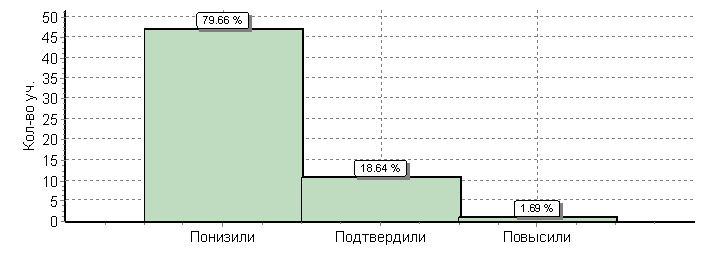 Кол-во уч.Кол-во уч.%Понизили ( Отм.< Отм.по журналу)474780Подтвердили(Отм.=Отм.по журналу)111119Повысили (Отм.> Отм.по журналу)112Всего*:5959100Лоухский муниципальный район(69 уч.)Лоухский муниципальный район(69 уч.)Лоухский муниципальный район(69 уч.)Лоухский муниципальный район(69 уч.)Лоухский муниципальный район(69 уч.)Всероссийские проверочные работы 2019 (7 класс)Всероссийские проверочные работы 2019 (7 класс)Всероссийские проверочные работы 2019 (7 класс)Всероссийские проверочные работы 2019 (7 класс)Всероссийские проверочные работы 2019 (7 класс)Всероссийские проверочные работы 2019 (7 класс)Всероссийские проверочные работы 2019 (7 класс)Всероссийские проверочные работы 2019 (7 класс)Всероссийские проверочные работы 2019 (7 класс)Всероссийские проверочные работы 2019 (7 класс)Всероссийские проверочные работы 2019 (7 класс)Всероссийские проверочные работы 2019 (7 класс)Дата:Дата:Дата:Дата:23.04.201923.04.201923.04.201923.04.201923.04.201923.04.201923.04.201923.04.2019Предмет:Предмет:Предмет:Предмет:ФизикаФизикаФизикаФизикаФизикаФизикаФизикаФизикаСтатистика по отметкамСтатистика по отметкамСтатистика по отметкамСтатистика по отметкамСтатистика по отметкамСтатистика по отметкамСтатистика по отметкамСтатистика по отметкамСтатистика по отметкамСтатистика по отметкамСтатистика по отметкамСтатистика по отметкамМаксимальный первичный балл: 23Максимальный первичный балл: 23Максимальный первичный балл: 23Максимальный первичный балл: 23Максимальный первичный балл: 23Максимальный первичный балл: 23Максимальный первичный балл: 23Максимальный первичный балл: 23Максимальный первичный балл: 23Максимальный первичный балл: 23Максимальный первичный балл: 23Максимальный первичный балл: 23ООООООООООООКол-во уч.Распределение групп баллов в %Распределение групп баллов в %Распределение групп баллов в %Распределение групп баллов в %ООООООООООООКол-во уч.2345Вся выборкаВся выборкаВся выборкаВся выборкаВся выборкаВся выборка51849712.550.333.34Республика КарелияРеспублика КарелияРеспублика КарелияРеспублика КарелияРеспублика Карелия358518.15723.41.6Лоухский муниципальный районЛоухский муниципальный районЛоухский муниципальный районЛоухский муниципальный район6936.247.815.90(sch100067) МБОУ Лоухская СОШ(sch100067) МБОУ Лоухская СОШ(sch100067) МБОУ Лоухская СОШ2231.854.513.60(sch100070) МБОУ Амбарнская СОШ(sch100070) МБОУ Амбарнская СОШ(sch100070) МБОУ Амбарнская СОШ2010000(sch100071) МБОУ Кестеньгская СОШ(sch100071) МБОУ Кестеньгская СОШ(sch100071) МБОУ Кестеньгская СОШ103050200(sch100069) МБОУ Пяозерская СОШ(sch100069) МБОУ Пяозерская СОШ(sch100069) МБОУ Пяозерская СОШ1361.538.500(sch100072) МБОУ Сосновская СОШ(sch100072) МБОУ Сосновская СОШ(sch100072) МБОУ Сосновская СОШ1010000(sch103065) МБОУ Чупинская СОШ(sch103065) МБОУ Чупинская СОШ(sch103065) МБОУ Чупинская СОШ145035.714.30(sch100074) МБОУ Энгозерская СОШ(sch100074) МБОУ Энгозерская СОШ(sch100074) МБОУ Энгозерская СОШ5040600(sch106022) МОУ "Софпорогская ООШ "(sch106022) МОУ "Софпорогская ООШ "(sch106022) МОУ "Софпорогская ООШ "2050500Лоухский муниципальный район(69 уч.)Лоухский муниципальный район(69 уч.)Лоухский муниципальный район(69 уч.)Лоухский муниципальный район(69 уч.)Всероссийские проверочные работы 2019 (7 класс)Всероссийские проверочные работы 2019 (7 класс)Всероссийские проверочные работы 2019 (7 класс)Всероссийские проверочные работы 2019 (7 класс)Всероссийские проверочные работы 2019 (7 класс)Всероссийские проверочные работы 2019 (7 класс)Всероссийские проверочные работы 2019 (7 класс)Всероссийские проверочные работы 2019 (7 класс)Всероссийские проверочные работы 2019 (7 класс)Всероссийские проверочные работы 2019 (7 класс)Всероссийские проверочные работы 2019 (7 класс)Дата: 23.04.2019Дата: 23.04.2019Дата: 23.04.2019Дата: 23.04.2019Дата: 23.04.2019Дата: 23.04.2019Дата: 23.04.2019Дата: 23.04.2019Дата: 23.04.2019Дата: 23.04.2019Дата: 23.04.2019Предмет: ФизикаПредмет: ФизикаПредмет: ФизикаПредмет: ФизикаПредмет: ФизикаПредмет: ФизикаПредмет: ФизикаПредмет: ФизикаПредмет: ФизикаПредмет: ФизикаПредмет: ФизикаДостижение планируемых результатовДостижение планируемых результатовДостижение планируемых результатовДостижение планируемых результатовДостижение планируемых результатовДостижение планируемых результатовДостижение планируемых результатовДостижение планируемых результатовДостижение планируемых результатовДостижение планируемых результатовДостижение планируемых результатов№Блоки ПООПБлоки ПООПМакс
баллМакс
баллПо АТЕПо АТЕСредний % выполненияСредний % выполнения1№выпускник научится / получит возможность научитьсяМакс
баллМакс
баллПо АТЕПо АТЕСредний % выполненияСредний % выполнения1№или проверяемые требования (умения) в соответствии с ФГОСили проверяемые требования (умения) в соответствии с ФГОСМакс
баллМакс
баллПо АТЕПо АТЕПо регионуПо РоссииПо России№Макс
баллМакс
баллПо АТЕПо АТЕПо регионуПо РоссииПо России69 уч.69 уч.3585 уч.518497 уч.518497 уч.1Физическая величина. Физическое явление.
Владение основными физическими понятиями, терминами.Физическая величина. Физическое явление.
Владение основными физическими понятиями, терминами.2280808989892Равномерное движение.
Умение извлекать информацию из графиков, анализировать информацию.Равномерное движение.
Умение извлекать информацию из графиков, анализировать информацию.2239395365653Тепловое движение атомов и молекул. Связь температуры вещества со скоростью хаотического движения частиц.
Владение основными физическими понятиями, терминами.Тепловое движение атомов и молекул. Связь температуры вещества со скоростью хаотического движения частиц.
Владение основными физическими понятиями, терминами.2272728683834Давление. Закон Паскаля. Гидростатика.
Понимание физических законов и умение их интерпретировать.Давление. Закон Паскаля. Гидростатика.
Понимание физических законов и умение их интерпретировать.2239395058585Закон Архимеда.
Умение извлекать информацию из таблиц анализировать информацию.Закон Архимеда.
Умение извлекать информацию из таблиц анализировать информацию.2277778184846Механические явления.
Умение решать вычислительные задачи с использованием физических законов.Механические явления.
Умение решать вычислительные задачи с использованием физических законов.1138385663637Атмосферное давление.
Умение решать вычислительные задачи с использованием физических законов.Атмосферное давление.
Умение решать вычислительные задачи с использованием физических законов.1132325062628Сила, сложение сил.
Понимание физических законов и умение их интерпретировать.Сила, сложение сил.
Понимание физических законов и умение их интерпретировать.2269697167679Броуновское движение. Диффузия.
Понимание физических законов и умение их интерпретировать.Броуновское движение. Диффузия.
Понимание физических законов и умение их интерпретировать.22252525363610Механические явления.
Умение решать вычислительные задачи с использованием физических законов.Механические явления.
Умение решать вычислительные задачи с использованием физических законов.44998121211Механические явления.
Умение решать вычислительные задачи с использованием физических законов.Механические явления.
Умение решать вычислительные задачи с использованием физических законов.331111121919Лоухский муниципальный район(69 уч.)Лоухский муниципальный район(69 уч.)Всероссийские проверочные работы 2019 (7 класс)Всероссийские проверочные работы 2019 (7 класс)Всероссийские проверочные работы 2019 (7 класс)Всероссийские проверочные работы 2019 (7 класс)Всероссийские проверочные работы 2019 (7 класс)Всероссийские проверочные работы 2019 (7 класс)Дата: 23.04.2019Дата: 23.04.2019Дата: 23.04.2019Дата: 23.04.2019Дата: 23.04.2019Дата: 23.04.2019Предмет: ФизикаПредмет: ФизикаПредмет: ФизикаПредмет: ФизикаПредмет: ФизикаПредмет: ФизикаГистограмма соответствия отметок за выполненную работу и отметок по журналуГистограмма соответствия отметок за выполненную работу и отметок по журналуГистограмма соответствия отметок за выполненную работу и отметок по журналуГистограмма соответствия отметок за выполненную работу и отметок по журналуГистограмма соответствия отметок за выполненную работу и отметок по журналуГистограмма соответствия отметок за выполненную работу и отметок по журналу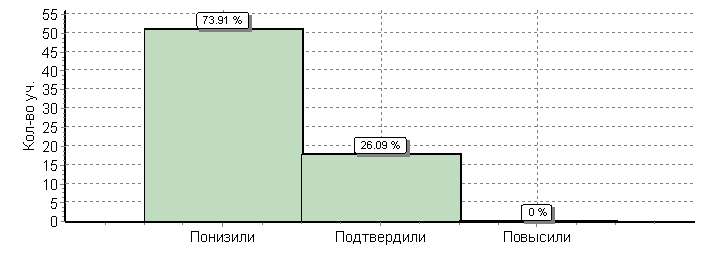 Кол-во уч.Кол-во уч.%Понизили ( Отм.< Отм.по журналу)515174Подтвердили(Отм.=Отм.по журналу)181826Повысили (Отм.> Отм.по журналу)000Всего*:6969100